                                                                                           КОПИЯ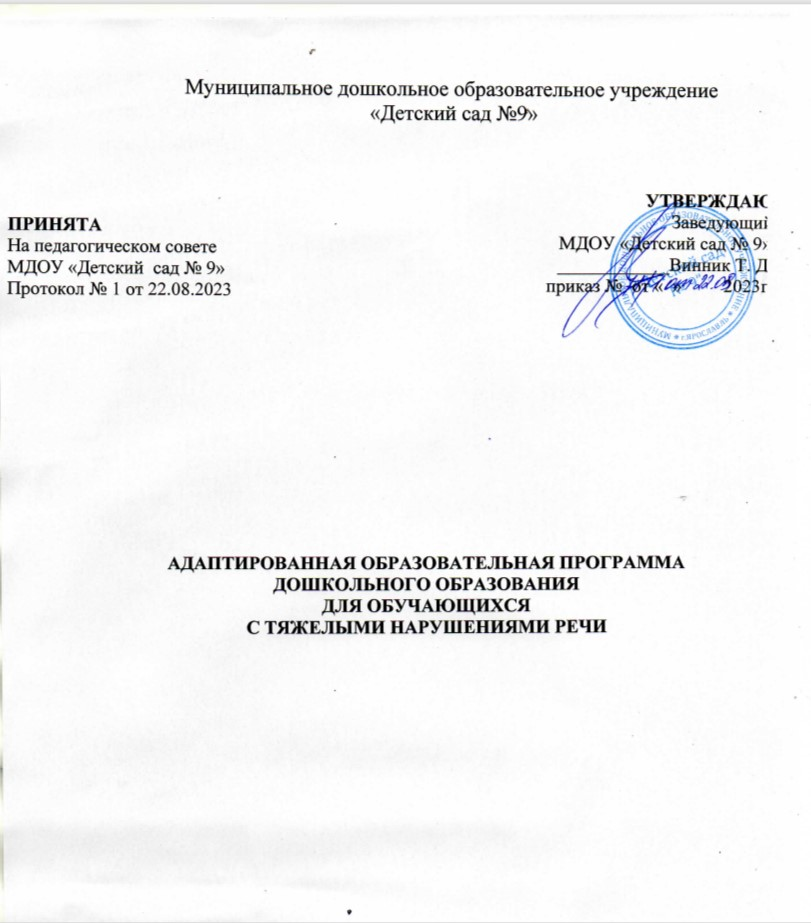 1. ЦЕЛЕВОЙ РАЗДЕЛ1.1. ПОЯСНИТЕЛЬНАЯ ЗАПИСКА1.1.1. Цели и задачи реализации ПрограммыАдаптированная образовательная программа дошкольного образования для обучающихся с тяжелыми нарушениями речи (далее – ТНР) МДОУ «Детский сад №9»(далее –Программа) разработана в соответствии с ФГОС дошкольного образования и с учетом Федеральной адаптированной образовательной программы дошкольного образования (далее – ФАОП ДО).Программа создана рабочей группой педагогического коллектива ДОУ на основаниизапроса родителей (законных представителей) воспитанников, образовательного интересавоспитанников и профессионального интереса педагогов учреждения и предназначена дляиспользованиявДОУ(составрабочейгруппы утвержденприказомпоДОУ).Нормативно-правовой основой для разработки Программы являются следующи нормативно-правовые документы:Указ Президента Российской Федерации от 21 июля 2020 г. № 474 «О национальныхцеляхразвитияРоссийскойФедерациинапериод до2030 года»;Указ Президента Российской Федерации от 9 ноября 2022 г. №809 «Об утвержденииоснов государственной политики по сохранению и укреплению российских духовно-нравственных ценностей»;Федеральныйзакон"ОбобразованиивРоссийскойФедерации"от29декабря2012г.№273-ФЗ;Федеральныйзаконот31июля2020г.№304-ФЗ«ОвнесенииизмененийвФедеральныйзакон«ОбобразованиивРоссийскойФедерации»повопросамвоспитанияобучающихся»;Федеральный законот24 сентября2022 г. № 371-ФЗ«О внесении изменений вФедеральныйзакон«ОбобразованиивРоссийскойФедерации»истатью1Федеральногозакона«Обобязательных требованиях вРоссийскойФедерации»;Распоряжение Правительства Российской Федерации от 29 мая 2015 г. № 999-р «Обутверждении Стратегии развития воспитания в Российской Федерации на период до2025года»;Федеральныйгосударственныйобразовательный стандарт дошкольного образования(приказМинистерства образования и науки Российской Федерации от 17октября2013г.№1155,зарегистрировановМинюстеРоссии14ноября2013г.,регистрационный № 30384; в редакции приказа Минпросвещения России от 8 ноября2022г.№955,зарегистрировановМинюстеРоссии6февраля2023г.,регистрационный№72264);Федеральная адаптированная образовательная программа дошкольного образованиядля обучающихся с ограниченными возможностями здоровья (приказ Министерствапросвещения Российской Федерации от 24 ноября 2022 г. № 1022 , зарегистрировано вМинистерствеюстицииРоссийскойФедерации27.01.2023регистрационный№72149);Распоряжение Минпросвещения России от 06.08.2020 N P-75(ред. От 06.04.2021)«ОбутверждениипримерногоПоложенияобоказаниилогопедическойпомощиворганизациях, осуществляющихобразовательнуюдеятельность»;Распоряжение Минпросвещения России от 9 сентября 2019г. NP-93«Обутверждени ипримерного Положения о психолого-педагогическом консилиуме образовательнойорганизации»;Приказ Министерства просвещения Российской Федерации от 31июля 2020г .№373«Обутверждении Порядка организации осуществления образовательной деятельности по основным общеобразовательным программам– образовательным программамдошкольногообразования» (зарегистрировано в Минюст еРоссии 31августа. 2020 регистрационный №59599);ПисьмоМинпросвещенияРоссииот13.02.2023№ТВ–413/03«О направлении рекомендаций» (вместе с «Рекомендации по формированию инфраструктуры дошкольных организаций и комплектации учебно-методических материалов в целях реализации содержания образовательных программ дошкольного образования», опубликован 26 декабря 2022 г., ссылка на документ: http//docs.edu.ru/document/id/3516);СП2.4.3648-20«Санитарно-эпидемиологические требования к организациям воспитания и обучения, отдыха и оздоровления детей и молодежи» (утверждены постановлением Главного государственного санитарного врача Российской Федерации от 28 сентября 2020 г. № 28, зарегистрировано в Минюсте России 18декабря2020 г., регистрационный № 61573);Постановление Главного государственного санитарного врача РФ от 28 января 2021г.№   2 «Об   утверждении   санитарных   правил   и   норм   СанПиН   1.2.3685-21«Гигиенические  нормативы  и  требования  к  обеспечению  безопасности  и (или) безвредности для человека факторов среды обитания» (зарегистрировано в МинюстеРоссии29.01.2021 №62296, с изменениями на30 декабря2022 года);ПостановлениеГлавногогосударственногосанитарноговрачаРФот27октября2020г. № 32 «Об утверждении санитарно-эпидемиологических правил и норм СанПиН2.3/2.4.3590-20«Санитарно-эпидемиологические требования к организации общественного питания населения»;МетодическиерекомендацииМР2.4.025921«МетодическиеРекомендациипообеспечениюсанитарноэпидемиологическихкорганизациям,реализующимобразовательные программы дошкольного образования, осуществляющим присмотр иуходзадетьми,втомчислеразмещеннымвжилыхинежилыхпомещенияхжилищного фонда и нежилых зданий, а также детским центрам, центрам развитиядетей и иным хозяйствующим субъектам, реализующим образовательные программыдошкольногообразованияи(или)осуществляющимприсмотриуходзадетьми,размещеннымвнежилыхпомещениях»(утверждены Федеральной службой по надзору в сфере защиты прав потребителей и благополучия человека 28 сентября 2021г.)Обязательная часть Программы соответствует ФАОП ДО, ее объем составляет не менее 60% от ее общего объема. Часть, формируемая участниками образовательных отношений, составляет не более 40% и ориентирована:- на удовлетворение особых образовательных потребностей обучающихся с нарушением ТНР;- на специфику социокультурных в т.ч. региональныхусловий, в которых осуществляется образовательная деятельность;- на сложившиеся традиции ДОО; - на выбор парциальных образовательных программ и форм организации работы с детьми, которые в наибольшей степени соответствуют потребностям и интересам детей с ТНР, а также возможностям педагогического коллектива и ДОО в целом.Реализация Программы предусматривает взаимодействие с разными субъектами образовательных отношений, осуществляется с учётом общих принципов дошкольного образования и специфических принципов и подходов к формированию АОП ДО для обучающихся с ТНР.Программа является основой для преемственности уровней дошкольного и начального общего образования.Цель Программы: обеспечение условий для дошкольного образования, определяемых общими и особыми потребностями обучающегося раннего и дошкольного возраста с ТНР, индивидуальными особенностями его развития и состояния здоровья.Программа содействует взаимопониманию и сотрудничеству между людьми, способствует реализации прав обучающихся дошкольного возраста на получение доступного и качественного образования, обеспечивает развитие способностей каждого ребенка, формирование и развитие личности ребенка в соответствии с принятыми в семье и обществе духовно-нравственными и социокультурными ценностями в целях интеллектуального, духовно-нравственного, творческого и физического развития человека, удовлетворения его образовательных потребностей и интересов.Задачи Программы:- реализация содержания АОП ДО для обучающихся с ТНР;- коррекция недостатков психофизического развития обучающихся с ТНР;- охрана и укрепление физического и психического здоровья обучающихся с ТНР, в т.ч. их эмоционального благополучия;- обеспечение равных возможностей для полноценного развития ребенка с ТНР в период дошкольного образования независимо от места проживания, пола, нации, языка, социального статуса;- создание благоприятных условий развития в соответствии с их возрастными, психофизическими и индивидуальными особенностями, развитие способностей и творческого потенциала каждого ребенка с ТНР как субъекта отношений с педагогическим работником, родителями (законными представителями), другими детьми;- объединение обучения и воспитания в целостный образовательный процесс на основе духовно-нравственных и социокультурных ценностей, принятых в обществе правил и норм поведения в интересах человека, семьи, общества;- формирование общей культуры личности обучающихся с ТНР, развитие их социальных, нравственных, эстетических, интеллектуальных, физических качеств, инициативности, самостоятельности и ответственности ребенка, формирование предпосылок учебной деятельности;- формирование социокультурной среды, соответствующей психофизическим и индивидуальным особенностям развития обучающихся с ТНР;- обеспечение психолого-педагогической поддержки родителей (законных представителей) и повышение их компетентности в вопросах развития, образования, реабилитации (абилитации), охраны и укрепления здоровья обучающихся с ТНР;- обеспечение преемственности целей, задач и содержания дошкольного и начального общего образования.1.1.2. Принципы и подходы к формированию ПрограммыВ соответствии с ФГОС ДО Программа построена на следующих принципах:1. Поддержка разнообразия детства.2. Сохранение уникальности и самоценности детства как важного этапа в общем развитии человека.3. Позитивная социализация ребенка.4. Личностно-развивающий и гуманистический характер взаимодействия педагогических работников и родителей (законных представителей), педагогических и иных работников ДОО) и обучающихся.5. Содействие и сотрудничество обучающихся и педагогических работников, признание ребенка полноценным участником (субъектом) образовательных отношений.6. Сотрудничество ДОО с семьей.7. Возрастная адекватность образования. Данный принцип предполагает подбор образовательными организациями содержания и методов дошкольного образования в соответствии с возрастными особенностями обучающихся.Специфические принципы и подходы к формированию АОП ДО для обучающихся с ТНР:1. Сетевое взаимодействие с организациями социализации, образования, охраны здоровья и другими партнерами, которые могут внести вклад в развитие и образование обучающихся: ДОО устанавливает партнерские отношения не только с семьями обучающихся, но и с другими организациями и лицами, которые могут способствовать удовлетворению особых образовательных потребностей обучающихся с ТНР, оказанию психолого-педагогической и (или) медицинской поддержки в случае необходимости (Центр психолого-педагогической, медицинской и социальной помощи).2. Индивидуализация образовательных программ дошкольного образования обучающихся с ТНР: предполагает такое построение образовательной деятельности, которое открывает возможности для индивидуализации образовательного процесса и учитывает его интересы, мотивы, способности и психофизические особенности.3. Развивающее вариативное образование: принцип предполагает, что содержание образования предлагается ребенку через разные виды деятельности с учетом зон актуального и ближайшего развития ребенка, что способствует развитию, расширению как явных, так и скрытых возможностей ребенка.4. Полнота содержания и интеграция отдельных образовательных областей: в соответствии с ФГОС ДО Программа предполагает всестороннее социально-коммуникативное, познавательное, речевое, художественно-эстетическое и физическое развитие обучающихся посредством различных видов детской активности. Деление Программы на образовательные области не означает, что каждая образовательная область осваивается ребенком по отдельности, в форме изолированных занятий по модели школьных предметов. Между отдельными разделами Программы существуют многообразные взаимосвязи: познавательное развитие обучающихся с ТНР тесно связано с речевым и социально-коммуникативным, художественно-эстетическое - с познавательным и речевым. Содержание образовательной деятельности в каждой области тесно связано с другими областями. Такая организация образовательного процесса соответствует особенностям развития обучающихся с ТНР дошкольного возраста;5. Инвариантность ценностей и целей при вариативности средств реализации и достижения целей Программы: ФГОС ДО и Программа задают инвариантные ценности и ориентиры, с учетом которых ДОО должна разработать свою адаптированную образовательную программу. При этом за ДОО остаётся право выбора способов их достижения, выбора образовательных программ, учитывающих разнородность состава групп обучающихся, их психофизических особенностей, запросов родителей (законных представителей).1.1.3. Значимые для разработки и реализации Программы характеристики, в т.ч. характеристики особенностей развития детей раннего и дошкольного возрастаПри разработке Программы учитывались следующие значимые характеристики: географическое месторасположение; социокультурная среда; контингент воспитанников; характеристики особенностей развития детей раннего и дошкольного возраста с ТНР.1.1.3.1. Географическое месторасположениеЯрославль расположен в центральной части Восточно-Европейской равнины (точнее, на Ярославско-Костромской низине) на обоих берегах Волги при впадении в неё реки Которосли; в 282 километрах к северо-востоку от Москвы.Климат региона умеренно континентальный, с продолжительными и холодными зимами и коротким, но весьма тёплым летом. Средняя температура января составляет −11°С, а июля +18°С.Образовательный процесс в детском саду строится в соответствии с двумя периодами:- холодный период: учебный год (сентябрь-май);- теплый период: летний оздоровительный период (июнь-август).         В регионе ежегодно фиксируется высокий уровень заболеваемости в межсезонный период: большое количествопростудных, острых респираторных и острых респираторно-вирусных заболеваний (ОРЗОРВИ).Этообуславливаетнеобходимостьвключения профилактическихоздоровительных мероприятий во все виды образовательного процесса.         Ярославль - древний город  с тысячелетней историей, с богатым историческим наследием и активной современной жизнью. В Ярославле есть учреждения культуры и спорта, музеи, библиотеки, парки,памятники архитектуры, что позволяет включить в содержание образовательного процессавопросы истории и культуры родного города, природного, социальной жизни города.1.1.3.2. Характеристика социокультурной средыСоциокультурная среда обладает большим воспитательным потенциалом наряду с дошкольной образовательной организацией, семьей и другими факторами успешного воспитания дошкольника.1.1.3.3. Характеристика контингента обучающихся1.1.3.3.1. Особенности развития детей с ТНРДети с тяжелыми нарушениями речи - это особая категория детей с нарушениями всех компонентов речи при сохранном слухе и первично сохранном интеллекте. К группе детей с ТНР относятся дети:с фонетико-фонематическим недоразвитием речи при дислалии, ринолалии, легкой степени дизартрии; с общим недоразвитием речи всех уровней речевого развития при дизартрии, ринолалии, алалии и т.д., у которых имеются нарушения всех компонентов языка.Активное усвоение фонетико-фонематических, лексических и грамматических закономерностей начинается у детей в 1,5-3 года и, в основном, заканчивается в дошкольном детстве. Речь ребенка формируется под непосредственным влиянием речи окружающих его взрослых и в большой степени зависит от достаточной речевой практики, культуры речевого окружения, от воспитания и обучения. Фонетико-фонематическое недоразвитие речи проявляется в нарушении звукопроизношения и фонематического слуха.Общее недоразвитие речи проявляется в нарушении различных компонентов речи: звукопроизношения фонематического слуха, лексико-грамматического строя разной степени выраженности. Речь ребёнка оценивается по четырем уровням развития речи.На I уровне речевого развития у ребёнка наблюдается полное отсутствие или резкое ограничение словесных средств общения. Словарный запас состоит из отдельных лепетных слов, звуковых или звукоподражательных комплексов, сопровождающихся жестами и мимикой.На II уровне речевого развития в речи ребенка присутствует короткая аграмматичная фраза, словарь состоит из слов простой слоговой структуры (чаще существительные, глаголы, качественные прилагательные), но, наряду с этим, произносительные возможности ребенка значительно отстают от возрастной нормы.На III уровне речевого развития в речи ребенка появляется развернутая фразовая речь с выраженными элементами лексико-грамматического и фонетико-фонематического недоразвития.На IV уровне речевого развития при наличии развернутой фразовой речи наблюдаются остаточные проявления недоразвития всех компонентов языковой системы.Заикание - нарушение темпо-ритмической организации речи, обусловленное судорожным состоянием мышц речевого аппарата.Таким образом, ТНР выявляется у детей дошкольного возраста со следующими речевыми нарушениями:- дислалия, - ринолалия, - дизартрия, - алалия, - детская афазия, - неврозоподобное заикание (по клинико-педагогической классификации речевых нарушений).1.1.3.3.2. Особые образовательные потребности детей с ТНРДоступное и качественное образование детей дошкольного возраста с ТНР достигается через удовлетворение следующих образовательных потребностей:- реализация адаптированной основной образовательной программы;- коррекция недостатков психофизического развития детей с ТНР; - охрана и укрепление физического и психического детей с ТНР, в том числе их эмоционального благополучия;- обеспечение равных возможностей для полноценного развития ребенка с ТНР в период дошкольного детства независимо от места проживания, пола, нации, языка, социального статуса;- создание благоприятных условий развития в соответствии с их возрастными, психофизическими и индивидуальными особенностями, развитие способностей и творческого потенциала каждого ребенка с ТНР как субъекта отношений с другими детьми, взрослыми и миром;- объединение обучения и воспитания в целостный образовательный процесс на основе духовно-нравственных и социокультурных ценностей, принятых в обществе правил и норм поведения в интересах человека, семьи, общества;- формирование общей культуры личности детей с ТНР, развитие их социальных, нравственных, эстетических, интеллектуальных, физических качеств, инициативности, самостоятельности и ответственности ребенка, формирование предпосылок учебной деятельности;- формирование социокультурной среды, соответствующей психофизическим и индивидуальным особенностям детей с ТНР;- обеспечение психолого-педагогической поддержки семьи и повышение компетентности родителей (законных представителей) в вопросах развития и образования, охраны и укрепления здоровья детей с ТНР;- обеспечение преемственности целей, задач и содержания дошкольного общего и начального общего образования.1.2. ПЛАНИРУЕМЫЕ РЕЗУЛЬТАТЫРЕАЛИЗАЦИИ ПРОГРАММЫСодержание и планируемые результаты Программы не ниже соответствующих содержания и планируемых результатов Федеральной программы.В соответствии с ФГОС ДО специфика дошкольного детства и системные особенности дошкольного образования делают неправомерными требования от ребенка дошкольного возраста конкретных образовательных достижений. Поэтому результаты освоения Программы представлены в виде целевых ориентиров дошкольного образования и представляют собой возрастные характеристики возможных достижений ребенка с ТНР к концу дошкольного образования.Реализация образовательных целей и задач Программы направлена на достижение целевых ориентиров дошкольного образования, которые описаны как основные характеристики развития ребенка с ТНР. Они представлены в виде изложения возможных достижений обучающихся на разных возрастных этапах дошкольного детства.В соответствии с особенностями психофизического развития ребенка с ТНР, планируемые результаты освоения Программы предусмотрены в ряде целевых ориентиров.1.2.1. Планируемые результаты (целевые ориентиры) освоения Программы детьми младшего дошкольного возраста с ТНРК концу данного возрастного этапа ребенок:1) способен к устойчивому эмоциональному контакту с педагогическим работником и обучающимися;2) проявляет речевую активность, способность взаимодействовать с окружающими, желание общаться с помощью слова, стремится к расширению понимания речи;3) понимает названия предметов, действий, признаков, встречающихся в повседневной речи;4) пополняет активный словарный запас с последующим включением его в простые фразы;5) понимает и выполняет словесные инструкции, выраженные простыми по степени сложности синтаксическими конструкциями;6) различает значения бытовой лексики и их грамматические формы;7) называет действия, предметы, изображенные на картинке, выполненные персонажами сказок или другими объектами;8) участвует в элементарном диалоге (отвечает на вопросы после прочтения сказки, используя слова, простые предложения, состоящие из двух-трех слов, которые могут добавляться жестами);9) рассказывает двустишья;10) использует слова, простые предложения, состоящие из двух-трех слов, которые могут сопровождаться жестами;11) произносит простые по артикуляции звуки;12) воспроизводит звукослоговую структуру двухсложных слов, состоящих из открытых, закрытых слогов;13) выполняет отдельные ролевые действия, носящие условный характер, участвует в разыгрывании сюжета: цепочки двух-трех действий;14) соблюдает в игре элементарные правила;15) осуществляет перенос, сформированных ранее игровых действий в различные игры;16) проявляет интерес к действиям других обучающихся, может им подражать;17) замечает несоответствие поведения других обучающихся требованиям педагогического работника;18) выражает интерес и проявляет внимание к различным эмоциональным состояниям человека;19) показывает по словесной инструкции и может назвать два-четыре основных цвета и две-три формы;20) выбирает из трех предметов разной величины «самый большой» («самый маленький»);21) усваивает сведения о мире людей и рукотворных материалах;22) считает с соблюдением принципа «один к одному» (в доступных пределах счета);23) знает реальные явления и их изображения: контрастные времена года (лето и зима) и части суток (день и ночь);24) эмоционально положительно относится ко всем видам детской деятельности, ее процессу и результатам;25) владеет некоторыми операционально-техническими сторонами изобразительной деятельности, пользуется карандашами, фломастерами, кистью, мелом, мелками;26) планирует основные этапы предстоящей работы с помощью педагогического работника;27) с помощью педагогического работника и самостоятельно выполняет ритмические движения с музыкальным сопровождением;28) осваивает различные виды движения (бег, лазанье, перешагивание);29) обладает навыками элементарной ориентировки в пространстве, (движение по сенсорным дорожкам и коврикам, погружение и перемещение в сухом бассейне);30) действует в соответствии с инструкцией;31) выполняет по образцу, а затем самостоятельно простейшие построения и перестроения, физические упражнения в соответствии с указаниями инструктора по физической культуре (воспитателя);32) стремится принимать активное участие в подвижных играх;33) выполняет орудийные действия с предметами бытового назначения с незначительной помощью педагогического работника;34) с незначительной помощью педагогического работника стремится поддерживать опрятность во внешнем виде, выполняет основные культурно-гигиенические действия, ориентируясь на образец и словесные просьбы педагогического работника.1.2.2. Планируемые результаты (целевые ориентиры) освоения Программы детьми среднего дошкольного возраста с ТНР:К концу данного возрастного этапа ребенок:1) проявляет мотивацию к занятиям, попытки планировать (с помощью педагогического работника) деятельность для достижения какой-либо (конкретной) цели;2) понимает и употребляет слова, обозначающие названия предметов, действий, признаков, состояний, свойств, качеств;3) использует слова в соответствии с коммуникативной ситуацией;4) различает разные формы слов (словообразовательные модели и грамматические формы);5) использует в речи сложносочиненные предложения с сочинительными союзами;6) пересказывает (с помощью педагогического работника) небольшую сказку, рассказ, с помощью педагогического работника рассказывает по картинке;7) составляет описательный рассказ по вопросам (с помощью педагогического работника), ориентируясь на игрушки, картинки, из личного опыта;8) владеет простыми формами фонематического анализа;9) использует различные виды интонационных конструкций;10) выполняет взаимосвязанные ролевые действия, изображающие социальные функции людей, понимает и называет свою роль;11) использует в ходе игры различные натуральные предметы, их модели, предметы-заместители;12) передает в сюжетно-ролевых и театрализованных играх различные виды социальных отношений;13) стремится к самостоятельности, проявляет относительную независимость от педагогического работника;14) проявляет доброжелательное отношение к детям, педагогическим работником, оказывает помощь в процессе деятельности, благодарит за помощь;15) занимается различными видами детской деятельности, не отвлекаясь, в течение некоторого времени (не менее 15 мин.);16) устанавливает причинно-следственные связи между условиями жизни, внешними и функциональными свойствами в животном и растительном мире на основе наблюдений и практического экспериментирования;17) осуществляет «пошаговое» планирование с последующим словесным отчетом о последовательности действий сначала с помощью педагогического работника, а затем самостоятельно;18) имеет представления о времени на основе наиболее характерных признаков (по наблюдениям в природе, по изображениям на картинках); узнает и называет реальные явления и их изображения: времена года и части суток;19) использует схему для ориентировки в пространстве;20) владеет ситуативной речью в общении с другими детьми и с педагогическим работником, элементарными коммуникативными умениями, взаимодействует с окружающими, используя речевые и неречевые средства общения;21) может самостоятельно получать новую информацию (задает вопросы, экспериментирует);22) в речи употребляет все части речи, кроме причастий и деепричастий, проявляет словотворчество;23) сочиняет небольшую сказку или историю по теме, рассказывает о своих впечатлениях, высказывается по содержанию литературных произведений (с помощью педагогического работника и самостоятельно);24) изображает предметы с деталями, появляются элементы сюжета, композиции;25) положительно эмоционально относится к изобразительной деятельности, ее процессу и результатам, знает материалы и средства, используемые в процессе изобразительной деятельности, их свойства;26) знает основные цвета и их оттенки;27) сотрудничает с другими детьми в процессе выполнения коллективных работ;28) внимательно слушает музыку, понимает и интерпретирует выразительные средства музыки, проявляя желание самостоятельно заниматься музыкальной деятельностью;29) выполняет двигательные цепочки из трех-пяти элементов;30) выполняет общеразвивающие упражнения, ходьбу, бег в заданном темпе;31) описывает по вопросам педагогического работника свое самочувствие, может привлечь его внимание в случае плохого самочувствия, боли;32) самостоятельно умывается, следит за своим внешним видом, соблюдает культуру поведения за столом, одевается и раздевается, ухаживает за вещами личного пользования.1.2.3. Планируемые результаты (целевые ориентиры) на этапе завершения освоения ПрограммыК концу данного возрастного этапа ребенок:1) обладает сформированной мотивацией к школьному обучению;2) усваивает значения новых слов на основе знаний о предметах и явлениях окружающего мира;3) употребляет слова, обозначающие личностные характеристики, многозначные;4) умеет подбирать слова с противоположным и сходным значением;5) правильно употребляет основные грамматические формы слова;6) составляет различные виды описательных рассказов (описание, повествование, с элементами рассуждения) с соблюдением цельности и связности высказывания, составляет творческие рассказы;7) владеет простыми формами фонематического анализа, способен осуществлять сложные формы фонематического анализа (с постепенным переводом речевых умений во внутренний план), осуществляет операции фонематического синтеза;8) осознает слоговое строение слова, осуществляет слоговой анализ и синтез слов (двухсложных с открытыми, закрытыми слогами, трехсложных с открытыми слогами, односложных);9) правильно произносит звуки (в соответствии с онтогенезом);10) владеет основными видами продуктивной деятельности, проявляет инициативу и самостоятельность в разных видах деятельности: в игре, общении, конструировании;11) выбирает род занятий, участников по совместной деятельности, избирательно и устойчиво взаимодействует с детьми;12) участвует в коллективном создании замысла в игре и на занятиях;13) передает как можно более точное сообщение другому, проявляя внимание к собеседнику;14) регулирует свое поведение в соответствии с усвоенными нормами и правилами, проявляет кооперативные умения в процессе игры, соблюдая отношения партнерства, взаимопомощи, взаимной поддержки;15) отстаивает усвоенные нормы и правила перед ровесниками и педагогическим работником, стремится к самостоятельности, проявляет относительную независимость от педагогического работника;16) использует в играх знания, полученные в ходе экскурсий, наблюдений, знакомства с художественной литературой, картинным материалом, народным творчеством, историческими сведениями, мультфильмами;17) использует в процессе продуктивной деятельности все виды словесной регуляции: словесного отчета, словесного сопровождения и словесного планирования деятельности;18) устанавливает причинно-следственные связи между условиями жизни, внешними и функциональными свойствами в животном и растительном мире на основе наблюдений и практического экспериментирования;19) определяет пространственное расположение предметов относительно себя, геометрические фигуры;20) владеет элементарными математическими представлениями: количество в пределах десяти, знает цифры 0, 1-9, соотносит их с количеством предметов, решает простые арифметические задачи устно, используя при необходимости в качестве счетного материала символические изображения;21) определяет времена года, части суток;22) самостоятельно получает новую информацию (задает вопросы, экспериментирует);23) пересказывает литературные произведения, составляет рассказ по иллюстративному материалу (картинкам, картинам, фотографиям), содержание которых отражает эмоциональный, игровой, трудовой, познавательный опыт обучающихся;24) составляет рассказы по сюжетным картинкам и по серии сюжетных картинок, используя графические схемы, наглядные опоры;25) составляет с помощью педагогического работника небольшие сообщения, рассказы из личного опыта;26) владеет предпосылками овладения грамотой;27) стремится к использованию различных средств и материалов в процессе изобразительной деятельности;28) имеет элементарные представления о видах искусства, понимает доступные произведения искусства (картины, иллюстрации к сказкам и рассказам, народная игрушка), воспринимает музыку, художественную литературу, фольклор;29) проявляет интерес к произведениям народной, классической и современной музыки, к музыкальным инструментам;30) сопереживает персонажам художественных произведений;31) выполняет основные виды движений и упражнения по словесной инструкции педагогических работников: согласованные движения, а также разноименные и разнонаправленные движения;32) осуществляет элементарное двигательное и словесное планирование действий в ходе спортивных упражнений;33)знает и подчиняется правилам подвижных игр, эстафет, игр с элементами спорта;34) владеет элементарными нормами и правилами здорового образа жизни (в питании, двигательном режиме, закаливании, при формировании полезных привычек).1.3. РАЗВИВАЮЩЕЕ ОЦЕНИВАНИЕ КАЧЕСТВА ОБРАЗОВАТЕЛЬНОЙ ДЕЯТЕЛЬНОСТИ ПО ПРОГРАММЕОценивание качества образовательной деятельности по Программе представляет собой важную составную часть данной образовательной деятельности, направленную на ее усовершенствование.Концептуальные основания такой оценки определяются требованиями Федерального закона от 29 декабря 2012 г. № 273-ФЗ «Об образовании в Российской Федерации», а также ФГОС ДО, в котором определены государственные гарантии качества образования.Оценивание качества, т.е. оценивание соответствия образовательной деятельности с обучающимися с ТНР, реализуемой в ДОО, заданным требованиям ФГОС ДО и ФАОП ДО, направлено в первую очередь на оценивание созданных ДОО условий в процессе образовательной деятельности.Программой не предусматривается оценивание качества образовательной деятельности ДОО на основе достижения детьми с ТНР планируемых результатов освоения Программы.Целевые ориентиры, представленные в Программе:- не подлежат непосредственной оценке;- не являются непосредственным основанием оценки как итогового, так и промежуточного уровня развития обучающихся с ТНР;- не являются основанием для их формального сравнения с реальными достижениями обучающихся с ТНР;- не являются основой объективной оценки соответствия, установленным требованиям образовательной деятельности и подготовки обучающихся;- не являются непосредственным основанием при оценке качества образования.Степень реального развития обозначенных целевых ориентиров и способности ребенка их проявлять к моменту перехода на следующий уровень образования могут существенно варьировать у разных обучающихся в силу различий в условиях жизни и индивидуальных особенностей развития конкретного ребенка.Программа строится на основе общих закономерностей развития личности обучающихся дошкольного возраста с ТНР с учетом сенситивных периодов в развитии. Обучающиеся с различными недостатками в физическом и (или) психическом развитии могут иметь качественно неоднородные уровни двигательного, речевого, познавательного и социального развития личности, поэтому целевые ориентиры Программы ДОО должны учитывать не только возраст ребенка, но и уровень развития его личности, степень выраженности различных нарушений, а также индивидуально-типологические особенности развития ребенка.Программой предусмотрена система мониторинга динамики развития обучающихся, динамики их образовательных достижений, основанная на методе наблюдения и включающая:1) педагогические наблюдения, педагогическую диагностику, связанную с оценкой эффективности педагогических действий с целью их дальнейшей оптимизации;2) детские портфолио, фиксирующие достижения ребенка в ходе образовательной деятельности;3) карты развития ребенка с ТНР;4) различные шкалы индивидуального развития ребенка с ТНР.ДОО самостоятельно выбирает инструменты педагогической и психологической диагностики развития обучающихся, в т.ч. его динамики.В соответствии со ФГОС ДО и принципами Программы оценка качества образовательной деятельности по Программе:1) поддерживает ценности развития и позитивной социализации ребенка раннего и дошкольного возраста с ТНР;2) учитывает факт разнообразия путей развития ребенка с ТНР в условиях современного общества;3) ориентирует систему дошкольного образования на поддержку вариативных организационных форм дошкольного образования для обучающихся с ТНР;4) обеспечивает выбор методов и инструментов оценивания для семьи, образовательной организации и для педагогических работников ДОО в соответствии:- cразнообразием вариантов развития обучающихся с ТНР в дошкольном детстве;- cразнообразием вариантов образовательной и коррекционно-реабилитационной среды;- cразнообразием местных условий в разных регионах и муниципальных образованиях Российской Федерации;5) представляет собой основу для развивающего управления программами дошкольного образования для обучающихся с ТНР на уровне Организации, учредителя, региона, страны, обеспечивая тем самым качество основных образовательных программ дошкольного образования в разных условиях их реализации в масштабах всей страны.Система оценки качества реализации Программы дошкольного образования обучающихся с ТНР на уровне ДОО обеспечивает участие всех участников образовательных отношений и в то же время выполняет свою основную задачу - обеспечивает развитие системы дошкольного образования в соответствии с принципами и требованиями ФГОС ДО.Программой предусмотрены следующие уровни системы оценки качества:- диагностика развития ребенка раннего и дошкольного возраста с ТНР, используемая как профессиональный инструмент педагогического работника с целью получения обратной связи от собственных педагогических действий и планирования дальнейшей индивидуальной работы с детьми с ТНР по Программе;- внутренняя оценка, самооценка ДОО;- внешняя оценка ДОО, в т.ч. независимая профессиональная и общественная оценка.На уровне ДОО система оценки качества реализации Программы решает задачи:- повышения качества реализации программы дошкольного образования;- реализации требований ФГОС ДО к структуре, условиям и целевым ориентирам образовательной программы ДОО;- обеспечения объективной экспертизы деятельности ДОО в процессе оценки качества адаптированной программы дошкольного образования обучающихся с ТНР;- задания ориентиров педагогическим работникам в их профессиональной деятельности и перспектив развития самой ДОО;- создания оснований преемственности между дошкольным и начальным общим образованием обучающихся с ТНР.Важнейшим элементом системы обеспечения качества дошкольного образования в ДОО является оценка качества психолого-педагогических условий реализации АОП ДО для обучающихся с ТНР.Именно психолого-педагогические условия являются основным предметом оценки в предлагаемой системе оценки качества образования на уровне ДОО, что позволяет выстроить систему оценки и повышения качества вариативного, развивающего дошкольного образования в соответствии с ФГОС ДО посредством экспертизы условий реализации Программы. Ключевым уровнем оценки является уровень образовательного процесса, в котором непосредственно участвует ребенок с ТНР, его семья и педагогический коллектив ДОО.Система оценки качества дошкольного образования:- сфокусирована на оценивании психолого-педагогических и других условий реализации Программы в ДОО в пяти образовательных областях, определенных ФГОС ДО;- учитывает образовательные предпочтения и удовлетворенность дошкольным образованием со стороны семьи ребенка;- исключает использование оценки индивидуального развития ребенка в контексте оценки работы ДОО;- исключает унификацию и поддерживает вариативность форм и методов дошкольного образования;- способствует открытости по отношению к ожиданиям ребенка с ТНР, семьи, педагогических работников, общества и государства;- включает как оценку педагогическими работниками ДОО собственной работы, так и независимую профессиональную и общественную оценку условий образовательной деятельности в дошкольной образовательной организации;- использует единые инструменты, оценивающие условия реализации программы в ДОО, как для самоанализа, так и для внешнего оценивания.2. СОДЕРЖАТЕЛЬНЫЙ РАЗДЕЛ2.1. ОПИСАНИЕ ОБРАЗОВАТЕЛЬНОЙ ДЕЯТЕЛЬНОСТИ ОБУЧАЮЩИХСЯ С ТНР В СООТВЕТСТВИИ С НАПРАВЛЕНИЯМИ РАЗВИТИЯ РЕБЕНКА, ПРЕДСТАВЛЕННЫМИ В ПЯТИ ОБРАЗОВАТЕЛЬНЫХ ОБЛАСТЯХВ содержательном разделе Программы представлены:а) описание модулей образовательной деятельности в соответствии с направлениями развития и психофизическими особенностями ребенка с ТНР в пяти образовательных областях: социально-коммуникативного, познавательного, речевого, художественно-эстетического и физического развития, с учетом используемых вариативных программ дошкольного образования и методических пособий, обеспечивающих реализацию данного содержания. При разработке образовательных программ дошкольного образования могут использоваться образовательные модули по образовательным областям (направлениям развития обучающихся дошкольного возраста) на основании единства и взаимосвязи содержания образовательной программы, форм, методов и средств образовательной деятельности, а также организации образовательной среды, в т.ч. развивающей предметно пространственной, представленные в комплексных и парциальных программах;б) описание вариативных форм, способов, методов и средств реализации Программы с учетом психофизических, возрастных и индивидуально-психологических особенностей обучающихся с ТНР, специфики их образовательных потребностей, мотивов и интересов;в) программа коррекционно-развивающей работы с детьми, описывающая образовательную деятельность по коррекции нарушений развития обучающихся с ТНР.Способы реализации образовательной деятельности определяются климатическими, социально-экономическими условиями субъекта Российской Федерации, местом расположения ДОО, педагогическим коллективом ДОО. При организации образовательной деятельности по направлениям, обозначенным образовательными областями, необходимо следовать общим и специфическим принципам и подходам к формированию Программы, в частности принципам поддержки разнообразия детства, индивидуализации дошкольного образования обучающихся с ТНР и другим. Определяя содержание образовательной деятельности в соответствии с этими принципами, следует принимать во внимание неравномерность психофизического развития, особенности речевого развития обучающихся с ТНР, значительные индивидуальные различия между детьми, а также особенности социокультурной среды, в которой проживают семьи обучающихся.В группах компенсирующей направленности осуществляется реализация АОП ДО для обучающихся, обеспечивающей коррекцию нарушений развития и социальную адаптацию обучающихся с учетом особенностей их психофизического развития, индивидуальных возможностей.2.1.1. Социально-коммуникативное развитиеВ области социально-коммуникативного развития ребенка с ТНР, с учётом его психофизических особенностей, в условиях информационной социализации основными задачами образовательной деятельности являются создание условий для:- усвоения норм и ценностей, принятых в обществе, включая моральные и нравственные ценности;- развития общения и взаимодействия ребенка с ТНР с педагогическим работником и другими детьми;- становления самостоятельности, целенаправленности и саморегуляции собственных действий;- развития эмоциональной отзывчивости, сопереживания,- формирования готовности к совместной деятельности с другими детьми и педагогическим работником,- формирования уважительного отношения и чувства принадлежности к своей семье и к сообществу обучающихся и педагогических работников в Организации;- формирования позитивных установок к различным видам труда и творчества;- формирования основ безопасного поведения в быту, социуме, природе;- развития коммуникативных и социальных навыков ребенка с ТНР;- развития игровой деятельности.2.1.1.1. Образовательная деятельность с детьми младшего дошкольного возрастаСовместная образовательная деятельность педагогических работников с детьми с ТНР предполагает следующие направления работы:- формирование представлений обучающихся о разнообразии окружающего их мира и людей;- воспитание правильного отношения к людям, вещам;- обучение способам поведения в обществе, отражающим желания, возможности и предпочтения обучающихся («хочу - не хочу», «могу - не могу», «нравится - не нравится»).Характер решаемых задач позволяет структурировать содержание образовательной области «Социально-коммуникативное развитие» по следующим разделам:1) игра;2) представления о мире людей и рукотворных материалах;3) безопасное поведение в быту, социуме, природе;4) труд.Обучение игре детей младшего школьного возраста с ТНР проводится в форме развивающих образовательных ситуаций, направленных на преодоление у обучающихся речевого и неречевого негативизма. Для этого все специалисты стремятся придать отношениям обучающихся к окружающим педагогическим работником и детям положительную направленность.В ходе обучающих игр с детьми первого уровня речевого развития педагогические работники организуют игровые ситуации, позволяющие детям с помощью невербальных и вербальных средств общения выражать радость от достижения целей, вступать в общение с другими детьми: парное или в малых группах (два-три обучающихся).В различных предметных и ролевых играх с предметами-орудиями бытового назначения, с игрушками педагогические работники уточняют представления обучающихся о цвете предметов (красный, синий, желтый, зеленый, черный, белый), учит их обучающихся различать предметы по цвету (противопоставление по принципу «такой - не такой», выбор предметов одного цвета из группы предметов, разных по форме и величине; различение контрастных и близких по цвету предметов). В обучающих играх обучающиеся соотносят цвет предмета со словом.Педагогические работники в различных педагогических ситуациях, в режимные моменты, в игре формируют у обучающихся с ТНР навыки самообслуживания, культурно-гигиенические навыки, навыки выполнения элементарных трудовых поручений с их помощью.Всеми педагогическими работниками образовательной организации в подборе доступного детям речевого материала применительно к игровым ситуациям и трудовым процессам, которые осваивает ребенок с ТНР, учитывается коррекционная направленность всего педагогического процесса. Педагогические работники обучают обучающихся использовать невербальные и вербальные средства общения в процессе самообслуживания, выполнения культурно-гигиенических процедур, элементарных трудовых поручений, во время игры: сообщать о своих действиях, демонстрировать умения, обращаться за помощью в случае возникновения трудностей.Образовательную деятельность в рамках указанной образовательной области проводят воспитатели, согласуя ее содержание с тематикой работы, проводимой учителем-логопедом. Активными участниками образовательного процесса в области «Социально-коммуникативное развитие» должны стать родители (законные представители) обучающихся, а также педагогические работники, работающие с детьми с ТНР.2.1.1.2. Образовательная деятельность с детьми среднего дошкольного возрастаХарактер решаемых задач позволяет структурировать содержание образовательной области «Социально-коммуникативное развитие» по следующим разделам:1) игра;2) представления о мире людей и рукотворных материалах;3) безопасное поведение в быту, социуме, природе;4) труд.Содержание образовательной области «Социально-коммуникативное развитие» направлено на совершенствование и обогащение навыков игровой деятельности обучающихся с ТНР, дальнейшее приобщение их к элементарным общепринятым нормам и правилам взаимоотношений с другими детьми и педагогическим работником, в т.ч. моральным, на обогащение первичных представлений о тендерной и семейной принадлежности. Активное включение в образовательный процесс разнообразных игр во всех формах и направлениях общеразвивающей и коррекционно-развивающей работы с дошкольниками с ТНР на протяжении их пребывания в дошкольной организации стимулирует, прежде всего, речевую активность.Объектом особого внимания педагогических работников, работающих с детьми (учителей-логопедов, воспитателей, музыкальных руководителей) становится уточнение и совершенствование использования детьми с нарушением речи коммуникативных средств, проявляющихся в игре: положительных взаимоотношений, организованности, выдержки, настойчивости, умения контролировать свои эмоции и подчинять их правилам группового взаимодействия в соответствии с общим игровым замыслом.Принцип коррекционной направленности реализуется в подборе доступного детям речевого материала применительно к творческим и дидактическим играм, ситуациям трудовых процессов, которые осваивает ребенок среднего дошкольного возраста с нарушениями речи. Основное внимание педагогических работников в различных образовательных ситуациях обращается на обучение обучающихся с ТНР использованию, прежде всего, вербальных (в сочетании с невербальными) средств общения в процессе игры, организованной деятельности, в режимные моменты.Педагогические работники создают образовательные ситуации, направленные на стимулирование у обучающихся потребности в сотрудничестве, в кооперативных действиях с другими детьми во всех видах деятельности. На этой основе осуществляется работа по активизации речевой деятельности, по накоплению детьми словарного запаса.Игра как основная часть образовательной области «Социально-коммуникативное развитие» включается в совместную образовательную деятельность педагогических работников и обучающихся в процессе овладения всеми образовательными областями, в групповые и индивидуальные логопедические занятия. В игре возникают партнерские отношения, поэтому социальная сфера «ребенок среди сверстников» становится предметом особого внимания педагогических работников. Взаимодействие педагогического работника с детьми с ТНР строится с учетом интересов каждого ребенка и детского сообщества в целом.Образовательную деятельность в рамках области «Социально-коммуникативное развитие» проводят воспитатели, интегрируя ее содержание с тематикой логопедической работы, проводимой учителем-логопедом. Для формирования коммуникативных способностей обучающихся среднего дошкольного возраста с ТНР учителю-логопеду (вместе с воспитателями) важно определить, насколько та или иная предметно-игровая ситуация будет стимулировать доступные им средства общения (вербальные и невербальные).В образовательной процесс в области «Социально-коммуникативное развитие» желательно вовлекать родителей (законных представителей) обучающихся, а также всех остальных специалистов, работающих с детьми с тяжелыми нарушениями речи.2.1.1.3. Образовательная деятельность с детьми старшего дошкольного возрастаСодержание образовательной области «Социально-коммуникативное развитие» направлено на всестороннее развитие у обучающихся с ТНР навыков игровой деятельности, дальнейшее приобщение их к общепринятым нормам и правилам взаимоотношений с другими детьми и педагогическим работником, в т.ч. моральным, на обогащение первичных представлений о тендерной и семейной принадлежности.В этот период в коррекционно-развивающей работе с детьми педагогические работники создают и расширяют знакомые образовательные ситуации, направленные на стимулирование потребности обучающихся в сотрудничестве, в кооперативных действиях с другими детьми во всех видах деятельности, продолжается работа по активизации речевой деятельности, по дальнейшему накоплению детьми словарного запаса.Характер решаемых задач позволяет структурировать содержание образовательной области «Социально-коммуникативное развитие» по следующим разделам:1) игра;2) представления о мире людей и рукотворных материалах;3) безопасное поведение в быту, социуме, природе;4) труд.Образовательную деятельность в рамках области «Социально-коммуникативное развитие» проводят воспитатели, интегрируя ее содержание с тематикой логопедической работы, проводимой учителем-логопедом.Совместная образовательная деятельность педагогических работников с обучающимися с ТНР предполагает следующие направления работы: дальнейшее формирование представлений обучающихся о разнообразии окружающего их мира людей и рукотворных материалов; воспитание правильного отношения к людям, к вещам; обучение способам поведения в обществе, отражающим желания, возможности и предпочтения обучающихся. В процессе уточнения представлений о себе и окружающем мире у обучающихся активизируется речевая деятельность, расширяется словарный запас.Основное внимание обращается на совершенствование игровых действий и точное выполнение игровых правил в дидактических и подвижных играх и упражнениях.В этот период большое значение приобретает создание предметно-развивающей среды и привлечение обучающихся к творческим играм. Воспитатели организуют сюжетно-ролевые и театрализованные игры с детьми, осуществляя недирективное руководство ими. Элементы сюжетно-ролевой и сюжетно-дидактической игры, театрализованные игры, подвижные, дидактические игры активно включаются в занятия с детьми по всем направлениям коррекционно-развивающей работы.Работа с детьми старшего дошкольного возраста предполагает активное применение игротерапевтических техник с элементами куклотерапии, песочной терапии, арттерапии. Занятия по психотерапевтическим методикам (работа с детской агрессией, страхами, тревожностью) проводит педагог-психолог, согласуя их с педагогическими работниками группы и родителям (законным представителям).Педагогические работники уделяют основное внимание формированию связной речи у обучающихся с ТНР, ее основных функций (коммуникативной, регулирующей, познавательной). Обучающиеся вовлекаются в различные виды деятельности, естественным образом обеспечивающие их коммуникативное взаимодействие с педагогическим работником и другими детьми, развитие познавательного интереса и мотивации к деятельности.Особое внимание обращается на формирование у обучающихся представления о Родине: о городах России, о ее столице, о государственной символике, гимне страны. У обучающихся в различных ситуациях расширяют и закрепляют представления о предметах быта, необходимых человеку, о макросоциальном окружении.Педагогические работники создают условия для формирования экологических представлений у обучающихся, знакомя их с функциями человека в природе (потребительской, природоохранной, восстановительной).В рамках раздела особое внимание обращается на развитие у обучающихся устойчивого алгоритма поведения в опасных ситуациях: в помещении, на прогулке, на улице, в условиях поведения с посторонними людьми.В этот период большое внимание уделяется формированию у обучающихся интеллектуальной и мотивационной готовности к обучению в образовательной организации. У обучающихся старшего дошкольного возраста активно развивается познавательный интерес (интеллектуальный, волевой и эмоциональный компоненты). Педагогические работники, осуществляя совместную деятельность с детьми, обращают внимание на то, какие виды деятельности их интересуют, стимулируют их развитие, создают предметно-развивающую среду, исходя из потребностей каждого ребенка.Активными участниками образовательного процесса в области «Социально-коммуникативное развитие» являются родители (законные представители) обучающихся, а также все педагогические работники, работающие с детьми с ТНР.2.1.2. Познавательное развитиеВ познавательной области основными задачами образовательной деятельности с детьми являются создание условий для:- развития интересов обучающихся, любознательности и познавательной мотивации;- формирования познавательных действий, становления сознания;- развития воображения и творческой активности;- формирования первичных представлений о себе, других людях, объектах окружающего мира, о свойствах и отношениях объектов окружающего мира (форме, цвете, размере, материале, звучании, ритме, темпе, количестве, числе, части и целом, пространстве и времени, движении и покое, причинах и следствиях);- формирования первичных представлений о малой родине и Отечестве, представлений о социокультурных ценностях нашего народа, об отечественных традициях и праздниках, о планете Земля как общем доме людей, об особенностях ее природы, многообразии стран и народов мира;- развития представлений о виртуальной среде, о возможностях и рисках интернета.2.1.2.1. Образовательной деятельности с детьми младшего дошкольного возрастаСодержание образовательной области «Познавательное развитие» обеспечивает: развитие у обучающихся с ТНР познавательной активности; обогащение их сенсомоторного и сенсорного опыта; формирование предпосылок познавательно-исследовательской и конструктивной деятельности; формирование представлений об окружающем мире; формирование элементарных математических представлений.Характер решаемых задач позволяет структурировать содержание образовательной области «Познавательное развитие» по следующим разделам:- конструктивные игры и конструирование;- представления о себе и об окружающем природном мире;- элементарные математические представления.В ходе образовательной деятельности у обучающихся с ТНР развивают сенсорно-перцептивные способности: умение выделять знакомые объекты из фона зрительно, по звучанию, на ощупь и на вкус.Для формирования кинетической основы движений пальцев рук у обучающихся с ТНР в процессе выполнения последовательно организованных движений и конструктивного праксиса в предметные, а иногда и в сюжетные игры вводятся ситуации, когда детям нужно собрать пирамидку или матрешку, что-то построить, сложить разрезные картинки. В этом случае детям предлагают сборно-разборные игрушки, доступный им строительный материал, кукол и кукольную одежду с множеством застежек: на пуговицах, на липучках, на молниях. Занятия организуются таким образом, чтобы постоянно стимулировать обучающихся к взаимодействию со педагогическим работником и другими детьми.В специально подобранных играх активно развиваются произвольность, опосредованность восприятия, пространственные отношения, способность создавать целое из частей. С помощью этих игр педагогический работник обучает обучающихся простейшим обобщениям на основе установления сходных признаков.Особое внимание педагогический работник обращает на обучение обучающихся элементарному планированию и выполнению каких-либо действий с его помощью и самостоятельно («Что будем делать сначала?», «Что будем делать потом?»).2.1.1.2. Основное содержание образовательной деятельности с детьми среднего дошкольного возраста:Содержание образовательной области «Познавательное развитие» обеспечивает повышение познавательной активности обучающихся с ТНР, обогащение их сенсомоторного и сенсорного опыта, формирование предпосылок познавательно-исследовательской и конструктивной деятельности, а также представлений об окружающем мире и формирование элементарных математических представлений.В процессе разнообразных видов деятельности обучающихся узнают о функциональных свойствах и назначении объектов, учатся анализировать их, устанавливать причинные, временные и другие связи и зависимости между внутренними и внешними пространственными свойствами. При этом широко используются методы наблюдения за объектами, демонстрации объектов, элементарные опыты, упражнения и различные игры.Характер решаемых задач позволяет структурировать содержание образовательной области по следующим разделам:- конструирование;- развитие представлений о себе и окружающем мире;- элементарные математические представления.Педагогический работник развивает и поддерживает у обучающихся словесное сопровождение практических действий.Развитие у обучающихся представлений о себе и об окружающем мире осуществляется комплексно при участии всех специалистов. Воспитатели организуют групповые и индивидуальные игровые занятия, совместную деятельность с детьми в форме увлекательных игр, экскурсий, поисков. Они обогащают и закрепляют у обучающихся представления о себе и об окружающем мире в процессе изобразительной и трудовой деятельности, в совместных играх, на прогулках и во все режимные моменты.Обучающийся знакомится с функциональными качествами и назначением объектов окружающего природного, животного мира, овладевает умением анализировать их и связывать с внешними, пространственными свойствами. Для этого широко используются методы наблюдения, по возможности практические действия с объектами, обыгрывание, рассматривание иллюстративного материала, драматизация.Педагогические работники продолжают формировать экологические представления обучающихся, знакомить их с функциями человека в природе (потребительской, природоохранной, восстановительной).Обучающиеся знакомятся с литературными произведениями (простейшими рассказами, историями, сказками, стихотворениями), разыгрывают совместно со педагогическим работником литературные произведения по ролям.2.1.1.3. Основное содержание образовательной деятельности с детьми старшего дошкольного возрастаСодержание образовательной области «Познавательное развитие» предполагает создание педагогическим работником ситуаций для расширения представлений обучающихся о функциональных свойствах и назначении объектов, стимулируют их к анализу, используя вербальные средства общения, разнообразят ситуации для установления причинных, временных и других связей и зависимостей между внутренними и внешними свойствами. При этом широко используются методы наблюдения за объектами, демонстрации объектов, элементарные опыты, упражнения и различные игры. Содержание образовательной области «Познавательное развитие» в этот период обеспечивает развитие у обучающихся с ТНР познавательной активности, обогащение их сенсомоторного и сенсорного опыта, формирование предпосылок познавательно-исследовательской и конструктивной деятельности, а также представлений об окружающем мире и элементарных математических представлений.Характер решаемых задач позволяет структурировать содержание образовательной области по следующим разделам:- конструирование;- развитие представлений о себе и об окружающем мире;- формирование элементарных математических представлений.Продолжается развитие у обучающихся с ТНР мотивационного, целевого, содержательного, операционального и контрольного компонентов конструктивной деятельности. При этом особое внимание уделяется самостоятельности обучающихся, им предлагаются творческие задания, задания на выполнение работ по своему замыслу, задания на выполнение коллективных построек.Рекомендуются занятия в специальной интерактивной среде (темной и светлой сенсорных комнатах), которые проводит педагог-психолог. В них включаются сведения о цветовом многообразии, о звуках природы, о явлениях природы и зависимости настроения, состояния человека, растительного и животного мира от этих характеристик.Педагогические работники стимулируют познавательный интерес обучающихся к различным способам измерения, счета количеств, определения пространственных отношений у разных народов.2.1.3. Речевое развитие обучающихсяВ образовательной области «Речевое развитие»основными задачами образовательной деятельности с детьми является создание условий для:- овладения речью как средством общения и культуры;- обогащения активного словаря;- развития связной, грамматически правильной диалогической и монологической речи;- развития речевого творчества;- развития звуковой и интонационной культуры речи, фонематического слуха;- знакомства с книжной культурой, детской литературой;- развития понимания на слух текстов различных жанров детской литературы; формирование звуковой аналитико-синтетической активности как предпосылки обучения грамоте;- профилактики речевых нарушений и их системных последствий.Программа оставляет ДОО право выбора способа речевого развития обучающихся, в т.ч. с учетом особенностей реализуемых основных образовательных программ и других особенностей реализуемой образовательной деятельности.2.1.3.1. Образовательная деятельность с детьми младшего дошкольного возрастаСодержание образовательной области «Речевое развитие»в младшем дошкольном возрасте направлено на формирование у обучающихся с ТНР потребности в общении и элементарных коммуникативных умениях. Для обучающихся с первым уровнем речевого развития характерно полное или почти полное отсутствие словесных средств общения в возрасте, когда у здоровых обучающихся, речь в основном сформирована, следовательно, решение задач образовательной области «Речевое развитие» соотносится с содержанием логопедической работы. Она направлена на ознакомление обучающихся с доступными способами и средствами взаимодействия с окружающими людьми, как невербальными, так и вербальными, развитие потребности во взаимодействии с педагогическим работником и другими детьми в доступной речевой активности, стимулирование развития лексической стороны речи, способности к подражанию речи, диалогической формы связной речи в различных видах детской деятельности.Педагогический работник обращает на воспитание у обучающихся внимания к речи окружающих и расширение объема понимания речи, что предъявляет особые требования к речи педагогического работника, в ходе общения с младшими дошкольниками с ТНР. Педагогический работник вступает с каждым ребенком в эмоциональный контакт, строя свое взаимодействие с ребенком с ТНР таким образом, чтобы преодолеть возникающий у ребенка неречевой и речевой негативизм, поэтому педагогический работник стимулирует любые попытки спонтанной речевой деятельности каждого ребенка.Педагогический работник организует с детьми различные предметно-игровые ситуации, стимулирующие желание ребенка устанавливать контакт со педагогическим работником и с другими детьми. Для этого совместная деятельность педагогического работника и обучающихся осуществляется в игровой форме с использованием игрушек, подвижных и ролевых игр. Во время взаимодействия с каждым ребенком с ТНР создаются ситуации, воспитывающие у ребенка уверенность в своих силах.Обучающемуся с первым уровнем речевого развития в возрасте от трех (трех с половиной) до четырех лет требуется последовательно организованное руководство предметно-игровой и речевой деятельностью с активным использованием педагогическим работником показа действий и их называния, окрашенного интонацией, жестами, мимическими проявлениями с последующим самостоятельным проигрыванием детьми с незначительной словесной и жестовой помощью педагогического работника.Общение обучающихся с первым уровнем речевого развития необходимо развивать в процессе игровой, изобразительной и конструктивной деятельности, в ходе формирования у них навыков самообслуживания, культурно-гигиенических навыков, формирования представлений о себе и окружающем мире, в живом и естественном общении педагогических работников и обучающихся во всех ситуациях жизни в Организации.Педагогический работник, создавая различные ситуации речевого и практического взаимодействия с каждым ребенком, стимулирует использование детьми в речи простых по структуре предложений в побудительной и повествовательной форме.Для формирования коммуникативных способностей ребенка младшего дошкольного возраста с первым уровнем речевого развития учителю-логопеду важно определить, насколько та или иная предметно-игровая ситуация будет стимулировать доступные ему средства общения (вербальные и невербальные). Учитель-логопед в ходе логопедических занятий, а воспитатели в ходе реализации задач образовательной области «Речевое развитие», учитывают особенности развития игровой деятельности каждого ребенка: сформированность игровых действий, умение взаимодействовать со педагогическим работником и другими детьми в игре, используя различные средства коммуникации.2.1.3.2. Образовательная деятельность с детьми среднего дошкольного возраста:Содержание образовательной области «Речевое развитие» в среднем дошкольном возрасте направлено на формирование у обучающихся с ТНР потребности в речевом общении и коммуникативных умений. Основной акцент делается на формирование связной речи.В этот период основное значение придается стимулированию речевой активности обучающихся с ТНР, формированию мотивационно-потребностного компонента речевой деятельности, развитию когнитивных предпосылок речевой деятельности. Обучающиеся учатся вербализовывать свое отношение к окружающему миру, предметам и явлениям, делать элементарные словесные обобщения.Педагогические работники продолжают обучение обучающихся с ТНР ситуативной речи. При этом важную роль играет пример речевого поведения педагогических работников. Педагогические работники стимулируют желание обучающихся свободно общаться, используя вербальные и невербальные средства общения, поощряют даже минимальную речевую активность обучающихся в различных ситуациях. Педагогические работники направляют внимание на формирование у каждого ребенка с ТНР устойчивого эмоционального контакта с педагогическим работником и с другими детьми.Педагогический работник, стремясь развить коммуникативные способности ребенка среднего дошкольного возраста с ТНР, учитывает особенности развития его игровой деятельности: сформированность игровых действий, возможности и коммуникативные умения взаимодействия с педагогическим работником и другими детьми.2.1.3.3. Образовательная деятельность с детьми старшего дошкольного возраста:Ведущим направлением работы в рамках образовательной области «Речевое развитие» является формирование связной речи обучающихся с ТНР.В этот период основное внимание уделяется стимулированию речевой активности обучающихся. У них формируется мотивационно-потребностный компонент речевой деятельности, развиваются ее когнитивные предпосылки: восприятие, внимание, память, мышление. Одной из важных задач обучения является формирование вербализованных представлений об окружающем мире, дифференцированного восприятия предметов и явлений, элементарных обобщений в сфере предметного мира. Различение, уточнение и обобщение предметных понятий становится базой для развития активной речи обучающихся. Для развития фразовой речи обучающихся проводятся занятия с использованием приемов комментированного рисования, обучения рассказыванию по литературным произведениям, по иллюстративному материалу. Для совершенствования планирующей функции речи обучающихся обучают намечать основные этапы предстоящего выполнения задания. Совместно со педагогическим работником, а затем самостоятельно детям предлагается составлять простейший словесный отчет о содержании и последовательности действий в различных видах деятельности.Педагогические работники создают условия для развития коммуникативной активности обучающихся с ТНР в быту, играх и на занятиях. Для этого, в ходе специально организованных игр и в совместной деятельности, ведется формирование средств межличностного взаимодействия обучающихся. Педагогические работники предлагают детям различные ситуации, позволяющие моделировать социальные отношения в игровой деятельности. Они создают условия для расширения словарного запаса через эмоциональный, бытовой, предметный, социальный и игровой опыт обучающихся.У обучающихся активно развивается способность к использованию речи в повседневном общении, а также стимулируется использование речи в области познавательно-исследовательского, художественно-эстетического, социально-коммуникативного и других видов развития. Педагогические работники могут стимулировать использование речи для познавательно-исследовательского развития обучающихся, например, отвечая на вопросы «Почему?..», «Когда?..», обращая внимание обучающихся на последовательность повседневных событий, различия и сходства, причинно-следственные связи, развивая идеи, высказанные детьми, вербально дополняя их.В сфере приобщения обучающихся к культуре чтения литературных произведений педагогические работники читают детям книги, стихи, вспоминают содержание и обсуждают вместе с детьми прочитанное, способствуя пониманию прочитанного. Детям, которые хотят читать сами, предоставляется такая возможность.Для формирования у обучающихся мотивации к школьному обучению, в работу по развитию речи обучающихся с ТНР включаются занятия по подготовке их к обучению грамоте. Эту работу воспитатель и учитель-логопед проводят, исходя из особенностей и возможностей развития обучающихся старшего дошкольного возраста с речевыми нарушениями. Содержание занятий по развитию речи тесно связано с содержанием логопедической работы, а также работы, которую проводят с детьми другие специалисты.2.1.4. Художественно-эстетическое развитиеВ образовательной области «Художественно-эстетическое развитие»основными задачами образовательной деятельности с детьми является создание условий для:- развития у обучающихся интереса к эстетической стороне действительности, ознакомления с разными видами и жанрами искусства (словесного, музыкального, изобразительного), в т.ч. народного творчества;- развития способности к восприятию музыки, художественной литературы, фольклора;- приобщения к разным видам художественно-эстетической деятельности, развития потребности в творческом самовыражении, инициативности и самостоятельности в воплощении художественного замысла.В сфере развития у обучающихся интереса к эстетической стороне действительности, ознакомления с разными видами и жанрами искусства, в т.ч. народного творчества. Программа относит к образовательной области художественно-эстетического развития приобщение обучающихся к эстетическому познанию и переживанию мира, к искусству и культуре в широком смысле, а также творческую деятельность обучающихся в изобразительном, пластическом, музыкальном, литературном и других видах художественно-творческой деятельности.2.1.4.1. Образовательная деятельность с детьми младшего дошкольного возраста.Ребенка младшего дошкольного возраста с ТНР приобщают к миру искусства (музыки, живописи). Содержание образовательной области «Художественно-эстетическое развитие» предполагает формирование эстетического мировосприятия у обучающихся с тяжелыми нарушениями речи, создание среды для занятий детским изобразительным творчеством, соответствующей их возрасту, особенностям развития моторики и речи.Характер задач, решаемых образовательной областью «Художественно-эстетическое развитие», позволяет структурировать ее содержание также по разделам:- изобразительное творчество;- музыка.Для реализации задач раздела «Изобразительное творчество» необходимо создать условия для изобразительной деятельности обучающихся (самостоятельной или совместной со педагогическим работником). Любое проявление инициативы и самостоятельности обучающихся приветствуется и поощряется. Элементы рисования, лепки, аппликации включаются в коррекционные занятия по преодолению недостатков речевого развитии обучающихся, в образовательный процесс, в самостоятельную и совместную с воспитателем деятельность обучающихся.Содержание раздела «Музыка» реализуется в непосредственной музыкальной образовательной деятельности на музыкальных занятиях, музыкально-ритмических упражнениях с предметами и без предметов; в музыкальной деятельности в режимные моменты на: утренней гимнастике, на музыкальных физминутках, в динамических паузах.Обучающиеся знакомятся и становятся участниками праздников. Педагогические работники знакомят обучающихся с доступными для их восприятия и игр художественными промыслами.2.1.4.2. Образовательная деятельность с детьми среднего дошкольного возрастаОбучающийся в возрасте 4-5-ти лет, в т.ч. и с ТНР, активно проявляет интерес к миру искусства (музыки, живописи). В рамках образовательной области «Художественно-эстетическое развитие» педагогические работники создают соответствующую возрасту обучающихся, особенностям развития их моторики и речи среду для детского художественного развития.Содержание образовательной области «Художественно-эстетическое развитие» представлено разделами «Изобразительное творчество» и «Музыка».Образовательную деятельность в рамках указанной области проводят воспитатели, музыкальный руководитель, согласуя ее содержание с тематикой логопедической работы, проводимой учителем-логопедом. Активными участниками образовательного процесса в области «Художественно-эстетическое развитие» являются родители (законные представители) обучающихся, а также все остальные специалисты, работающие с детьми с ТНР.Основной формой работы по художественно-эстетическому воспитанию и организации изобразительной деятельности обучающихся с тяжелыми нарушениями речи в среднем дошкольном возрасте являются занятия, в ходе которых у обучающихся формируются образы-представления о реальных и сказочных объектах, развивается кинестетическая основа движений, совершенствуются операционально-технические умения. На занятиях создаются условия для максимально возможной самостоятельной деятельности обучающихся, исходя из особенностей их психомоторного развития.У обучающихся формируются устойчивое положительное эмоциональное отношение и интерес к изобразительной деятельности, усиливается ее социальная направленность, развивается анализирующее восприятие, закрепляются представления обучающихся о материалах и средствах, используемых в процессе изобразительной деятельности, развиваются наглядно-образное мышление, эстетические предпочтения.В данный период обучения изобразительная деятельность должна стать основой, интегрирующей перцептивное и эстетико-образное видение обучающихся, максимально стимулирующей развитие их тонкой моторики и речи.Обучение изобразительной деятельности осуществляет воспитатель в ходе специально организованных занятий и в свободное время. В каждой группе необходимо создать условия для изобразительной деятельности обучающихся (самостоятельной или совместной со педагогическим работником). Элементы рисования, лепки, аппликации включаются в логопедические занятия, в занятия по развитию речи на основе формирования представлений о себе и об окружающем миром, в музыкальные занятия, в занятия по формированию элементарных математических представлений, вводится сюжетное рисование.При реализации направления «Музыка» обучающиеся учатся эмоционально, адекватно воспринимать разную музыку, развивают слуховое внимание и сосредоточение, музыкальный слух (звуковысотный, ритмический, динамический, тембровый), привлекают их к участию в различных видах музыкальной деятельности (пение, танцы, музыкально-дидактические и хороводные игры, игры на детских музыкальных инструментах). Обучающиеся учатся распознавать настроение музыки, характер (движение, состояние природы)Музыкальные занятия проводят совместно музыкальный руководитель и воспитатель. При необходимости в этих занятиях может принимать участие учитель-логопед. Элементы музыкально-ритмических занятий используются на групповых и индивидуальных коррекционных занятиях с детьми.2.1.4.3. Образовательная деятельность с детьми старшего дошкольного возрастаОсновной формой организации работы с детьми становятся занятия, в ходе которых решаются более сложные задачи, связанные с формированием операционально-технических умений. На этих занятиях особое внимание обращается на проявления детьми самостоятельности и творчества.Изобразительная деятельность обучающихся в старшем дошкольном возрасте предполагает решение изобразительных задач (нарисовать, слепить, сделать аппликацию) и может включать отдельные игровые ситуации.Для развития изобразительных умений и навыков большое значение имеет коллективная деятельность обучающихся, как в непосредственно образовательной деятельности, так и в свободное время. К коллективной деятельности можно отнести следующие виды занятий с детьми: создание «портретной» галереи, изготовление альбомов о жизни обучающихся и иллюстраций к сказкам; выполнение коллективных картин.Все больше внимания уделяется развитию самостоятельности обучающихся при анализе натуры и образца, при определении изобразительного замысла, при выборе материалов и средств реализации этого замысла, его композиционных и цветовых решений.Тематика занятий и образовательных ситуаций отражает собственный эмоциональный, межличностный, игровой и познавательный опыт обучающихся. Руководство изобразительной деятельностью со стороны педагогического работника приобретает косвенный, стимулирующий, содержание деятельности характер. В коррекционно-образовательный процесс вводятся технические средства обучения: рассматривание детских рисунков через кодоскоп; использование мультимедийных средств.Реализация содержания раздела «Музыка» направлена на обогащение музыкальных впечатлений обучающихся, совершенствование их певческих, танцевальных навыков и умений.Продолжается работа по формированию представлений о творчестве композиторов, о музыкальных инструментах, об элементарных музыкальных формах. В этом возрасте обучающиеся различают музыку разных жанров и стилей. Знают характерные признаки балета, оперы, симфонической и камерной музыки. Различают средства музыкальной выразительности (лад, мелодия, метроритм). Обучающиеся понимают, что характер музыки определяется средствами музыкальной выразительности.Особое внимание в музыкальном развитии дошкольников с нарушениями речи уделяется умению рассказывать, рассуждать о музыке адекватно характеру музыкального образа.В этот период музыкальный руководитель, воспитатели и другие специалисты продолжают развивать у обучающихся музыкальный слух (звуко-высотный, ритмический, динамический, тембровый), учить использовать для музыкального сопровождения самодельные музыкальные инструменты, изготовленные с помощью педагогических работников. Музыкальные игрушки, детские музыкальные инструменты разнообразно применяются в ходе занятий учителя-логопеда, воспитателей, инструкторов по физической культуре и, конечно же, на музыкальных занятиях.Большое значение для развития слухового восприятия обучающихся (восприятия звуков различной громкости и высоты), развития общеречевых умений и навыков (дыхательных, голосовых, артикуляторных) имеет взаимодействие учителя-логопеда, музыкального руководителя и воспитателей.2.1.5. Физическое развитие детей с ТНРВ области физического развития ребенка основными задачами образовательной деятельности являются создание условий для:- становления у обучающихся ценностей здорового образа жизни;- овладение элементарными нормами и правилами здорового образа жизни (в питании, двигательном режиме, закаливании, при формировании полезных привычек);- развития представлений о своем теле и своих физических возможностях;- приобретения двигательного опыта и совершенствования двигательной активности;- формирования начальных представлений о некоторых видах спорта, овладения подвижными играми с правилами.1. В сфере становления у обучающихся ценностей здорового образа жизнипедагогические работники способствуют развитию у обучающихся ответственного отношения к своему здоровью. Они рассказывают детям о том, что может быть полезно и что вредно для их организма, помогают детям осознать пользу здорового образа жизни, соблюдения его элементарных норм и правил, в т.ч. правил здорового питания, закаливания. Педагогические работники способствуют формированию полезных навыков и привычек, нацеленных на поддержание собственного здоровья, в т.ч. формированию гигиенических навыков. Создают возможности для активного участия обучающихся в оздоровительных мероприятиях.2. В сфере совершенствования двигательной активности обучающихся, развития представлений о своем теле и своих физических возможностях, формировании начальных представлений о спорте педагогические работники уделяют специальное внимание развитию у ребенка представлений о своем теле, произвольности действий и движений ребенка.Для удовлетворения естественной потребности обучающихся в движении, педагогические работники организуют пространственную среду с соответствующим оборудованием как внутри помещения, так и на внешней территории (горки, качели и другое); подвижные игры (как свободные, так и по правилам), занятия, которые способствуют получению детьми положительных эмоций от двигательной активности, развитию ловкости, координации движений, силы, гибкости, правильного формирования опорно-двигательной системы детского организма.Педагогические работники поддерживают интерес обучающихся к подвижным играм, занятиям на спортивных снарядах, упражнениям в беге, прыжках, лазании, метании; побуждают обучающихся выполнять физические упражнения, способствующие развитию равновесия, координации движений, ловкости, гибкости, быстроты.Педагогические работники проводят физкультурные занятия, организуют спортивные игры в помещении и на воздухе, спортивные праздники; развивают у обучающихся интерес к различным видам спорта, предоставляют детям возможность кататься на коньках, лыжах, ездить на велосипеде, плавать, заниматься другими видами двигательной активности.2.1.5.1. Образовательная деятельность с детьми младшего дошкольного возрастаЗадачи образовательной области «Физическое развитие» для обучающихся с ТНР решаются в разнообразных формах работы (занятие физкультурой, утренняя зарядка, бодрящая зарядка после дневного сна, подвижные игры, физкультурные упражнения, прогулки, спортивные развлечения, лечебная физкультура, массаж и закаливание, а также воспитание культурно-гигиенических навыков и представлений о здоровом образе жизни).Характер решаемых задач позволяет структурировать содержание образовательной области «Физическое развитие» по следующим разделам:1) физическая культура;2) представления о здоровом образе жизни и гигиене.Образовательную деятельность в рамках образовательной области «Физическое развитие» проводят воспитатели, инструктор по физической культуре, согласуя ее содержание с медицинскими работниками. Активными участниками образовательного процесса в области «Физическое развитие» должны стать родители (законные представители) обучающихся, а также все остальные специалисты, работающие с детьми.В работе по физическому развитию обучающихся с ТНР помимо образовательных задач, соответствующих возрастным требованиям образовательного стандарта, решаются развивающие, коррекционные и оздоровительные задачи, направленные на воспитание у обучающихся представлений о здоровом образе жизни, приобщение их к физической культуре.Задачи образовательной области «Физическое развитие» решаются в ходе непосредственной образовательной деятельности по физическому развитию, утренней гимнастики, прогулок, физкультурных досугов и праздников; в процессе проведения оздоровительных мероприятий (занятий лечебной физкультурой, массажа, закаливающих процедур); в совместной деятельности обучающихся с педагогическим работником по формированию культурно-гигиенических навыков и навыков самообслуживания; на музыкальных занятиях (музыкально-дидактических, в имитационных играх, играх с воображаемыми объектами, при выполнении музыкально-ритмических движений); в играх и упражнениях, направленных на сенсомоторное развитие; в специальных играх и упражнениях, в процессе которых воспроизводятся основные движения, формируются естественные жесты, мимика; в подвижных играх и подвижных играх с музыкальным сопровождением; в индивидуальной коррекционной, в т.ч. логопедической, работе с детьми с ТНР.В логике построения «Программы» образовательная область «Физическое развитие» должна стать интегрирующей сенсорно-перцептивное и моторно-двигательное развитие обучающихся.2.1.5.2. Образовательная деятельность с детьми среднего дошкольного возраста.Задачи образовательной области «Физическое развитие» для обучающихся с ТНР решаются в разнообразных формах работы. Характер решаемых задач позволяет структурировать содержание образовательной области «Физическое развитие» по следующим разделам:1) физическая культура;2) представления о здоровом образе жизни и гигиене.Образовательную деятельность в рамках образовательной области проводят воспитатели, инструктор по физической культуре. Активными участниками образовательного процесса должны стать родители (законные представители), а также все остальные специалисты, работающие с детьми.Реализация содержания образовательной области помимо непосредственно образовательных задач, соответствующих возрастным требованиям образовательного стандарта, предполагает решение развивающих, коррекционных и оздоровительных задач, воспитание у обучающихся представлений о здоровом образе жизни, приобщение их к физической культуре.В этот период реализация задач образовательной области «Физическое развитие» должна стать прочной основой, интегрирующей сенсорно-перцептивное и моторно-двигательное развитие обучающихся с нарушением речи.2.1.5.3. Образовательная деятельность с детьми старшего дошкольного возраста:В ходе физического воспитания обучающихся с ТНР большое значение приобретает формирование у обучающихся осознанного понимания необходимости здорового образа жизни, интереса и стремления заниматься спортом, желания участвовать в подвижных и спортивных играх с другими детьми и самим организовывать их.На занятиях физкультурой реализуются принципы ее адаптивности, концентричности в выборе содержания работы. Этот принцип обеспечивает непрерывность, преемственность в обучении и воспитании. В структуре каждого занятия выделяются разминочная, основная и релаксационная части. В процессе разминки мышечно-суставной аппарат ребенка подготавливается к активным физическим нагрузкам, которые предполагаются в основной части занятия. Релаксационная часть помогает детям самостоятельно регулировать свое психоэмоциональное состояние и нормализовать процессы возбуждения и торможения.Продолжается физическое развитие обучающихся (объем движений, сила, ловкость, выносливость, гибкость, координированность движений). Потребность в ежедневной осознанной двигательной деятельности формируется у обучающихся в различные режимные моменты: на утренней зарядке, на прогулках, в самостоятельной деятельности, во время спортивных досугов.Физическое воспитание связано с развитием музыкально-ритмических движений, с занятиями логоритмикой, подвижными играми. Кроме этого, проводятся лечебная физкультура, массаж, различные виды гимнастик (глазная, адаптационная, корригирующая, остеопатическая), закаливающие процедуры, подвижные игры, игры со спортивными элементами, спортивные праздники и развлечения. При наличии бассейна обучающихся обучают плаванию, организуя в бассейне спортивные праздники и другие спортивные мероприятия.Продолжается работа по формированию правильной осанки, организованности, самостоятельности, инициативы. Во время игр и упражнений обучающиеся учатся соблюдать правила, участвуют в подготовке и уборке места проведения занятий. Педагогические работники привлекают обучающихся к посильному участию в подготовке физкультурных праздников, спортивных досугов, создают условия для проявления их творческих способностей в ходе изготовления спортивных атрибутов.В этот возрастной период в занятия с детьми с ТНР вводятся комплексы аэробики, а также различные импровизационные задания, способствующие развитию двигательной креативности обучающихся.Для организации работы с детьми активно используется время, предусмотренное для их самостоятельной деятельности. Важно вовлекать обучающихся с ТНР в различные игры-экспериментирования, викторины, игры-этюды, жестовые игры, предлагать им иллюстративный и аудиальный материал, связанный с личной гигиеной, режимом дня, здоровым образом жизни.В этот период педагогические работники разнообразят условия для формирования у обучающихся правильных гигиенических навыков, организуя для этого соответствующую безопасную, привлекательную для обучающихся, современную, эстетичную бытовую среду. Обучающихся стимулируют к самостоятельному выражению своих потребностей, к осуществлению процессов личной гигиены, их правильной организации (умывание, мытье рук, уход за своим внешним видом, использование носового платка, салфетки, столовых приборов, уход за полостью рта, соблюдение режима дня, уход за вещами и игрушками).В этот период является значимым расширение и уточнение представлений обучающихся с ТНР о человеке (себе, других детях, педагогическом работнике, родителях (законных представителях), об особенностях внешнего вида здорового и заболевшего человека, об особенностях своего здоровья. Педагогические работники продолжают знакомить обучающихся на доступном их восприятию уровне со строением тела человека, с назначением отдельных органов и систем, а также дают детям элементарные, но значимые представления о целостности организма. В этом возрасте обучающиеся уже достаточно осознанно могут воспринимать информацию о правилах здорового образа жизни, важности их соблюдения для здоровья человека, о вредных привычках, приводящих к болезням. Содержание раздела интегрируется с образовательной областью «Социально-коммуникативное развитие», формируя у обучающихся представления об опасных и безопасных для здоровья ситуациях, а также о том, как их предупредить и как вести себя в случае их возникновения. Очень важно, чтобы обучающиеся усвоили речевые образцы того, как надо позвать педагогического работника на помощь в обстоятельствах нездоровья.2.2. ВЗАИМОДЕЙСТВИЕ ПЕДАГОГИЧЕСКИХ РАБОТНИКОВ С ДЕТЬМИ с ТНРВариативные формы, способы, методы и средства реализации Программы отражают следующие аспекты образовательной среды:1. Формы, способы, методы и средства реализации Программы, которые отражают следующие аспекты образовательной среды:- характер взаимодействия с педагогическим работником;- характер взаимодействия с другими детьми;- система отношений ребенка к миру, к другим людям, к себе самому.2. Взаимодействие педагогических работников с детьми является важнейшим фактором развития ребенка и пронизывает все направления образовательной деятельности.3. С помощью педагогического работника и в самостоятельной деятельности ребенок учится познавать окружающий мир, играть, рисовать, общаться с окружающими. Процесс приобщения к культурным образцам человеческой деятельности (культуре жизни, познанию мира, речи, коммуникации и прочим), приобретения культурных умений при взаимодействии с педагогическим работником и в самостоятельной деятельности в предметной среде называется процессом овладения культурными практиками.4. Процесс приобретения общих культурных умений во всей его полноте возможен только в том случае, если педагогический работник выступает в этом процессе в роли партнера, а не руководителя, поддерживая и развивая мотивацию ребенка. Партнерские отношения педагогического работника и ребенка в Организации и в семье являются разумной альтернативой двум диаметрально противоположным подходам: прямому обучению и образованию, основанному на идеях «свободного воспитания». Основной функциональной характеристикой партнерских отношений является равноправное относительно ребенка включение педагогического работника в процесс деятельности. Педагогический работник участвует в реализации поставленной цели наравне с детьми, как более опытный и компетентный партнер.5. Для личностно-порождающего взаимодействия характерно принятие ребенка таким, какой он есть, и вера в его способности. Педагогический работник не подгоняет ребенка под какой-то определенный «стандарт», а строит общение с ним с ориентацией на достоинства и индивидуальные особенности ребенка, его характер, привычки, интересы, предпочтения. Он сопереживает ребенку в радости и огорчениях, оказывает поддержку при затруднениях, участвует в его играх и занятиях. Педагогический работник старается избегать запретов и наказаний. Ограничения и порицания используются в случае крайней необходимости, не унижая достоинство ребенка. Такой стиль воспитания обеспечивает ребенку чувство психологической защищенности, способствует развитию его индивидуальности, положительных взаимоотношений с педагогическим работником и другими детьми.6. Личностно-порождающее взаимодействие способствует формированию у ребенка различных позитивных качеств. Ребенок учится уважать себя и других, так как отношение ребенка к себе и другим людям всегда отражает характер отношения к нему окружающих. Он приобретает чувство уверенности в себе, не боится ошибок. Когда педагогический работник предоставляют ребенку самостоятельность, оказывают поддержку, вселяют веру в его силы, он не пасует перед трудностями, настойчиво ищет пути их преодоления.7. Ребенок не боится быть самим собой, быть искренним. Когда педагогический работник поддерживают индивидуальность ребенка, принимают его таким, каков он есть, избегают неоправданных ограничений и наказаний, ребенок не боится быть самим собой, признавать свои ошибки. Взаимное доверие между педагогическим работником и детьми способствует истинному принятию ребенком моральных норм.8. Ребенок учится брать на себя ответственность за свои решения и поступки. Ведь педагогический работник везде, где это возможно, предоставляет ребенку право выбора того или действия. Признание за ребенком права иметь свое мнение, выбирать занятия по душе, партнеров по игре способствует формированию у него личностной зрелости и, как следствие, чувства ответственности за свой выбор.9. Ребенок приучается думать самостоятельно, поскольку педагогические работники не навязывают ему своего решения, а способствуют тому, чтобы он принял собственное.10. Ребенок учится адекватно выражать свои чувства. Помогая ребенку осознать свои переживания, выразить их словами, педагогические работники содействуют формированию у него умения проявлять чувства социально приемлемыми способами.11. Ребенок учится понимать других и сочувствовать им, потому что получает этот опыт из общения с педагогическим работником и переносит его на других людей.2.3. ВЗАИМОДЕЙСТВИЕ ПЕДАГОГИЧЕСКОГО КОЛЛЕКТИВА С СЕМЬЯМИ ОБУЧАЮЩИХСЯ С ТНРВсе усилия педагогических работников по подготовке к школе и успешной интеграции обучающихся с ТНР будут недостаточно успешными без постоянного контакта с родителями (законными представителями).Семья должна принимать активное участие в развитии ребенка, чтобы обеспечить непрерывность коррекционно-восстановительного процесса. Родители (законные представители) отрабатывают и закрепляют навыки и умения у обучающихся, сформированные специалистами, по возможности помогать изготавливать пособия для работы в ДОО и дома. Домашние задания, предлагаемые учителем-логопедом, педагогом-психологом и воспитателем для выполнения, должны быть четко разъяснены. Это обеспечит необходимую эффективность коррекционной работы, ускорит процесс восстановления нарушенных функций у обучающихся.Особенности взаимодействия педагогического коллектива с семьями дошкольников с ТНР:1. Формирование базового доверия к миру, к людям, к себе - ключевая задача периода развития ребенка в период дошкольного возраста.2. С возрастом число близких людей увеличивается. В этих отношениях ребенок находит безопасность и признание, они вдохновляют его исследовать мир и быть открытым для нового. Значение установления и поддержки позитивных надежных отношений в контексте реализации Программы сохраняет свое значение на всех возрастных ступенях.3. Процесс становления полноценной личности ребенка происходит под влиянием различных факторов, первым и важнейшим из которых является семья. Именно родители (законные представители), семья в целом, вырабатывают у обучающихся комплекс базовых социальных ценностей, ориентации, потребностей, интересов и привычек.4. Взаимодействие педагогических работников ДОО с родителям (законным представителям) направлено на повышение педагогической культуры родителей (законных представителей). Задача педагогических работников - активизировать роль родителей (законных представителей) в воспитании и обучении ребенка, выработать единое и адекватное понимание проблем ребенка.5. Укрепление и развитие взаимодействия ДОО и семьи обеспечивают благоприятные условия жизни и воспитания ребёнка, формирование основ полноценной, гармоничной личности. Главной ценностью педагогической культуры является ребенок – его развитие, образование, воспитание, социальная защита и поддержка его достоинства и прав человека.6. Основной целью работы с родителями (законными представителями) является обеспечение взаимодействия с семьей, вовлечение родителей (законных представителей) в образовательный процесс для формирования у них компетентной педагогической позиции по отношению к собственному ребенку.7. Реализация цели обеспечивается решением следующих задач:- выработка у педагогических работников уважительного отношения к традициям семейного воспитания обучающихся и признания приоритетности родительского права в вопросах воспитания ребенка;- вовлечение родителей (законных представителей) в воспитательно-образовательный процесс;- внедрение эффективных технологий сотрудничества с родителям (законным представителям), активизация их участия в жизни детского сада.- создание активной информационно-развивающей среды, обеспечивающей единые подходы к развитию личности в семье и детском коллективе;- повышение родительской компетентности в вопросах воспитания и обучения обучающихся.8. Работа, обеспечивающая взаимодействие семьи и дошкольной организации, включает следующие направления:- аналитическое - изучение семьи, выяснение образовательных потребностей ребёнка с ТНР и предпочтений родителей (законных представителей) для согласования воспитательных воздействий на ребенка;- коммуникативно-деятельностное - направлено на повышение педагогической культуры родителей (законных представителей); вовлечение родителей (законных представителей) в воспитательно-образовательный процесс; создание активной развивающей среды, обеспечивающей единые подходы к развитию личности в семье и детском коллективе.- информационное - пропаганда и популяризация опыта деятельности ДОО; создание открытого информационного пространства (сайт ДОО, форум, группы в социальных сетях).9. Планируемый результат работы с родителями (законными представителями) детей с ТНР:- организация преемственности в работе ДОО и семьи по вопросам оздоровления, досуга, обучения и воспитания;- повышение уровня родительской компетентности;- гармонизация семейных детско-родительских отношений.Формы организации психолого-педагогической помощи семье1. Коллективные формы взаимодействия1.1. Общие родительские собрания. Проводятся администрацией ДОО 2 раза в год, в начале, в середине и в конце учебного года.Задачи: - информирование и обсуждение с родителями задачи и содержание коррекционно-образовательной работы;- решение организационных вопросов;- информирование родителей по вопросам взаимодействия ДОО с другими организациями, в том числе и социальными службами.1.2. Групповые родительские собрания. Проводятся специалистами и воспитателями групп не реже 3-х раз в год и по мере необходимости.Задачи:- обсуждение с родителями задач, содержания и форм работы;- сообщение о формах и содержании работы с детьми в семье;- решение текущих организационных вопросов.1.3. «День открытых дверей». Проводится администрацией ДОО в апреле для родителей детей, поступающих в ДОО в следующем учебном году.Задача: знакомство с ДОО, направлениями и условиями его работы.1.4. Проведение детских праздников и «Досугов». Подготовкой и проведением праздников занимаются специалисты ДОО с привлечением родителей.Задача: поддержание благоприятного психологического микроклимата в группах и распространение его на семью.2. Индивидуальные формы работы2.1. Анкетирование и опросы. Проводятся по планам администрации, психолога, воспитателей и по мере необходимости.Задачи: - сбор необходимой информации о ребенке и его семье; - определение запросов родителей о дополнительном образовании детей;- определение оценки родителями эффективности работы специалистов и воспитателей;- определение оценки родителями работы ДОО.2.2. Беседы и консультации специалистов. Проводятся по запросам родителей и по плану индивидуальной работы с родителями.Задачи: - оказание индивидуальной помощи родителям по вопросам коррекции, образования и воспитания;- оказание индивидуальной помощи в форме домашних заданий.2.3. «Служба доверия». Работу службы обеспечивают администрация и психолог. Служба работает с персональными и анонимными обращениями и пожеланиями родителей. Задача: оперативное реагирование администрации ДОО на различные ситуации и предложения.2.4. Родительский час. Проводится психологом и учителем-логопедом один раз в неделю по вторникам  с 17 до 18 часов.Задача: информирование родителей о ходе образовательной работы с ребенком, разъяснение способов и методов взаимодействия с ним при закреплении материала в домашних условиях, помощь в подборе дидактических игр и игрушек, детской литературы, тетрадей на печатной основе, раскрасок, наиболее эффективных на определенном этапе развития ребенка.3. Формы наглядного информационного обеспечения3.1. Информационные стенды и тематические выставки. Стационарные и передвижные стенды и выставки размещаются в удобных для родителей местах (например, «Готовимся к школе», «Развиваем руку, а значит и речь», «Игра в развитии ребенка», «Как выбрать игрушку», «Какие книги прочитать ребенку», «Как развивать способности ребенка дома»).Задачи: - информирование родителей об организации коррекционно-образовательной работы в ДОО;- информация о графиках работы администрации и специалистов.3.2. Выставки детских работ. Проводятся по плану образовательной работы.Задачи:- ознакомление родителей с формами продуктивной деятельности детей;- привлечение и активизация интереса родителей к продуктивной деятельности своего ребенка.3.3. Открытые занятия специалистов и воспитателей. Задания и методы работы подбираются в форме, доступной для понимания родителями. Проводятся 2-3 раза в год.Задачи: - создание условий для объективной оценки родителями успехов и трудностей своих детей; - наглядное обучение родителей методам и формам дополнительной работы с детьми в домашних условиях. В реализации задач социально-педагогического блока принимают все специалисты и воспитатели специального детского сада. Сфера их компетентности определена должностными инструкциями.4. Проектная деятельность4.1. Совместные и семейные проекты различной направленности. Создание совместных детско-родительских проектов (несколько проектов в год).Задачи: активная совместная экспериментально-исследовательская деятельность родителей и детей.4.2. Опосредованное интернет-общение. Создание интернет-пространства групп, электронной почты для родителей.Задачи:позволяет родителям быть в курсе содержания деятельности группы, даже если ребенок по разным причинам не посещает детский сад. Родители могут своевременно и быстро получить различную информацию: презентации, методическую литературу, задания, получить ответы по интересующим вопросам.При этом активная позиция в этой системе принадлежит педагогу-психологу, который изучает и анализирует психологические и личностные особенности развития детей в семье. 2.4. ПРОГРАММА КОРРЕКЦИОННО-РАЗВИВАЮЩЕЙ РАБОТЫ С ДЕТЬМИ С ТНР1. ЦЕЛИ И ЗАДАЧИОБРАЗОВАТЕЛЬНОЙ ДЕЯТЕЛЬНОСТИ ПО ПРОФЕССИОНАЛЬНОЙ КОРРЕКЦИИ НАРУШЕНИЙ РАЗВИТИЯ ДЕТЕЙ С ТНРЦели программы КРР:- выявление особых образовательных потребностей обучающихся с ТНР, обусловленных недостатками в их психофизическом и речевом развитии;- осуществление индивидуально-ориентированной психолого-педагогической помощи обучающимся с ТНР с учетом их психофизического, речевого развития, индивидуальных возможностей и в соответствии с рекомендациями психолого-медико-педагогической комиссии;- возможность освоения детьми с ТНР АОП ДО для обучающихся с ТНР.Задачи:- определение особых образовательных потребностей обучающихся с ТНР, обусловленных уровнем их речевого развития и степенью выраженности нарушения;- коррекция речевых нарушений на основе координации педагогических, психологических и медицинских средств воздействия;- оказание родителям (законным представителям) обучающихся с ТНР консультативной и методической помощи по особенностям развития обучающихся с ТНР и направлениям коррекционного воздействия.2. CОДЕРЖАНИЕ ДЕЯТЕЛЬНОСТИ ПО ПРОФЕССИОНАЛЬНОЙ КОРРЕКЦИИ НАРУШЕНИЙ РАЗВИТИЯ ОБУЧАЮЩИХСЯ С ТНР2.1. Программа КРР предусматривает:- проведение индивидуальной и подгрупповой логопедической работы, обеспечивающей удовлетворение особых образовательных потребностей обучающихся с ТНР с целью преодоления неречевых и речевых расстройств;- достижение уровня речевого развития, оптимального для ребёнка, и обеспечивающего возможность использования освоенных умений и навыков в разных видах детской деятельности и в различных коммуникативных ситуациях;- обеспечение коррекционной направленности при реализации содержания образовательных областей и воспитательных мероприятий;- психолого-педагогическое сопровождение семьи (законных представителей) с целью ее активного включения в коррекционно-развивающую работу с детьми; организацию партнерских отношений с родителям (законным представителям).2.2. КРР всех педагогических работников ДОО включает:- системное и разностороннее развитие речи и коррекцию речевых расстройств (с учетом уровня речевого развития, механизма, структуры речевого дефекта у обучающихся с ТНР);- социально-коммуникативное развитие детей с ТНР;- развитие и коррекцию сенсорных, моторных, психических функций у обучающихся с ТНР;- познавательное развитие детей с ТНР,- развитие высших психических функций;- коррекцию нарушений развития личности, эмоционально - волевой сферы с целью максимальной социальной адаптации ребёнка с ТНР;- различные формы просветительской деятельности (консультации, собрания, лекции, беседы, использование информационных средств), направленные на разъяснение участникам образовательных отношений, в т.ч. родителей (законных представителей), вопросов, связанных с особенностями образования обучающихся с ТНР.2.3. Программа КРР предусматривает вариативные формы специального сопровождения обучающихся с ТНР.Варьироваться могут степень участия специалистов сопровождения, а также организационные формы работы, что способствует реализации и развитию потенциальных возможностей обучающихся с ТНР и удовлетворению их особых образовательных потребностей.Результаты освоения программы КРР определяются:- состоянием компонентов языковой системы и уровнем речевого развития (I уровень; II уровень; III уровень, IV уровень, Фонетико-фонематическое недоразвитие речи (ФФН), - механизмом и видом речевой патологии (анартрия, дизартрия, алалия, афазия, ринолалия, заикание), - структурой речевого дефекта обучающихся с ТНР, - наличием либо отсутствием предпосылок для появления вторичных речевых нарушений и их системных последствий (дисграфия, дислексия, дискалькулия в школьном возрасте).2.4. Общими ориентирами в достижении результатов программы КРР являются:- сформированность фонетического компонента языковой способности в соответствии с онтогенетическими закономерностями его становления;- совершенствование лексического, морфологического (включая словообразовательный), синтаксического, семантического компонентов языковой способности;- овладение арсеналом языковых единиц различных уровней, усвоение правил их использования в речевой деятельности;- сформированность предпосылок метаязыковой деятельности, обеспечивающих выбор определенных языковых единиц и построение их по определенным правилам; сформированность социально-коммуникативных навыков;- сформированность психофизиологического, психологического и языкового уровней, обеспечивающих в будущем овладение чтением и письмом.2.5. Общий объем образовательной программы для обучающихся с ТНР,которая должна быть реализована в образовательной организации в группах компенсирующей и комбинированной направленности, планируется в соответствии с возрастом обучающихся, уровнем их речевого развития, спецификой дошкольного образования для данной категории обучающихся.АОП ДО для обучающихся с ТНР регламентирует:- образовательную деятельность, осуществляемую в процессе организации различных видов детской деятельности (игровой, коммуникативной, познавательно-исследовательской, продуктивной, музыкально-художественной) с квалифицированной коррекцией недостатков речеязыкового развития обучающихся, психологической, моторно-двигательной базы речи, профилактикой потенциально возможных трудностей в овладении грамотой и обучении в целом, реализуемую в ходе режимных моментов; - самостоятельную деятельность обучающихся с ТНР; - взаимодействие с семьями обучающихся по реализации образовательной программы дошкольного образования для обучающихся с ТНР.2.6. Специальные условия для получения образования детьми с ТНРСпециальными условиями получения образования детьми с ТНР можно считать:- создание предметно-пространственной развивающей образовательной среды, учитывающей особенности обучающихся с ТНР; - использование специальных дидактических пособий, технологий, методики других средств обучения (в т.ч. инновационных и информационных), разрабатываемых ДОО; - реализацию комплексного взаимодействия, творческого и профессионального потенциала специалистов при реализации АОП ДО обучающихся с ТНР; - проведение групповых и индивидуальных коррекционных занятий с учителем-логопедом (не реже 2-х раз в неделю) и педагогом-психологом; - обеспечение эффективного планирования и реализации в ДОО образовательной деятельности, самостоятельной деятельности обучающихся с ТНР, режимных моментов с использованием вариативных форм работы, обусловленных учетом структуры дефекта обучающихся с ТНР.Такой системный подход к пониманию специальных условий образования, обеспечивающих эффективность коррекционно-развивающей работы с детьми, имеющими ТНР, позволит оптимально решить задачи их обучения и воспитания в дошкольном возрасте.2.7. Коррекционно-развивающая работа с детьми с ТНР основывается на результатах комплексного всестороннего обследования каждого ребенка.Обследование строится с учетом следующих принципов:1. Принцип комплексного изучения ребенка с ТНР, позволяющий обеспечить всестороннюю оценку особенностей его развития. Реализация данного принципа осуществляется в трех направлениях:- анализ первичных данных, содержащих информацию об условиях воспитания ребенка, особенностях раннего речевого и психического развития ребенка; изучение медицинской документации, отражающей данные о неврологическом статусе таких обучающихся, их соматическом и психическом развитии, состоянии слуховой функции, получаемом лечении и его эффективности;- психолого-педагогическое изучение обучающихся, оценивающее соответствие его интеллектуальных, эмоциональных, деятельностных и других возможностей показателям и нормативам возраста, требованиям образовательной программы;- специально организованное логопедическое обследование обучающихся, предусматривающее определение состояния всех компонентов языковой системы в условиях спонтанной и организованной коммуникации.2. Принцип учета возрастных особенностей обучающихся, ориентирующий на подбор и использование в процессе обследования таких методов, приемов, форм работы и лексического материала, которые соответствуют разным возрастным возможностям обучающихся.3. Принцип динамического изучения обучающихся, позволяющий оценивать не отдельные, разрозненные патологические проявления, а общие тенденции нарушения речеязыкового развития и компенсаторные возможности обучающихся.4. Принцип качественного системного анализа результатов изучения ребенка, позволяющий отграничить физиологически обоснованные несовершенства речи, выявить характер речевых нарушений у обучающихся разных возрастных и этиопатогенетических групп и, соответственно с этим, определить адекватные пути и направления коррекционно-развивающей работы для устранения недостатков речевого развития обучающихся дошкольного возраста.2.8. Содержание дифференциальной диагностики речевых и неречевых функций обучающихся с ТНРПроведению дифференциальной диагностики предшествуетпредварительный сбор и анализ совокупных данных о развитии ребенка. С целью уточнения сведений о характере доречевого, раннего речевого (в условиях овладения родной речью), психического и физического развития проводится предварительная беседа с родителям (законным представителям) ребенка.При непосредственном контакте педагогических работников ДОО с ребенком обследование начинается с ознакомительной беседы, целью которой является не только установление положительного эмоционального контакта, но и определение степени его готовности к участию в речевой коммуникации, умения адекватно воспринимать вопросы, давать на них ответы (однословные или развернутые), выполнять устные инструкции, осуществлять деятельность в соответствии с возрастными и программными требованиями.Содержание полной программы обследования ребенка формируется каждым педагогическим работником в соответствии с конкретными профессиональными целями и задачами, с опорой на обоснованное привлечение методических пособий и дидактических материалов. Беседа с ребёнком позволяет составить представление о возможностях диалогической и монологической речи, о характере владения грамматическими конструкциями, вариативности в использовании словарного запаса, об общем звучании голоса, тембре, интонированности, темпо-ритмической организации речи ребенка, наличии или отсутствии у него ярко выраженных затруднений в звуковом оформлении речевого высказывания. Содержание беседы определяется национальными, этнокультурными особенностями, познавательными, языковыми возможностями и интересами ребенка. Беседа организуется на лексических темах: «Моя семья», «Любимые игрушки», «Отдых летом», «Домашние питомцы», «Мои увлечения», «Любимые книги», «Любимые мультфильмы», «Игры». Образцы речевых высказываний ребенка, полученных в ходе вступительной беседы, фиксируются.2.8.1. Обследование словарного запасаСодержание данного раздела направлено на выявление качественных параметров состояния лексического строя родного языка обучающихся с ТНР. Характер и содержание предъявляемых ребенку заданий определяются возрастом ребенка и его речеязыковыми возможностями и включают обследование навыков понимания, употребления слов в разных ситуациях и видах деятельности. В качестве приемов обследования можно использовать показ и называние картинок с изображением предметов, действий, объектов с ярко выраженными признаками; предметов и их частей; частей тела человека, животных, птиц; профессий и соответствующих атрибутов; животных, птиц и их детенышей; действий, обозначающих эмоциональные реакции, явления природы, подбор антонимов и синонимов, объяснение значений слов, дополнение предложений нужным по смыслу словом.2.8.2. Обследование грамматического строя языкаОбследование состояния грамматического строя языка направлено на определение возможностей ребенка с ТНР адекватно понимать и реализовывать в речи различные типы грамматических отношений. В связи с этим детям предлагаются задания, связанные с пониманием простых и сложных предлогов, употреблением разных категориальных форм, словообразованием разных частей речи, построением предложений разных конструкций. В заданиях используются такие приемы, как составление фразы с опорой на вопрос, на демонстрацию действий, по картине, серии картин, по опорным словам, по слову, заданному в определенной форме, преобразование деформированного предложения.2.8.3. Обследование связной речиОбследование состояния связной речи ребенка с ТНР включает в себя несколько направлений. Одно из них - изучение навыков ведения диалога - реализуется в самом начале обследования, в процессе так называемой вступительной беседы. Для определения степени сформированности монологической речи предлагаются задания, направленные на составление ребенком различных видов рассказов: повествовательного, описательного, творческого. Важным критерием оценки связной речи является возможность составления рассказа на родном языке, умение выстроить сюжетную линию, передать все важные части композиции, первостепенные и второстепенные детали рассказа, богатство и разнообразие используемых при рассказывании языковых средств, возможность составления и реализации монологических высказываний с опорой (на наводящие вопросы, картинный материал) и без таковой. Детские рассказы анализируются также по параметрам наличия или отсутствия фактов пропуска частей повествования, членов предложения, использования сложных или простых предложений, принятия помощи педагогического работника, наличие в рассказе прямой речи, литературных оборотов, адекватность использования лексико-грамматических средств языка и правильность фонетического оформления речи в процессе рассказывания.2.8.4. Обследование фонетических и фонематических процессовОзнакомительная беседа с ребенком дает первичное впечатление об особенностях произношения им звуков родного языка. Для этого необходимо предъявить ряд специальных заданий, предварительно убедившись, что инструкции к ним и лексический материал понятны ребенку с ТНР. Звуковой состав слов, соответствующих этим картинкам, самый разнообразный: разное количество слогов, со стечением согласных и без него, с разными звуками. Проверяется, как ребенок произносит звук изолированно, в составе слогов (прямых, обратных, со стечением согласных), в словах, в которых проверяемый звук находится в разных позициях (в начале, середине, конце слова), в предложении, в текстах. Для выяснения степени овладения детьми слоговой структурой слов отбираются предметные и сюжетные картинки по тематическим циклам, хорошо знакомые ребенку, например, обозначающие различные виды профессий и действий, с ними связанных. Обследование включает как отраженное произнесение ребенком слов и их сочетаний, так и самостоятельное. Особое внимание при этом обращается на неоднократное воспроизведение слов и предложений в разном речевом контексте. При обследовании фонетических процессов используются разнообразные методические приемы: самостоятельное называние лексического материала, сопряженное и отраженное проговаривание, называние с опорой на наглядно-демонстрационный материал. Результаты обследования фиксируют характер нарушения звукопроизношения: замены звуков, пропуски, искажение произношения, смешение, нестойкое произношение звуков, характер нарушений звуко-слоговой организации слова. Обследование фонематических процессов ребенка с нарушениями речи проводится общепринятыми приемами, направленными на выявление возможностей дифференциации на слух фонем родного языка с возможным применением адаптированных информационных технологий. В рамках логопедического обследования изучению подлежит степень сформированности всех компонентов языка, а также операций языкового анализа и синтеза: выделение первого гласного звука в слове, стоящего под ударением, первого согласного звука в слове, последнего согласного звука в слове, гласного звука в положении после согласного, определением количества гласных звуков в сочетаниях, количества звуков в односложных словах и их последовательности.В процессе комплексного обследования изучается состояние пространственно-зрительных ориентировок и моторно-графических навыков.В зависимости от возраста ребёнка и состояния его базовых коммуникативно-речевых навыков, целесообразно применять несколько дифференцированных схем обследования речеязыковыхвозможностей обучающихся с ТНР:первая схема - для обследования обучающихся, не владеющих фразовой речью; вторая схема - для обследования обучающихся с начатками общеупотребительной речи; третья схема - для обследования обучающихся с развернутой фразовой речью при наличии выраженных проявлений недоразвития лексико-грамматического и фонетико-фонематического компонентов языка; четвертая схема - для обследования обучающихся с развернутой фразовой речью и с нерезко выраженными остаточными проявлениями лексико-грамматического и фонетико-фонематического недоразвития речи.2.9. Осуществление квалифицированной коррекции нарушений речеязыкового развития обучающихся с ТНРВ младенческом возрасте и вплоть до полутора-двух лет невозможно говорить об однозначном отнесении ребенка с отклонениями доречевого развития к категории обучающихся с тяжелыми нарушениями речи. В связи с этим применительно к детям этого возраста речь идет не о квалифицированной коррекции нарушений, а, скорее, о выявлении факторов риска возникновения тяжелых нарушений речи и начале оказания этим детям своевременной психолого-педагогической помощи. Раннее выявление таких обучающихся и проведение соответствующих коррекционных мероприятий может в значительной степени ускорить ход их речевого и психического развития. В целях предупреждения тяжелых нарушений речи необходимо предлагать рекомендации для родителей (законных представителей) обучающихся, относящихся к группе риска, а также обучающихся с различными отклонениями в физическом и (или) психическом развитии. Родители (законные представители) информируются о влиянии эмоционального общения с ребенком на становление его речи, целесообразно обучать родителей (законных представителей) основным приемам по стимулированию довербального, начального вербального развития ребенка. Одним из приемов коррекционной работы, направленной на предупреждение нарушений речевого развития, является нормализация процессов кормления, что помогает тренировать функции сосания, глотания, жевания, что создает необходимые предпосылки для правильного функционирования артикуляционного аппарата. Наряду с нормализацией кормления следует развивать у ребенка потребность в общении с педагогическим работником, формировать зрительную фиксацию и способность прослеживать движение предмета, стимулировать слуховое внимание, акцентировать внимание ребенка на звучании предметов, формировать умение локализовать звук в пространстве.2.9.1. Обучение обучающихся с ТНР, не владеющих фразовой речью (первым уровнем речевого развития), предусматривает развитие понимания речи и развитие активной подражательной речевой деятельности. В рамках первого направления работы учить по инструкции узнавать и показывать предметы, действия, признаки, понимать обобщающее значение слова, дифференцированно воспринимать вопросы «кто?», «куда?», «откуда?», понимать обращение к одному и нескольким лицам, грамматические категории числа существительных, глаголов, угадывать предметы по их описанию, определять элементарные причинно-следственные связи. В рамках второго направления работы происходит развитие активной подражательной речевой деятельности (в любом фонетическом оформлении называть родителей (законных представителей), близких родственников, подражать крикам животных и птиц, звукам окружающего мира, музыкальным инструментам; отдавать приказы - на, иди. Составлять первые предложения из аморфных слов-корней, преобразовывать глаголы повелительного наклонения в глаголы настоящего времени единственного числа, составлять предложения по модели: кто? что делает? Кто? Что делает? Что? (например: Тата (мама, папа) спит; Тата, мой ушки, ноги. Тата моет уши, ноги.). Одновременно проводятся упражнения по развитию памяти, внимания, логического мышления (запоминание 2-4 предметов, угадывание убранного или добавленного предмета, запоминание и подбор картинок 2-3-4 частей). По результатам коррекционной работы на этом этапе формирования речевого развития обучающиеся учатся соотносить предметы и действия с их словесным обозначением, понимать обобщающее значение слов. Активный и пассивный словарь должен состоять из названий предметов, которые ребенок часто видит; действий, которые совершает сам или окружающие, некоторых своих состояний (холодно, тепло). У обучающихся появляется потребность общаться с помощью элементарных двух-трехсловных предложений. Словесная деятельность может проявляться в любых речезвуковых выражениях без коррекции их фонетического оформления. На протяжении всего времени обучения коррекционно-развивающая работа предусматривает побуждение ребенка к выполнению заданий, направленных на развитие процессов восприятия (зрительного, пространственного, тактильного и проч.), внимания, памяти, мыслительных операций, оптико-пространственных ориентировок. В содержание коррекционно-развивающей работы включаются развитие и совершенствование моторно-двигательных навыков, профилактика нарушений эмоционально -волевой сферы.2.9.2. Обучение обучающихся с начатками фразовой речи (со вторым уровнем речевого развития) предполагает несколько направлений:1. Развитие понимания речи, включающее формирование умения вслушиваться в обращенную речь, выделять названия предметов, действий и некоторых признаков; формирование понимание обобщающего значения слов; подготовка к восприятию диалогической и монологической речи.2. Активизация речевой деятельности и развитие лексико-грамматических средств языка. Обучение называнию 1-3-сложных слов (кот, муха, молоко), учить первоначальным навыкам словоизменения, затем - словообразования (число существительных, наклонение и число глаголов, притяжательные местоимения «мой - моя» существительные с уменьшительно-ласкательными суффиксами типа «домик, шубка», категории падежа существительных).3. Развитие самостоятельной фразовой речи - усвоение моделей простых предложений: существительное плюс согласованный глагол в повелительном наклонении, существительное плюс согласованный глагол в изъявительном наклонении единственного числа настоящего времени, существительное плюс согласованный глагол в изъявительном наклонении единственного числа настоящего времени плюс существительное в косвенном падеже (типа «Вова, спи», «Толя спит», «Оля пьет сок»); усвоение простых предлогов - на, под, в, из. Объединение простых предложений в короткие рассказы. Закрепление навыков составления предложений по демонстрации действия с опорой на вопросы. Заучивание коротких двустиший и потешек. Допускается любое доступное ребенку фонетическое оформление самостоятельных высказываний, с фиксацией его внимания на правильности звучания грамматически значимых элементов (окончаний, суффиксов).4. Развитие произносительной стороны речи - учить различать речевые и неречевые звуки, определять источник, силу и направленность звука. Уточнять правильность произношения звуков, имеющихся у ребенка. Автоматизировать поставленные звуки на уровне слогов слов предложений, формировать правильную звукослоговую структуру слова. Учить различать и четко воспроизводить слоговые сочетания из сохранных звуков с разным ударением, силой голоса и интонацией. Воспроизводить слоги со стечением согласных. Работа над слоговой структурой слов завершается усвоением ритмико-слогового рисунка двухсложных и трехсложных слов. Допустимы нарушения звукопроизношения.Коррекционно-развивающая работа с детьми включает в себя направления, связанные с развитием и гармонизацией личности ребенка с ТНР, формированием морально-нравственных, волевых, эстетических и гуманистических качеств. Системный подход к преодолению речевого нарушения предусматривает комплексную коррекционно-развивающую работу, объединяющую аспекты речеязыковой работы с целенаправленным формированием психофизиологических возможностей ребенка с ТНР, а именно, процессов внимания, памяти, восприятия, мышления, моторно-двигательных и оптико-пространственных функций соответственно возрастным ориентирам и персонифицированным возможностям обучающихся с ТНР.К концу данного этапа обучения предполагается, что ребёнок с ТНР овладел простой фразой, согласовывает основные члены предложения, понимает и использует простые предлоги, некоторые категории падежа, числа, времени и рода, понимает некоторые грамматические форм слов, несложные рассказы, короткие сказки.2.9.3. Обучение обучающихся с развернутой фразовой речью с элементами лексико-грамматического недоразвития (третьим уровнем речевого развития) предусматривает:1. Совершенствование понимания речи (умение вслушиваться в обращенную речь, дифференцированно воспринимать названия предметов, действий признаков; понимание более тонких значений обобщающих слов в целях готовности к овладению монологической и диалогической речью).2. Развитие умения дифференцировать на слух оппозиционные звуки речи: свистящие - шипящие, звонкие - глухие, твердые - мягкие, сонорные.3. Закрепление навыков звукового анализа и синтеза (анализ и синтез простого слога без стечения согласных, выделение начального гласного или согласного звука в слове, анализ и синтез слогов со стечением согласных, выделение конечного согласного или гласного звука в слове, деление слова на слоги, анализ и синтез 2-3-сложных слов).4. Обучение элементам грамоты. Знакомство с буквами, соответствующими правильно произносимым звукам. Обучение элементам звуко-буквенного анализа и синтеза при работе со схемами слога и слова. Чтение и печатание отдельных слогов, слов и коротких предложений. Подготовка к овладению элементарными навыками письма и чтения включает в себя закрепление понятий «звук», «слог», «слово», «предложение», «рассказ»; анализ и синтез звуко-слоговых и звуко-буквенных структур.5. Развитие лексико-грамматических средств языка. Этот раздел включает не только увеличение количественных, но прежде всего качественных показателей: расширение значений слов; формирование семантической структуры слова; введение новых слов и словосочетаний в самостоятельную речь существительных с уменьшительным и увеличительным значением (бусинка, голосок - голосище); с противоположным значением (грубость - вежливость; жадность - щедрость). Умение объяснять переносное значение слов (золотые руки, острый язык, долг платежом красен, бить баклуши). Подбирать существительные к прилагательным (острый - нож, соус, бритва, приправа; темный (ая) - платок, ночь, пальто; образовывать от названий действия названия предметов (блестеть - блеск, трещать - треск, шуметь - шум; объяснять логические связи (Оля провожала Таню -кто приезжал?), подбирать синонимы (смелый - храбрый).6. Закрепление произношения многосложных слов с различными вариантами стечения согласных звуков. Употребление этих слов в самостоятельной речи: птичница, проволока, регулировщик регулирует уличное движение, экскаваторщик, экскаваторщик работает на экскаваторе.2.9.4. Обучение обучающихся с нерезко выраженными остаточными проявлениями лексико-грамматического и фонетико-фонематического недоразвития речи (четвертым уровнем речевого развития) предусматривает следующие направления работы:1. Совершенствование лексико-грамматических средств языка: расширение лексического запаса в процессе изучения новых слов и лексических групп (панцирь, скорлупа, бивни, музей, театр, выставка), активизация словообразовательных процессов (сложные слова: белоствольная береза, длинноволосая черноглазая девочка, прилагательные с различным значением соотнесенности: плетеная изгородь, соломенная крыша, марлевая повязка, приставочные глаголы с оттеночными значениями: выползать, вползать, подъехать - объехать), упражнение в подборе синонимов, антонимов (скупой - жадный, добрый - милосердный, неряшливый - неаккуратный, смешливый - веселый, веселый - грустный и проч.), объяснение слов и целых выражений с переносным значением (сгореть со стыда, широкая душа), преобразование названий профессий мужского рода в названия женского рода (портной - портниха, повар - повариха, скрипач - скрипачка), преобразование одной грамматической категории в другую (читать - читатель - читательница - читающий).2. Развитие самостоятельной развернутой фразовой речи: закрепление навыка составления предложений по опорным словам, расширение объема предложений путем введения однородных членов предложений.3. Совершенствование связной речи: закрепление навыка рассказа, пересказа с элементами фантазийных и творческих сюжетов.4. Совершенствование произносительной стороны речи: закрепление навыка четкого произношения и различения поставленных звуков, автоматизация их правильного произношения в многосложных словах и самостоятельных высказываниях, воспитание ритмико-интонационной и мелодической окраски речи.5. Подготовка к овладению элементарными навыками письма и чтения: закрепление понятий «звук», «слог», «слово», «предложение»; осуществление анализа и синтеза обратных и прямых слогов в односложных и двух, трех сложных словах; развивать оптико-пространственные и моторно-графические навыки.На протяжении всего времени обучения коррекционно-развивающая работа предусматривает целенаправленную и системную реализацию общей стратегии коррекционного воздействия, направленную на преодоление и (или) компенсацию недостатков речеязыкового, эмоционально-волевого, личностного, моторно-двигательного развития, несовершенства мыслительных, пространственно-ориентировочных, двигательных процессов, а также памяти, внимания и проч. Этот системный подход предусматривает обязательное профилактическое направление работы, ориентированное на предупреждение потенциально возможных, в т.ч. отсроченных, последствий и осложнений, обусловленных нарушением речеязыкового развития ребенка с ТНР.2.9.4.1. Коррекционно-развивающее воздействие при фонетико-фонематическом недоразвитии предполагает дифференцированные установки на результативность работы в зависимости от возрастных критериев.Для обучающихся старшей возрастной группы планируется:- научить их правильно артикулировать все звуки речи в различных позициях слова и формах речи, правильно дифференцировать звуки на слух и в речевом высказывании;- различать понятия «звук», «слог», «слово», «предложение», оперируя ими на практическом уровне;- определять последовательность слов в предложении, звуков и слогов в словах;- находить в предложении слова с заданным звуком, определять место звука в слове;- овладеть интонационными средствами выразительности речи, реализации этих средств в разных видах речевых высказываний.2.9.4.2. Для обучающихся подготовительной к школе группы предполагается обучить их:- правильно артикулировать и четко дифференцировать звуки речи;- различать понятия «звук», «слог», «слово», «предложение», «твердые-мягкие звуки», «звонкие - глухие звуки», оперируя ими на практическом уровне;- определять и называть последовательность слов в предложении, звуков и слогов в словах;- производить элементарный звуковой анализ и синтез;- знать некоторые буквы и производить отдельные действия с ними (выкладывать некоторые слоги, слова).2.9.4.3. Коррекционно-развивающая работа с детьми, имеющими нарушения темпо-ритмической организации речи (заикание), предполагает вариативность предполагаемых результатов в зависимости от возрастных и речевых возможностей обучающихся. Обучающиеся среднего дошкольного возраста в результате коррекционно-развивающей работы овладевают навыками пользования самостоятельной речью различной сложности (от простейшей ситуативной до контекстной) с опорой на вопросы педагогического работника и наглядную помощь; учатся регулировать свое речевое поведение - отвечать точными однословными ответами с соблюдением темпо-ритмической организации речи. Обучающиеся старшего дошкольного возраста могут:- пользоваться самостоятельной речью с соблюдением ее темпо-ритмической организации;- грамотно формулировать простые предложения и распространять их;- использовать в речи основные средства передачи ее содержания;- соблюдать мелодико-интонационную структуру речи.2.9.4.4. Обучающиеся подготовительной к школе группы могут:- овладеть разными формами самостоятельной контекстной речи (рассказ, пересказ);- свободно пользоваться плавной речью различной сложности в разных ситуациях общения;- адаптироваться к различным условиям общения;- преодолевать индивидуальные коммуникативные затруднения.В результате коррекционно-развивающего воздействия речь дошкольников должна максимально приблизиться к возрастным нормам. Это проявляется в умении адекватно формулировать вопросы и отвечать на вопросы окружающих, подробно и логично рассказывать о событиях реального мира, пересказывать близко к оригиналу художественные произведения, осуществлять творческое рассказывание. Обучающиеся адекватно понимают и употребляют различные части речи, простые и сложные предлоги, владеют навыками словообразования и словоизменения.2.5. РАБОЧАЯ ПРОГРАММА ВОСПИТАНИЯКомментарииРабочая программа воспитания для образовательных организаций, реализующих адаптированные образовательные программы дошкольного образования (далее - программа воспитания), предусматривает обеспечение процесса разработки рабочей программы воспитания на основе требований Федерального закона от 29 декабря 2012 г. № 273-ФЗ «Об образовании в Российской Федерации».Работа по воспитанию, формированию и развитию личности обучающихся с ТНР в ДОО предполагает преемственность по отношению к достижению воспитательных целей начального общего образования (далее - НОО).Программа воспитания основана на воплощении национального воспитательного идеала, который понимается как высшая цель образования, нравственное (идеальное) представление о человеке.В основе процесса воспитания обучающихся в ДОО должны лежать конституционные и национальные ценности российского общества.Целевые ориентиры следует рассматривать как возрастные характеристики возможных достижений ребенка, которые коррелируют с портретом выпускника ДОО и с базовыми духовно-нравственными ценностями. Планируемые результаты определяют направления для разработчиков рабочей программы воспитания.С учетом особенностей социокультурной среды, в которой воспитывается ребенок, в рабочей программе воспитания необходимо отразить взаимодействие участников образовательных отношений (далее - ОО) со всеми субъектами образовательных отношений. Только при подобном подходе возможно воспитать гражданина и патриота, раскрыть способности и таланты обучающихся, подготовить их к жизни в высокотехнологичном, конкурентном обществе.Для того чтобы эти ценности осваивались ребёнком, они должны найти свое отражение в основных направлениях воспитательной работы ДОО.Ценности Родины и природы лежат в основе патриотического направления воспитания.Ценности человека, семьи, дружбы, сотрудничества лежат в основе социального направления воспитания.Ценность знания лежит в основе познавательного направления воспитания.Ценность здоровья лежит в основе физического и оздоровительного направления воспитания.Ценность труда лежит в основе трудового направления воспитания.Ценности культуры и красоты лежат в основе этико-эстетического направления воспитания.Реализация Примерной программы основана на взаимодействии с разными субъектами образовательных отношений.ДОО в части, формируемой участниками образовательных отношений, дополняет приоритетные направления воспитания с учетом реализуемой основной образовательной программы, региональной и муниципальной спецификой.Реализация Программы воспитания предполагает социальное партнерство с другими организациями.Программа воспитания является неотъемлемым компонентом АОП ДО. Структура Программы воспитания включает пояснительную записку и три раздела - целевой, содержательный и организационный, в каждом из них предусматривается обязательная часть и часть, формируемая участниками образовательных отношений.1. ЦЕЛЕВОЙ РАЗДЕЛ1.1. Цель и задачи воспитания1.1.1. Общая цель воспитания в ДОО- личностное развитие дошкольников с ТНР и создание условий для их позитивной социализации на основе базовых ценностей российского общества через:1) формирование ценностного отношения к окружающему миру, другим людям, себе;2) овладение первичными представлениями о базовых ценностях, а также выработанных обществом нормах и правилах поведения;3) приобретение первичного опыта деятельности и поведения в соответствии с базовыми национальными ценностями, нормами и правилами, принятыми в обществе.1.1.2. Общие задачи воспитания в ДОО:1) содействовать развитию личности, основанному на принятых в обществе представлениях о добре и зле, должном и недопустимом;2) способствовать становлению нравственности, основанной на духовных отечественных традициях, внутренней установке личности поступать согласно своей совести;3) создавать условия для развития и реализации личностного потенциала ребёнка, его готовности к творческому самовыражению и саморазвитию, самовоспитанию;4) осуществлять поддержку позитивной социализации ребёнка посредством проектирования и принятия уклада, воспитывающей среды, создания воспитывающих общностей.Задачи воспитания формируются для каждого возрастного периода (2 мес. 1 год, 1 год - 3 года, 3 года - 8 лет) на основе планируемых результатов достижения цели воспитания и с учетом психофизических особенностей обучающихся с ТНР.Задачи воспитания соответствуют основным направлениям воспитательной работы.1.2. Направления воспитания1.2.1. Патриотическое воспитаниеЦель патриотического воспитания - содействовать формированию у ребёнка личностной позиции наследника традиций и культуры, защитника Отечества и творца (созидателя), ответственного за будущее своей страны.Ценности - Родина и природа лежат в основе патриотического направления воспитания. Чувство патриотизма возникает у ребёнка вследствие воспитания у него нравственных качеств, интереса, чувства любви и уважения к своей стране - России, своему краю, малой родине, своему народу и народу России в целом (гражданский патриотизм), ответственности, ощущения принадлежности к своему народу.Патриотическое воспитания базируется на идее патриотизма как нравственного чувства, которое вырастает из культуры человеческого бытия, особенностей образа жизни и её уклада, народных и семейных традиций.Работа по патриотическому воспитанию предполагает: формирование «патриотизма наследника», испытывающего чувство гордости за наследие своих предков (предполагает приобщение детей к истории, культуре и традициям нашего народа: отношение к труду, семье, стране и вере); «патриотизма защитника», стремящегося сохранить это наследие (предполагает развитие у детей готовности преодолевать трудности ради своей семьи, малой родины); «патриотизма созидателя и творца», устремленного в будущее, уверенного в благополучии и процветании своей Родины (предполагает конкретные каждодневные дела, направленные, например, на поддержание чистоты и порядка, опрятности и аккуратности, а в дальнейшем - на развитие всего своего населенного пункта, района, края, Отчизны в целом).1.2.2. Социальное воспитаниеЦель социального воспитания - формирование ценностного отношения детей к семье, другому человеку, развитие дружелюбия, умения находить общий язык с другими людьми.Ценности - семья, дружба, человек и сотрудничество лежат в основе социального направления воспитания.В дошкольном детстве ребёнок начинает осваивать все многообразие социальных отношений и социальных ролей. Он учится действовать сообща, подчиняться правилам, нести ответственность за свои поступки, действовать в интересах других людей. Формирование ценностно-смыслового отношения ребёнка к социальному окружению невозможно без грамотно выстроенного воспитательного процесса, в котором проявляется личная социальная инициатива ребёнка в детско-взрослых и детских общностях.Важной составляющей социального воспитания является освоение ребёнком моральных ценностей, формирование у него нравственных качеств и идеалов, способности жить в соответствии с моральными принципами и нормами и воплощать их в своем поведении. Культура поведения в своей основе имеет глубоко социальное нравственное чувство - уважение к человеку, к законам человеческого общества. Конкретные представления о культуре поведения усваиваются ребёнком вместе с опытом поведения, с накоплением нравственных представлений, формированием навыка культурного поведения.1.2.3. Познавательное воспитаниеЦель познавательного воспитания - формирование ценности познания.Ценность - познание лежит в основе познавательного воспитания.В ДОО проблема воспитания у детей познавательной активности охватывает все стороны воспитательного процесса и является непременным условием формирования умственных качеств личности, самостоятельности и инициативности ребёнка. Познавательное и духовно-нравственное воспитание должны осуществляться в содержательном единстве, так как знания наук и незнание добра ограничивает и деформирует личностное развитие ребёнка.Значимым является воспитание у ребёнка стремления к истине, становление целостной картины мира, в которой интегрировано ценностное, эмоционально окрашенное отношение к миру, людям, природе, деятельности человека.1.2.4. Физическое и оздоровительное направление воспитанияЦель физического и оздоровительного воспитания - формирование ценностного отношения детей к здоровому образу жизни, овладение элементарными гигиеническими навыками и правилами безопасности.Ценности - жизнь и здоровье лежит в основе физического и оздоровительного направления воспитания.Физическое и оздоровительное воспитание основано на идее охраны и укрепления здоровья детей, становления осознанного отношения к жизни как основоположной ценности и здоровью как совокупности физического, духовного и социального благополучия человека.1.2.5. Трудовое воспитаниеЦель трудового воспитания - формирование ценностного отношения детей к труду, трудолюбию и приобщение ребёнка к труду.Ценность - труд лежит в основе трудового направления воспитания.Трудовое воспитание направлено на формирование и поддержку привычки к трудовому усилию, к доступному напряжению физических, умственных и нравственных сил для решения трудовой задачи; стремление приносить пользу людям. Повседневный труд постепенно приводит детей к осознанию нравственной стороны труда. Самостоятельность в выполнении трудовых поручений способствует формированию ответственности за свои действия.1.2.6. Этико-эстетическое воспитаниеЦель эстетического воспитания - способствовать становлению у ребёнка ценностного отношения к красоте.Ценности - культура, красота, лежат в основе эстетического направления воспитания.Эстетическое воспитание направлено на воспитание любви к прекрасному в окружающей обстановке, в природе, в искусстве, в отношениях, развитие у детей желания и умения творить. Эстетическое воспитание через обогащение чувственного опыта и развитие эмоциональной сферы личности влияет на становление нравственной и духовной составляющих внутреннего мира ребёнка. Искусство делает ребёнка отзывчивее, добрее, обогащает его духовный мир, способствует воспитанию воображения, чувств. Красивая и удобная обстановка, чистота помещения, опрятный вид детей и взрослых содействуют воспитанию художественного вкуса.1.3. Принципы воспитанияПрограмма воспитания построена на основе духовно-нравственных и социокультурных ценностей и принятых в обществе правил и норм поведения в интересах человека, семьи, общества и опирается на следующие принципы:- принцип гуманизма: приоритет жизни и здоровья человека, прав и свобод личности, свободного развития личности; воспитание взаимоуважения, трудолюбия, гражданственности, патриотизма, ответственности, правовой культуры, бережного отношения к природе и окружающей среде, рационального природопользования;- принцип ценностного единства и совместности: единство ценностей и смыслов воспитания, разделяемых всеми участниками образовательных отношений, содействие, сотворчество и сопереживание, взаимопонимание и взаимное уважение;- принцип общего культурного образования: воспитание основывается на культуре и традициях России, включая культурные особенности региона;- принцип следования нравственному примеру: пример как метод воспитания позволяет расширить нравственный опыт ребенка, побудить его к открытому внутреннему диалогу, пробудить в нем нравственную рефлексию, обеспечить возможность выбора при построении собственной системы ценностных отношений, продемонстрировать ребенку реальную возможность следования идеалу в жизни;- принципы безопасной жизнедеятельности: защищенность важных интересов личности от внутренних и внешних угроз, воспитание через призму безопасности и безопасного поведения;- принцип совместной деятельности ребенка и педагогического работника: значимость совместной деятельности педагогического работника и ребенка на основе приобщения к культурным ценностям и их освоения;- принцип инклюзивности: организация образовательного процесса, при котором все обучающиеся, независимо от их физических, психических, интеллектуальных, культурно-этнических, языковых и иных особенностей, включены в общую систему образования.Принципы реализуются в укладе ДОО, включающем воспитывающие среды, общности, культурные практики, совместную деятельность и события.Уклад образовательной организации опирается на базовые национальные ценности, содержащие традиции региона и ДОО, задающий культуру поведения сообществ, описывающий предметно-пространственную среду, деятельности и социокультурный контекст.Уклад учитывает специфику и конкретные формы организации распорядка дневного, недельного, месячного, годового циклов жизни ДОО, способствует формированию ценностей воспитания, которые разделяются всеми участниками образовательных отношений.Воспитывающая среда определяется целью и задачами воспитания, духовно-нравственными и социокультурными ценностями, образцами и практиками, и учитывает психофизических особенностей обучающихся с ТНР. Основными характеристиками воспитывающей среды являются ее насыщенность и структурированность.1.4. Целевые ориентиры воспитанияПланируемые результаты воспитания носят отсроченный характер, но деятельность воспитателя нацелена на перспективу развития и становления личности ребенка с ТНР. Поэтому результаты достижения цели воспитания даны в виде целевых ориентиров, представленных в виде обобщенных портретов ребенка с ТНР к концу раннего и дошкольного возрастов. Основы личности закладываются в дошкольном детстве, и, если какие-либо линии развития не получат своего становления в детстве, это может отрицательно сказаться на гармоничном развитии человека в будущем.На уровне ДОО не осуществляется оценка результатов воспитательной работы в соответствии с ФГОС ДО, т.к.«целевые ориентиры основной образовательной программы дошкольного образования не подлежат непосредственной оценке, в т.ч. в виде педагогической диагностики (мониторинга), и не являются основанием для их формального сравнения с реальными достижениями обучающихся».1.4.1. Целевые ориентиры воспитательной работы для обучающихся с ТНР младенческого и раннего возраста (до 3 лет).Таблица.Портрет ребенка младенческого и раннего возраста (к 3-м годам)1.4.2. Целевые ориентиры воспитательной работы для обучающихся с ТНР дошкольного возраста (до 8 лет).ТаблицаПортрет ребенка с ТНР дошкольного возраста (к 8-ми годам)2. СОДЕРЖАТЕЛЬНЫЙ РАЗДЕЛ2.1. Уклад образовательной организацииУклад, в качестве установившегося порядка жизни ДОО, определяет мировосприятие, гармонизацию интересов и возможностей совместной деятельности детских, взрослых и детско-взрослых общностей в пространстве дошкольного образования.Уклад ДОО - это её необходимый фундамент, основа и инструмент воспитания.Уклад ДОО задает и удерживает ценности воспитания для всех участников образовательных отношений: руководителей ОО, воспитателей и специалистов, вспомогательного персонала, воспитанников, родителей (законных представителей), субъектов социокультурного окружения ОО.Основные характеристики уклада организацииЦель и смысл деятельности ДОО, её миссия - разностороннее развитие ребёнка в период дошкольного детства с учётом возрастных и индивидуальных особенностей на основе духовно-нравственных ценностей российского народа, исторических и национально-культурных традиций.Принципы жизни и воспитания в ДООПринципы жизни и воспитания в ДОО соответствуют основным принципам дошкольного образования в соответствии с ФГОС ДО:1) полноценное проживание ребенком всех этапов детства (младенческого, раннего и дошкольного возраста), обогащение (амплификация) детского развития;2) построение образовательной деятельности на основе индивидуальных особенностей каждого ребенка, при котором сам ребенок становится активным в выборе содержания своего образования, становится субъектом образования (далее - индивидуализация дошкольного образования);3) содействие и сотрудничество детей и взрослых, признание ребенка полноценным участником (субъектом) образовательных отношений;4) поддержка инициативы детей в различных видах деятельности;5) сотрудничество ДОО с семьей;6) приобщение детей к социокультурным нормам, традициям семьи, общества и государства;7) формирование познавательных интересов и познавательных действий ребенка в различных видах деятельности;8) возрастная адекватность дошкольного образования (соответствие условий, требований, методов возрасту и особенностям развития);9) учет этнокультурной ситуации развития детей.Образ ДОО, её особенности, символика, внешний имиджОсновным преимуществом имиджа ДОУ является его направленность насоздание образа, призванного оказывать эмоционально-психологическоевоздействие на всех участников образования (педагогов, родителей, детей,общественность). Созданное представление о ДОУ как об успешном,престижном, комфортном учреждении оказывает влияние, и на внешнеюсреду, и на внутреннюю.Позитивный имидж образовательного учреждения позволяет повышатьпривлекательность учреждение, в первую очередь, для родителей исотрудников; облегчает процесс введения новых образовательных услуг;повышает уровень организационной культуры, способствует улучшениюсоциально-психологического микроклимата в коллективе.Стиль помещений соответствует их функциям и согласовывается собщим стилем: выдержан в гармоничной цветовой гамме, на дверях кабинетовимеются функциональные таблички, выполненные в едином стиле. Внешнийимидж образовательного учреждения направлен на следующее:использование возможностей интернета, телевидения для пропагандыдостижений ДОУ;проведение РR-мероприятий: организация дней открытых дверей, участиев специализированных выставках и т.п.;организация мероприятий (собраний, семинаров, конференций) дляаудиторий, в которых заинтересовано дошкольное образовательноеучреждение;создание собственного сайта в Интернет как проекта, в ходе которогоможет быть создана площадка для формирования благожелательныйимидж дошкольного учреждения;организация постоянной обратной связи (анализ эффективностипроводимых мероприятий, проведения маркетинговых прогнозирующихисследований).Отношения к воспитанникам, их родителям (законным представителям), сотрудникам и партнерам ДОООтношение к воспитанникам строятся по следующим правилам:1) уважение взрослых к человеческому достоинству детей, формирование и поддержка их положительной самооценки, уверенности в собственных возможностях и способностях;2) использование в образовательной деятельности форм и методов работы с детьми, соответствующих их возрастным и индивидуальным особенностям (недопустимость как искусственного ускорения, так и искусственного замедления развития детей);3) построение образовательной деятельности на основе взаимодействия взрослых с детьми, ориентированного на интересы и возможности каждого ребенка и учитывающего социальную ситуацию его развития;4) поддержка взрослыми положительного, доброжелательного отношения детей друг к другу и взаимодействия детей друг с другом в разных видах деятельности;5) поддержка инициативы и самостоятельности детей в специфических для них видах деятельности;6) возможность выбора детьми материалов, видов активности, участников совместной деятельности и общения;7) защита детей от всех форм физического и психического насилия*(7);8) поддержка родителей (законных представителей) в воспитании детей, охране и укреплении их здоровья, вовлечение семей непосредственно в образовательную деятельность.взаимодействие с родителями (законными представителями) по вопросам образования ребенка, непосредственного вовлечения их в образовательную деятельность, в том числе посредством создания образовательных проектов совместно с семьей на основе выявления потребностей и поддержки образовательных инициатив семьи.Взаимоотношения с родителями строятся на принципе партнерства в интересах создания максимально благоприятных условий для развития обучающихся.Взаимоотношения с родителями строятся на принципе сотрудничества для объединения усилий семьи и ДОО в воспитании ребенка.Ключевые правила ДОО        Ключевое правило ДОО - взаимное уважение между ребенком и взрослым и доверительное отношение. Культура поведения взрослых в детском саду направлена на создание воспитывающей среды как условия решения возрастных задач воспитания.      Общая психологическая атмосфера, эмоциональный настрой группы,спокойная обстановка, отсутствие спешки, разумная сбалансированностьпланов– это необходимые условия нормальной жизни и развития детей.Традиции и ритуалы, особые нормы этикета в ДООПравила взрослого к ребенку1 Уважать ребенка и не допускать насилие.2 Создавать условия для качественного усвоения навыка детьми.3 Поддерживать инициативность и начинание дошкольника, чтопозволяет выработке ответственности и уверенности.4 Учитывать принцип единства со стороны педагогов и родителей(законных представителей).5 Минимизировать запреты и пассивные ожидания со стороны ребенка.6 Формировать самостоятельность с учетом возраста.7 Быть примером для дошкольников.Воспитатель должен соблюдать кодекс нормы профессиональнойэтики и поведения:− педагог всегда выходит навстречу родителям и приветствует родителейи детей первым− улыбка – всегда обязательная часть приветствия;− педагог описывает события и ситуации, но не даёт им оценки;− педагог не обвиняет родителей и не возлагает на них ответственность заповедение детей в детском саду;− тон общения ровный и дружелюбный, исключается повышение голоса;− уважительное отношение к личности воспитанника;− умение заинтересованно слушать собеседника и сопереживать ему;− умение видеть и слышать воспитанника, сопереживать ему;− уравновешенность и самообладание, выдержка в отношениях с детьми;− умение быстро и правильно оценивать сложившуюся обстановку и в тоже время не торопиться с выводами о поведении и способностяхвоспитанников;− умение сочетать мягкий эмоциональный и деловой тон в отношениях сдетьми;− умение сочетать требовательность с чутким отношением квоспитанникам;− знание возрастных и индивидуальных особенностей воспитанников;− соответствие внешнего вида статусу воспитателя детского сада.Традиции и ритуалы, особые нормы этикета в ДООРитуалы и традиции способствуют развитию чувства сопричастностисообществу людей, помогают ребенку освоить ценности коллектива,прогнозировать дальнейшие действия и события. Традиции играют большуюроль в укреплении дружеских отношений, оказывают большую помощь ввоспитании детей. Традиции, в которых дети принимают непосредственноеучастие все вместе и с воспитателем, прочно откладываются в детской памяти иуже неразрывно связаны с детством, с воспоминанием о детском садике, как ородном общем доме, где каждый ребенок любим и уважаем.Личное приветствие каждого ребенка и родителей . Воспитатель личновстречает родителей и каждого ребенка. Здоровается с ними. Выражаетрадость по поводу того, что они пришли. Говорит ребенку, что егоприхода с нетерпением ждут другие дети. Цель: осознание ребенкомсобственной значимости, установление в группе благоприятногомикроклимата.Поздравление именинников. В каждой группе принято поздравлятьименинников. Организуются музыкальные поздравления, пожелания иподарки от детей. Именинники в ответ готовят угощение. Эта традицияносит воспитательный характер: учат детей находить хорошее в каждомчеловеке, подбирать (изготовлять) подарки, дарить и принимать их.Благодаря этой традиции дети учатся принимать и занимать гостей,усваивают правила этикета.Календарные и народные праздники . Приобщение детей к народнымтрадициям помогает воспитывать здоровую, гармоничную личность,способную преодолевать жизненные препятствия и сохранить бодрымтело и дух до глубокой старости. Цель: формирование у дошкольниковпатриотических чувств, знакомство с народной культурой прошлого,формирование представлений об истории и традициях русского народа;приобщение детей к музейной среде, понимание человеческого опыта впрошлом.Взаимодействие детского и семьи. Взаимодействие детского сада и семьиэто одно из главных направлений педагогического процесса. Существуетнемало форм организации совместной работы детского сада и родителей.Мероприятия не только объединяют родителей и детей, но и создают атмосферу тепла и доверия во взаимоотношениях педагогического персонала и родителей. Цель: расширение контакта между педагогом иродителями; моделирование перспектив взаимодествия на новыйучебный год; повышение педагогической культуры родителей.Выставки совместного творчества детей и родителей . Участие родителейи детей детского сада в делах всего дошкольного учреждения (конкурсы,уборка, озеленение, благоустройство участка группы, участие впраздниках, соревнованиях, конкурсах).сопричастности с коллективом детского сада (дети, родители,сотрудники)Социокультурный контекст, внешняя социальная и культурная среда ДОО (учитывает этнокультурные, конфессиональные и региональные особенности)       Ярославль — один из старейших русских городов, основанный в XI веке и достигший своего расцвета в XVII веке; в 2010 году город отметил своё тысячелетие.  День города в Ярославле обычно отмечается в последнюю субботу мая (в 2010 году в связи с тысячелетием города празднование проводилось с 10 по 12 сентября). Исторический центр города, расположенный у слияния рек Волги и Которосли, является объектом Всемирного наследия ЮНЕСКО.В административном отношении Ярославль — центр не только области, но и Ярославского района, в который не входит. Обладает статусом города областного значения и образует городской округ город Ярославль c единственным населённым пунктом в его составе.        Указом Президента Российской Федерации от 2 июля 2020 городу присвоено звание «Город трудовой доблести». Один из крупнейших городов в европейской части России. Имеет статус города «Золотого кольца» — известного туристического маршрута по древним городам Владимирского княжества.         Реализация социокультурного контекста опирается на построение социального партнерства ДОУ осуществляет сотрудничество с образовательными и культурными учреждениями района и города: Сотрудничество детского сада со сторонними организациями направлено, прежде всего, на развитие учреждения, повышение его рейтинга, формирование положительного имиджа, а также, на научно-методическое сопровождение деятельности: Департамент образования мэрии города Ярославля - учредитель, инспекционно – контрольная деятельность. Институт развития образования, Центр оценки и контроля качества образования (ГУ ЯО ЦО и ККО) – повышение квалификации педагогических работников ДОУ, курсовая подготовка, аттестация. Городской центр развития образования (ГЦРО) - повышение квалификации педагогических работников ДОУ, курсовая подготовка. Учреждения здравоохранения города - обследование детей специалистами, профилактическая работа с семьей. «Центр помощи детям» (ул.Некрасова,58), Центр ДиК «Развитие» (пр-т Ленина,26)-консультирование родителей по проблемам, комплектование, ПМПК. Центр сопровождения и консультирования школьников – консультирование родителей по проблемам детей, развитие педагогов и специалистов ДОУ, организация совместной инновационной деятельности (муниципальные образовательные проекты). Учреждения культуры (библиотека № 6) – дополнительные занятия для детей, совместные праздники и развлечения. Ярославское высшее военное училище противоздушной обороны, Ярославль, Московский проспект, дом 28.Эстрадно-хореографический коллектив « Контрасты» Ярославль, пр. Ленина, 27.Детский спортивный клуб «Альтаир» Труфанова, 25а.В рамках социокультурного контекста повышается в воспитании роль родительской общественности как субъекта образовательных отношений.2.2. Воспитывающая среда образовательной организацииВоспитывающая среда ДОО – это пространство, в рамках которого происходит процесс воспитания.Состав воспитывающей среды ДООВоспитывающая среда включает совокупность различных условий, предполагающих возможность встречи и взаимодействия детей и взрослых в процессе приобщения к традиционным ценностям российского общества. Воспитывающая среда ДОО направлена на создание следующих групп условий:- условия для формирования эмоционально-ценностного отношения ребёнка к окружающему миру, другим людям, себе;- условия для обретения ребёнком первичного опыта деятельности и поступка в соответствии с традиционными ценностями российского общества;- условия для становления самостоятельности, инициативности и творческого взаимодействия в разных детско-взрослых и детско-детских общностях, включая разновозрастное детское сообщество.2.3. Общности образовательной организацииОбщность - это системой связей и отношений между людьми, основанной на разделяемых всеми её участниками ценностных основаниях, определяющих цели совместной деятельности.В ДОО существуют следующие общности:педагог - дети, родители (законные представители) - ребёнок (дети), педагог - родители (законные представители).Ценности и цели общностей ДООЦенности и цели профессиональной общностиПрофессиональная общность - это устойчивая система связей и отношений между педагогическими работниками, единство целей и задач воспитания, реализуемое всеми сотрудниками ДОО.Участники профессиональной общности разделяют те ценности, которые заложены в основу Программы. Основой эффективности профессиональной общности является рефлексия собственной профессиональной деятельности.Педагогические работники и другие сотрудники ДОО ориентированы на то, чтобы:- быть примером в формировании полноценных и сформированных ценностных ориентиров, норм общения и поведения;- мотивировать детей к общению друг с другом, поощрять даже самые незначительные стремления к общению и взаимодействию;- поощрять детскую дружбу, стараться, чтобы дружба между отдельными детьми внутри группы сверстников принимала общественную направленность;- заботиться о том, чтобы дети непрерывно приобретали опыт общения на основе чувства доброжелательности;- содействовать проявлению детьми заботы об окружающих, учить проявлять чуткость к сверстникам, побуждать детей сопереживать, беспокоиться, проявлять внимание к заболевшему товарищу;- воспитывать в детях такие качества личности, которые помогают влиться в общество сверстников (организованность, общительность, отзывчивость, щедрость, доброжелательность и пр.);- учить детей совместной деятельности, насыщать их жизнь событиями, которые сплачивали бы и объединяли ребят;- воспитывать в детях чувство ответственности перед группой за свое поведение.Ценности и цели профессионально-родительской общностиПрофессионально-родительская общность включает сотрудников ДОО и всех взрослых членов семей воспитанников, которых связывают не только общие ценности, цели развития и воспитания детей, но и уважение друг к другу. Основная задача профессионально-родительской общности - объединение усилий по воспитанию ребенка в семье и в ДОО, поскольку зачастую поведение ребенка дома и в ДОО сильно различается.Совместное обсуждение воспитывающими взрослыми особенностей ребенка будет способствовать созданию условий, которые необходимы для его оптимального и полноценного развития и воспитания.Ценности и цели детско-взрослой общностиДетско-взрослая общность характеризуется содействием друг другу, сотворчеством и сопереживанием, взаимопониманием и взаимным уважением, отношением к ребенку как к полноправному человеку, наличием общих симпатий, ценностей и смыслов у всех участников общности.Детско-взрослая общность является источником и механизмом воспитания ребенка. Находясь в общности, ребенок сначала приобщается к тем правилам и нормам, которые вносят взрослые в общность, а затем эти нормы усваиваются ребенком и становятся его собственными.Общность строится и задается системой связей и отношений ее участников. В каждом возрасте и каждом случае она обладать своей спецификой в зависимости от решаемых воспитательных задач.Особенности организации всех общностей и их роль в процессе воспитания детейДостижение общей цели воспитания - личностное развитие каждого ребёнка с учётом его индивидуальности и создание условий для позитивной социализации детей на основе традиционных ценностей российского общества - возможно только при условии эффективной деятельности всех общностей.Особенности организации всех общностей определяются системой взаимосвязей их участников. В центре воспитательного процесса находится ребенок, который по мере взросления занимает субъектную позицию. Деятельность профессиональной общности обеспечивает создание необходимых психолого-педагогических условий реализации программы воспитания. Деятельность профессионально-родительской общности способствует формированию единого подхода к воспитанию детей в семье и ДОО.Особенности обеспечения возможности разновозрастного взаимодействия детейОрганизация деятельности детской общности – необходимое условие полноценного развития личности ребенка. В процессе общения ребенок приобретает способы общественного поведения, под руководством педагога учится умению дружно жить, сообща играть, трудиться, заниматься, достигать поставленной цели. Чувство приверженности к группе сверстников рождается тогда, когда ребенок впервые начинает понимать, что рядом с ним такие же, как он сам, что свои желания необходимо соотносить с желаниями других.В процессе воспитания у детей формируются и развиваются навыки и привычки поведения, качества, определяющие характер взаимоотношений ребенка с другими людьми и его успешность в том или ином сообществе. Педагогическое воздействие направляется на придание детским взаимоотношениям духа доброжелательности, развития у детей стремления и умения помогать как старшим, так и друг другу, оказывать сопротивление плохим поступкам, общими усилиями достигать поставленной цели.Одним из видов детских общностей являются разновозрастные детские общности. В ДОО обеспечена возможность взаимодействия ребенка как со старшими, так и с младшими детьми. Включенность ребенка в отношения со старшими, помимо подражания и приобретения нового, рождает опыт послушания, следования общим для всех правилам, нормам поведения и традициям. Отношения с младшими – это возможность для ребенка стать авторитетом и образцом для подражания, а также пространство для воспитания заботы и ответственности.Организация жизнедеятельности детей дошкольного возраста в разновозрастной группе обладает большим воспитательным потенциалом для инклюзивного образования.2.4. Задачи воспитания в образовательных областяхСодержание Программы воспитания реализуется в ходе освоения детьми с ТНР дошкольного возраста всех образовательных областей, обозначенных в ФГОС ДО.Таблица.Соотношение образовательных областей и направлений воспитания2.4.1. Решение задач воспитания в рамках образовательной области «Социально-коммуникативное развитие» направлено на приобщение детей к ценностям «Родина», «Природа», «Семья», «Человек», «Жизнь», «Милосердие», «Добро», «Дружба», «Сотрудничество», «Труд». Это предполагает решение задач нескольких направлений воспитания:- воспитание любви к своей семье, своему населенному пункту, родному краю, своей стране;- воспитание уважительного отношения к ровесникам, родителям (законным представителям), соседям, другим людям вне зависимости от их этнической принадлежности;- воспитание ценностного отношения к культурному наследию своего народа, к нравственным и культурным традициям России;- содействие становлению целостной картины мира, основанной на представлениях о добре и зле, прекрасном и безобразном, правдивом и ложном;- воспитание социальных чувств и навыков: способности к сопереживанию, общительности, дружелюбия, сотрудничества, умения соблюдать правила, активной личностной позиции.- создание условий для возникновения у ребёнка нравственного, социально значимого поступка, приобретения ребёнком опыта милосердия и заботы;- поддержка трудового усилия, привычки к доступному дошкольнику напряжению физических, умственных и нравственных сил для решения трудовой задачи;- формирование способности бережно и уважительно относиться к результатам своего труда и труда других людей.2.4.2. Решение задач воспитания в рамках образовательной области «Познавательное развитие» направлено на приобщение детей к ценностям «Человек», «Семья», «Познание», «Родина» и «Природа».Это предполагает:- воспитание отношения к знанию как ценности, понимание значения образования для человека, общества, страны;- приобщение к отечественным традициям и праздникам, к истории и достижениям родной страны, к культурному наследию народов России;- воспитание уважения к людям - представителям разных народов России независимо от их этнической принадлежности;- воспитание уважительного отношения к государственным символам страны (флагу, гербу, гимну);- воспитание бережного и ответственного отношения к природе родного края, родной страны, приобретение первого опыта действий по сохранению природы.2.4.3. Решение задач воспитания в рамках образовательной области «Речевое развитие» направлено на приобщение детей к ценностям «Культура», «Красота».Это предполагает:- владение формами речевого этикета, отражающими принятые в обществе правила и нормы культурного поведения;- воспитание отношения к родному языку как ценности, умения чувствовать красоту языка, стремления говорить красиво (на правильном, богатом, образном языке).2.4.4. Решение задач воспитания в рамках образовательной области «Художественно-эстетическое развитие» направлено на приобщение детей к ценностям «Красота», «Культура», «Человек», «Природа».Это предполагает:- воспитание эстетических чувств (удивления, радости, восхищения, любви) к различным объектам и явлениям окружающего мира (природного, бытового, социокультурного), к произведениям разных видов, жанров и стилей искусства (в соответствии с возрастными особенностями);- приобщение к традициям и великому культурному наследию российского народа, шедеврам мировой художественной культуры с целью раскрытия ценностей «Красота», «Природа», «Культура»;- становление эстетического, эмоционально-ценностного отношения к окружающему миру для гармонизации внешнего мира и внутреннего мира ребёнка;- формирование целостной картины мира на основе интеграции интеллектуального и эмоционально-образного способов его освоения детьми;- создание условий для выявления, развития и реализации творческого потенциала каждого ребёнка с учётом его индивидуальности, поддержка его готовности к творческой самореализации и сотворчеству с другими людьми (детьми и взрослыми).2.4.5. Решение задач воспитания в рамках образовательной области «Физическое развитие» направлено на приобщение детей к ценностям «Жизнь», «Здоровье».Это предполагает:- формирование у ребёнка возрастосообразных представлений о жизни, здоровье и физической культуре;- становление эмоционально-ценностного отношения к здоровому образу жизни, интереса к физическим упражнениям, подвижным играм, закаливанию организма, к овладению гигиеническим нормам и правилами;- воспитание активности, самостоятельности, уверенности, нравственных и волевых качеств.2.5. Содержание воспитательной работы по направлениям воспитания2.5.1. Патриотическое воспитаниеЦенности: Родина, природа.Цель патриотического воспитания:воспитание в ребенке нравственных качеств, чувства любви, интереса к России, своему краю, малой родине, своему народу и народу России в целом (гражданский патриотизм), ответственности, трудолюбия; ощущения принадлежности к своему народу.Задачи:- формирование любви к родному краю, родной природе, родному языку, культурному наследию своего народа;- воспитание любви, уважения к своим национальным особенностям и чувства собственного достоинства как представителя своего народа;- воспитание уважительного отношения к гражданам России в целом, своим соотечественникам и согражданам, представителям всех народов России, к ровесникам, родителям, соседям, старшим, другим людям вне зависимости от их этнической принадлежности;- воспитание любви к родной природе, природе своего края, России, понимания единства природы и людей и бережного ответственного отношения к природе.Содержание деятельностиВоспитательная работа по патриотическому воспитанию связана со структурой самого понятия «патриотизм». Ее содержание определяется через следующие взаимосвязанные компоненты:- когнитивно-смысловой, связанный со знаниями об истории России, своего края, духовных и культурных традиций и достижений многонационального народа России;- эмоционально-ценностный, характеризующийся любовью к Родине – России, уважением к своему народу, народу России в целом;- регуляторно-волевой, обеспечивающий укоренение знаний в духовных и культурных традициях своего народа, деятельность на основе понимания ответственности за настоящее и будущее своего народа, России.Виды и формы деятельности:- ознакомление детей с ТНР с историей, героями, культурой, традициями России и своего народа;- организация коллективных творческих проектов, направленных на приобщение детей к российским общенациональным традициям;- организация экскурсий, походов, смотров, соревнований, праздников, викторин, выставок и пр.;- формировании правильного и безопасного поведения в природе, осознанного отношения к растениям, животным, к последствиям хозяйственной деятельности человека.2.5.2. Социальное воспитаниеЦенности:семья, дружба, человек и сотрудничество.Цель социального воспитания дошкольника: формирование его ценностного отношения к семье, другому человеку, развитии дружелюбия, создания условий для реализации в обществе.Задачи:- формирование у детей с ТНР представлений о добре и зле, позитивного образа семьи с детьми, ознакомление с распределением ролей в семье, образами дружбы в фольклоре и детской литературе, примерами сотрудничества и взаимопомощи людей в различных видах деятельности (на материале истории России, ее героев), милосердия и заботы;- анализ поступков самих детей в группе в различных ситуациях;- формирование навыков, необходимых для полноценного существования в обществе: эмпатии (сопереживания), коммуникабельности, заботы, ответственности, сотрудничества, умения договариваться, умения соблюдать правила;- развитие способности поставить себя на место другого как проявление личностной зрелости и преодоление детского эгоизма.Содержание деятельностиВ дошкольном детстве ребенок открывает Личность другого человека и его значение в собственной жизни и жизни людей. Он начинает осваивать все многообразие социальных отношений и социальных ролей. Он учится действовать сообща, подчиняться правилам, нести ответственность за свои поступки, действовать в интересах семьи, группы. Формирование правильного ценностно-смыслового отношения ребенка к социальному окружению невозможно без грамотно выстроенного воспитательного процесса, в котором обязательно должна быть личная социальная инициатива ребенка в детско-взрослых и детских общностях. Важным аспектом является формирование у дошкольника представления о мире профессий взрослых, появление к моменту подготовки к школе положительной установки к обучению в школе как важному шагу взросления.Формы и виды деятельности:- организация сюжетно-ролевых игр (в семью, в команду и т.п.), игр с правилами, традиционных народных игр и пр.;- проведение праздников, конкурсов, выставок и пр.;- разработка и реализация проектов;- воспитание у детей с ТНР навыков поведения в обществе;- обучение детей с ТНР сотрудничеству, использование групповых форм в продуктивных видах деятельности;- обучение детей анализу поступков и чувств – своих и других людей;- организация коллективных проектов заботы и помощи;- создание доброжелательного психологического климата в детском коллективе;- использование возможностей социокультурной среды для достижения целей воспитания.2.5.3. Познавательное воспитаниеЦенность:знания.Цель познавательного воспитания: формирование ценности познания.Задачи:- развитие любознательности, формирование опыта познавательной инициативы;- формирование ценностного отношения к взрослому как источнику знаний;- приобщение детей с ТНР к культурным способам познания (книги, интернет-источники, дискуссии и др.).Cодержание деятельностиСодержание познавательного воспитания направлено на формирование целостной картины мира, в которой интегрировано ценностное, эмоционально окрашенное отношение к миру, людям, природе, деятельности человека.Виды и формы деятельности:- совместная деятельность воспитателя с детьми с ТНР на основе наблюдения, сравнения, проведения опытов (экспериментирования), организации походов и экскурсий, просмотра доступных для восприятия ребенка познавательных фильмов, чтения и просмотра книг;- организация конструкторской и продуктивной творческой деятельности, проектной и исследовательской деятельности детей совместно со взрослыми;- организация насыщенной и структурированной образовательной среды, включающей иллюстрации, видеоматериалы, ориентированные на детскую аудиторию; различного типа конструкторы и наборы для экспериментирования.2.5.4. Физическое и оздоровительное воспитаниеЦенность: здоровье. Цель физического и оздоровительного воспитания:сформировать навыки здорового образа жизни, где безопасность жизнедеятельности лежит в основе всего.Задачи по формированию здорового образа жизни:- обеспечение построения образовательного процесса физического воспитания обучающихся с ТНР (совместной и самостоятельной деятельности) на основе здоровье формирующих и здоровье сберегающих технологий, и обеспечение условий для гармоничного физического и эстетического развития ребенка;- закаливание, повышение сопротивляемости к воздействию условий внешней среды;- укрепление опорно-двигательного аппарата; развитие двигательных способностей, обучение двигательным навыкам и умениям;- формирование элементарных представлений в области физической культуры, здоровья и безопасного образа жизни;- организация сна, здорового питания, выстраивание правильного режима дня;- воспитание экологической культуры, обучение безопасности жизнедеятельности.Направления деятельности воспитателя:- организация подвижных, спортивных игр, в т.ч. традиционных народных игр, дворовых игр на территории детского сада;- создание детско-педагогических работников проектов по здоровому образу жизни;- введение оздоровительных традиций в ДОО.Задачи формирования у культурно-гигиенических навыков:- формирование у ребенка с ТНР навыков поведения во время приема пищи;- формирование у ребенка с ТНР представлений о ценности здоровья, красоте и чистоте тела;- формирование у ребенка с ТНР привычки следить за своим внешним видом;- включение информации о гигиене в повседневную жизнь ребенка с ТНР, в игру.Направления деятельности воспитателяВоспитатель должен формировать у дошкольников с ТНР понимание того, что чистота лица и тела, опрятность одежды отвечают не только гигиене и здоровью человека, но и социальным ожиданиям окружающих людей. Особенность культурно-гигиенических навыков заключается в том, что они должны формироваться на протяжении всего пребывания ребенка с ТНР в ДОО.В формировании культурно-гигиенических навыков режим дня играет одну из ключевых ролей. Привыкая выполнять серию гигиенических процедур с определенной периодичностью, ребенок с ТНР вводит их в свое бытовое пространство, и постепенно они становятся для него привычкой.Работа по формированию у ребенка с ТНР культурно-гигиенических навыков должна вестись в тесном контакте с семьей.2.5.5. Трудовое воспитаниеЦенность:труд.Цель трудового воспитания: формирование ценностного отношения детей к труду, трудолюбия, а также их приобщение к труду. Задачи:- ознакомление с доступными детям с ТНР видами труда взрослых и воспитание положительного отношения к их труду;- познание явлений и свойств, связанных с преобразованием материалов и природной среды, которое является следствием трудовой деятельности взрослых и труда самих детей;- формирование навыков, необходимых для трудовой деятельности детей с ТНР, воспитание у них навыков организации своей работы, формирование элементарных навыков планирования;- формирование у детей с ТНР привычки трудового усилия (привычки к доступному дошкольнику напряжению физических, умственных и нравственных сил для решения трудовой задачи).Содержание деятельностиС дошкольного возраста каждый ребенок обязательно должен принимать участие в труде, и те несложные обязанности, которые он выполняет в детском саду и в семье, должны стать повседневными. Только при этом условии труд оказывает на детей определенное воспитательное воздействие и подготавливает их к осознанию его нравственной стороны.Формы и виды деятельности:- демонстрация и объяснение детям с ТНР необходимости постоянного труда в повседневной жизни;- воспитание у детей с ТНР бережливости (беречь игрушки, одежду, труд и старания родителей, педагогов, сверстников);- предоставление детям с ТНР самостоятельности в выполнении работы, воспитание ответственности за собственные действия;- воспитание у детей с ТНР стремления к полезной деятельности, демонстрация собственного трудолюбия и занятости;- формирование общественных мотивов труда, желанием приносить пользу людям;- приобретение материалов, оборудования, электронных образовательных ресурсов (в т.ч. развивающих компьютерных игр) и средств воспитания детей с ТНР дошкольного возраста;- организация экскурсий для знакомства с различными профессиями;- проведение конкурсов, выставок на тему труда;- подготовка и реализации проектов;- задействование потенциала режимных моментов в трудовом воспитания детей.2.5.6. Этико-эстетическое воспитаниеЦенности:культура икрасота.Цель этико-эстетического воспитания: формирование ценностного отношения детей с ТНР к культуре и красоте, формирование у них эстетического вкуса, развитие стремления создавать прекрасное. Задачи:- формирование культуры общения, поведения, этических представлений;- воспитание представлений о значении опрятности и внешней красоты, ее влиянии на внутренний мир человека;- развитие предпосылок ценностно-смыслового восприятия и понимания произведений искусства, явлений жизни, отношений между людьми;- воспитание любви к прекрасному, уважения к традициям и культуре родной страны и других народов;- развитие творческого отношения к миру, природе, быту и к окружающей ребенка действительности;- формирование у детей с ТНР эстетического вкуса, стремления окружать себя прекрасным, создавать его.Содержание деятельностиЭстетическое воспитание через обогащение чувственного опыта и развитие эмоциональной сферы личности влияет на становление нравственной и духовной составляющей внутреннего мира ребенка.Культура поведения в своей основе имеет глубоко социальное нравственное чувство – уважение к человеку, к законам человеческого общества. Культура отношений является делом не столько личным, сколько общественным. Конкретные представления о культуре поведения усваиваются ребенком вместе с опытом поведения, с накоплением нравственных представлений.Для того чтобы формировать у детей с ТНР культуру поведения, воспитатель должен сосредоточить свое внимание на нескольких основных направлениях воспитательной работы:- учить детей с ТНР уважительно относиться к окружающим людям, считаться с их делами, интересами, удобствами;- воспитывать культуру общения ребенка с ТНР, выражающуюся в общительности, этикет вежливости, предупредительности, сдержанности, умении вести себя в общественных местах;- воспитывать культуру речи: называть взрослых на «вы» и по имени и отчеству; не перебивать говорящих и выслушивать других; говорить четко, разборчиво, владеть голосом;- воспитывать культуру деятельности, что подразумевает умение обращаться с игрушками, книгами, личными вещами, имуществом ДОО;- умение подготовиться к предстоящей деятельности, четко и последовательно выполнять и заканчивать ее, после завершения привести в порядок рабочее место, аккуратно убрать все за собой; привести в порядок свою одежду.Виды и формы деятельности:- выстраивание взаимосвязи художественно-творческой деятельности самих детей с воспитательной работой через развитие восприятия, образных представлений, воображения и творчества;- уважительное отношение к результатам творчества детейcТНР, широкое включение их произведений в жизнь организации;- организация выставок, концертов, создание эстетической развивающей среды и др.;- формирование чувства прекрасного на основе восприятия художественного слова на русском и родном языке;- реализация вариативности содержания, форм и методов работы с детьми по разным направлениям эстетического воспитания;- воспитание культуры поведения.2.6. Формы совместной деятельности в ДОО2.6.1. Деятельности и культурные практики в ДООЦели и задачи воспитания реализуются во всех видах деятельности дошкольника с ТНР, обозначенных во ФГОС ДО. В качестве средств реализации цели воспитания выступают следующие основные виды деятельности и культурные практики:- предметно-целевая (виды деятельности, организуемые педагогическим работником, в которых он открывает ребенку смысл и ценность человеческой деятельности, способы ее реализации совместно с родителям (законным представителям);- культурные практики (активная, самостоятельная апробация каждым ребенком инструментального и ценностного содержаний, полученных от педагогического работника, и способов их реализации в различных видах деятельности через личный опыт);- свободная инициативная деятельность ребенка с ТНР (его спонтанная самостоятельная активность, в рамках которой он реализует свои базовые устремления: любознательность, общительность, опыт деятельности на основе усвоенных ценностей).2.6.2. Работа с родителями (законными представителями)Работа с родителями (законными представителями) детей с ТНР дошкольного возраста строится на принципах ценностного единства и сотрудничества всех субъектов социокультурного окружения ДОО.Виды и формы деятельности по организации сотрудничества педагогов и родителей (законных представителей):Далее разработчикам рабочей программы воспитания необходимо описать те виды и формы деятельности, которые используются в деятельности организации в построении сотрудничества педагогов и родителей (законных представителей) в процессе воспитательной работы.Виды и формы деятельности:- деятельность Родительского комитета и Попечительского совета, участвующих в управлении образовательной организацией и в решении вопросов воспитания и социализации их детей;- проведение родительских конференций, собраний, круглых столов для родителей по вопросам воспитания;- семейные клубы, предоставляющие родителям, педагогам и детям площадку для совместного проведения досуга и общения;- родительские гостиные, на которых обсуждаются вопросы возрастных особенностей детей, формы и способы доверительного взаимодействия родителей с детьми, проводятся мастер-классы, семинары, круглые столы с приглашением специалистов;- родительские дни, во время которых родители могут посещать занятия для получения представления об образовательном процессе в ДОО;- размещение на официальном сайте ДОО информации для родителей по вопросам воспитания;- проведение консультаций специалистов для родителей по вопросам воспитания;- привлечение родителей к участию в проектах (вместе с детьми), конкурсах, соревнованиях, спектаклях, праздниках и др.;- семейный всеобуч, на котором родители могли бы получать ценные рекомендации и советы от профессиональных психологов, врачей, социальных работников и обмениваться собственным творческим опытом и находками в деле воспитания детей;- родительские форумы при интернет-сайте ДОО, на которых обсуждаются интересующие родителей вопросы, а также осуществляются виртуальные консультации психологов и педагогов;- привлечение родителей к оценочным процедурам по вопросам воспитания.В целях реализации социокультурного потенциала региона для построения социальной ситуации развития ребенка работа с родителям (законным представителям) обучающихся с ТНР дошкольного возраста должна строиться на принципах ценностного единства и сотрудничества всех субъектов социокультурного окружения ДОО.Единство ценностей и готовность к сотрудничеству всех участников образовательных отношений составляет основу уклада ДОО в котором строится воспитательная работа.2.6.3. События образовательной организацииСобытие предполагает взаимодействие ребёнка и взрослого, в котором активность взрослого приводит к приобретению ребёнком собственного опыта переживания той или иной ценности. Событийным может быть не только организованное мероприятие, но и спонтанно возникшая ситуация, и любой режимный момент, традиции утренней встречи детей, индивидуальная беседа, общие дела, совместно реализуемые проекты и прочее.Проектирование событий позволяет построить целостный годовой цикл методической работы на основе традиционных ценностей российского общества. Это помогает каждому педагогу спроектировать работу с группой в целом, с подгруппами детей, с каждым ребёнком.События ДОО включают:(раскрыть, можно указать названия и др.)- проекты воспитательной направленности;- праздники;- общие дела;- ритмы жизни (утренний и вечерний круг, прогулка);- режимные моменты (прием пищи, подготовка ко сну и прочее);- свободную игру;- свободную деятельность детей.2.6.4. Совместная деятельность в образовательных ситуацияхСовместная деятельность в образовательных ситуациях является ведущей формой организации совместной деятельности взрослого и ребёнка по освоению АОП ДО, в рамках которой возможно решение конкретных задач воспитания.Воспитание в образовательной деятельности осуществляется в течение всего времени пребывания ребёнка в ДОО.Основными видами организации совместной деятельности в образовательных ситуациях в ДОО можно отнести:- ситуативная беседа, рассказ, советы, вопросы;- социальное моделирование, воспитывающая (проблемная) ситуация, составление рассказов из личного опыта;- чтение художественной литературы с последующим обсуждением и выводами, сочинение рассказов, историй, сказок, заучивание и чтение стихов наизусть;- разучивание и исполнение песен, театрализация, драматизация, этюды-инсценировки;- рассматривание и обсуждение картин и книжных иллюстраций, просмотр видеороликов, презентаций, мультфильмов;- организация выставок (книг, репродукций картин, тематических или авторских, детских поделок и тому подобное),- экскурсии (в музей, в общеобразовательную организацию и тому подобное), посещение спектаклей, выставок;- игровые методы (игровая роль, игровая ситуация, игровое действие и другие);- демонстрация собственной нравственной позиции педагогом, личный пример педагога, приучение к вежливому общению, поощрение (одобрение, тактильный контакт, похвала, поощряющий взгляд).2.7. Организация предметно-пространственной средыРеализация воспитательного потенциала предметно-пространственной среды предусматривает совместную деятельность педагогов, обучающихся, других участников образовательных отношений по её созданию, поддержанию, использованию в воспитательном процессе.Предметно-пространственная среда содержит следующие компоненты, способствующие повышению ее воспитательного потенциала:- знаки и символы государства, региона, населенного пункта и ДОО;- компоненты среды, отражающие региональные, этнографические и другие особенности социокультурных условий, в которых находится ДОО;- компоненты среды, отражающие экологичность, природосообразность и безопасность;- компоненты среды, обеспечивающие детям возможность общения, игры и совместной деятельности;- компоненты среды, отражающие ценность семьи, людей разных поколений, радость общения с семьей;- компоненты среды, обеспечивающие ребёнку возможность познавательного развития, экспериментирования, освоения новых технологий, раскрывающие красоту знаний, необходимость научного познания, формирующие научную картину мира;- компоненты среды, обеспечивающие ребёнку возможность посильного труда, а также отражающие ценности труда в жизни человека и государства;- компоненты среды, обеспечивающие ребёнку возможности для укрепления здоровья, раскрывающие смысл здорового образа жизни, физической культуры и спорта;- компоненты среды, предоставляющие ребёнку возможность погружения в культуру России, знакомства с особенностями традиций многонационального российского народа.Развитие ППС ДОО - управляемый процесс, направленный на то, чтобы среда была гармоничной и эстетически привлекательной.При выборе материалов и игрушек для ППС приоритет отводится продукции отечественных и территориальных производителей. Игрушки, материалы и оборудование соответствуют возрастным задачам воспитания детей дошкольного возраста и имеют документы, подтверждающие соответствие требованиям безопасности.2.8. Социальное партнерство           В реализации образовательной программы с использованием сетевой формы наряду с организациями, осуществляющими образовательную деятельность, участвуют научные, медицинские, культурные, физкультурно-спортивные и иные организации, обладающие ресурсами, необходимыми для осуществления видов учебной деятельности, предусмотренных соответствующей образовательной программой. Использование сетевой формы реализации образовательной программы осуществляется на основании договора между организациями. ДОУ осуществляет сотрудничество с образовательными и культурными учреждениями района и города: Сотрудничество детского сада со сторонними организациями направлено, прежде всего, на развитие учреждения, повышение его рейтинга, формирование положительного имиджа, а также, на научно-методическое сопровождение деятельности: Департамент образования мэрии города Ярославля - учредитель, инспекционно – контрольная деятельность. Институт развития образования, Центр оценки и контроля качества образования (ГУ ЯО ЦО и ККО) – повышение квалификации педагогических работников ДОУ, курсовая подготовка, аттестация. Городской центр развития образования (ГЦРО) - повышение квалификации педагогических работников ДОУ, курсовая подготовка. Учреждения здравоохранения города - обследование детей специалистами, профилактическая работа с семьей. «Центр помощи детям» (ул.Некрасова,58), Центр ДиК «Развитие» (пр-т Ленина,26)-консультирование родителей по проблемам, комплектование, ПМПК. Центр сопровождения и консультирования школьников – консультирование родителей по проблемам детей, развитие педагогов и специалистов ДОУ, организация совместной инновационной деятельности (муниципальные образовательные проекты). Учреждения культуры (библиотека № 6) – дополнительные занятия для детей, совместные праздники и развлечения. Ярославское высшее военное училище противоздушной обороны, Ярославль, Московский проспект, дом 28.Эстрадно-хореографический коллектив « Контрасты» Ярославль, пр. Ленина, 27.Детский спортивный клуб «Альтаир» Труфанова, 25а.- участие представителей организаций-партнеров в проведении отдельных мероприятий (дни открытых дверей, государственные и региональные, праздники, торжественные мероприятия и тому подобное);- участие представителей организаций-партнеров в проведении занятий в рамках дополнительного образования;- проведение на базе организаций-партнеров различных мероприятий, событий и акций воспитательной направленности;- реализация различных проектов воспитательной направленности, совместно разрабатываемых детьми, родителями (законными представителями) и педагогами с организациями-партнерами.3. ОРГАНИЗАЦИОННЫЙ РАЗДЕЛ3.1. Кадровое обеспечение рабочей программы воспитания Реализация Федеральной программы обеспечивается квалифицированными педагогами, наименование должностей которых  соответствует номенклатуре должностей педагогических работников организаций, осуществляющих образовательную деятельность, должностей руководителей образовательных организаций, утвержденной постановлением Правительства Российской Федерации от 21 февраля 2022 г. № 225 (Собрание законодательства Российской Федерации, 2022, № 9, ст. 1341). Необходимым условием является непрерывное сопровождение Федеральной программы педагогическими и учебно-вспомогательными работниками в течение всего времени ее реализации в ДОУ или в дошкольной группе.            Реализация образовательной программы ДОУ обеспечивается руководящими, педагогическими, учебно-вспомогательными, административно- хозяйственными работниками ДОУ, а также медицинскими и иными работниками, выполняющими вспомогательные функции. ДОУ самостоятельно устанавливает штатное расписание, осуществляет прием на работу работников, заключение с ними и расторжение трудовых договоров, распределение должностных обязанностей, создание условий и организацию методического и психологического сопровождения педагогов. Заведующий организации вправе заключать договора гражданско-правового характера и совершать иные действия в рамках своих полномочий. В целях эффективной реализации Федеральной программы ДОУ создает условия для профессионального развития педагогических и руководящих кадров, в том числе реализации права педагогов на получение дополнительного профессионального образования не реже одного раза в три года за счет средств ДОУ и/или учредителя.3.2. Нормативно-методическое обеспечение рабочей программы воспитанияНормативное обеспечение программы(перечислить)При разработке Программы учтены приоритеты современной государственной политики в области воспитания, изложенные в Федеральном законе №304—ФЗ «О внесении изменений в Федеральный закон «Об образовании в Российской Федерации» по вопросам воспитания обучающихся», в Указе Президента Российской Федерации от 07.05.2018 № 204 «О национальных целях и стратегических задачах развития Российской Федерации на период до 2024 года», Стратегии развития воспитания в Российской Федерации на период до 2025 года, утвержденной распоряжением правительства Российской Федерации от 29.05.2015 №996-р., Концепции Концепция духовно-нравственного развития и воспитания личности гражданина России, Федеральный государственный образовательный стандарт  дошкольного  образования,  приказ  Минобрнауки №1155от17.10.2013г,(ФГОСДО).Основные локальные акты:Образовательная программа дошкольного образования МДОУ « Детский сад № 9»;План работы на учебный год;Календарный учебный график;Должностные  инструкции специалистов, отвечающих за организацию воспитательной деятельности в ДОУ;Документы, регламентирующие воспитательную деятельность в ДОО(штатное расписание, обеспечивающее кадровый состав, реализующийвоспитательную деятельность в ДОУ.Подробное описание приведено на сайте ДОУ  https://mdou9.edu.yar.ru «Документы»,«Образование».Заключены договоры о сотрудничестве с сетевыми партнерами по форме организации образовательного процессаМетодическое обеспечение программы1. Воспитателю о воспитании детей 5-7 лет в детском саду и семье. Практическое руководство по реализации Программы воспитания. М.: ФГБНУ «Институт изучения детства, семьи и воспитания Российской академии образования», 2022. - 16 с.1.1. Моделирование воспитательной работы (сентябрь).1.2. Организация воспитательной работы с детьми 5-7 лет в октябре.1.3. Организация воспитательной работы с детьми 5-7 лет в ноябре.1.4. Организация воспитательной работы с детьми 5-7 лет декабре.1.5. Организация воспитательной работы с детьми 5-7 лет январе.Данные материалы представлены в открытом доступе в электронной форме на платформе институт воспитания. РФ (на 17.01.2023 г. доступно 5 материалов).3.3. Особые условия, обеспечивающие достижение планируемых личностных результатов в работе с детьми с ТНРИнклюзивное образование предполагает готовность образовательной организации обеспечить оптимальную ситуацию развития любого ребенка независимо от его индивидуальных особенностей (психофизиологических, социальных, психологических, этнокультурных, национальных, религиозных и др.).Инклюзия является ценностной основой уклада ДООи основанием для проектирования воспитывающих сред, деятельностей и событий.На уровне уклада: инклюзивное образование – это норма для воспитания, реализующая такие социокультурные ценности, как забота, принятие, взаимоуважение, взаимопомощь, совместность, сопричастность, социальная ответственность. Эти ценности разделяются (должны разделяться)всеми участниками образовательных отношений ДОО.На уровне воспитывающих сред: предметно-пространственная среда ДОО строится как максимально доступная для детей с ТНР; событийная воспитывающая среда ДОО обеспечивает возможность включения каждого ребенка в различные формы жизни детского сообщества; рукотворная воспитывающая среда обеспечивает возможность демонстрации уникальности достижений каждого ребенка.На уровне общности: формируются условия освоения социальных ролей, ответственности и самостоятельности, сопричастности к реализации целей и смыслов сообщества, приобретается опыт развития отношений между детьми, родителями, воспитателями. Детская и детско-взрослая общность в инклюзивном образовании развиваются на принципах заботы, взаимоуважения
и сотрудничества в совместной деятельности.На уровне деятельностей: педагогическое проектирование совместной деятельностив разновозрастных группах, в малых группах детей, в детско-родительских группах обеспечивает условия освоения доступных навыков, формирует опыт работы в команде, развивает активность и ответственность каждого ребенка в социальной ситуации его развития.На уровне событий: проектирование педагогами ритмов жизни, праздников и общих дел с учетом специфики социальной и культурной ситуации развития каждого ребенка обеспечивает возможность участия каждого в жизни и событиях группы, формирует личностный опыт, развивает самооценку и уверенность ребенка в своих силах. Событийная организация обеспечивает переживание ребенком опыта самостоятельности, счастья и свободы в коллективе детей и взрослых.Основными условиями реализации рабочей программы воспитания при инклюзивном образовании являются:- полноценное проживание ребенком всех этапов детства (младенческого, раннего и дошкольного возраста), обогащение (амплификация) детского развития;- построение воспитательной деятельности с учетом индивидуальных особенностей каждого ребенка, при котором сам ребенок становится активным субъектом воспитания;- содействие и сотрудничество детей и взрослых, признание ребенка полноценным участником (субъектом) образовательных отношений;- формирование и поддержка инициативы детей в различных видах детской деятельности;- активное привлечение ближайшего социального окружения к воспитанию ребенка.3. ОРГАНИЗАЦИОННЫЙ РАЗДЕЛ3.1. Организационное обеспечение образования обучающихся с ТНРОрганизационное обеспечение образования обучающихся с ТНР базируется на нормативно-правовой основе, которая определяет специальные условия дошкольного образования обучающихся этой категории.Создание этих условий должно обеспечить реализацию не только образовательных прав самого ребенка на получение соответствующего его возможностям образования, но и реализацию прав всех остальных обучающихся, включенных наравне с ребенком с ТНР в образовательное пространство. Сопровождение детей с ТНР осуществляется в соответствии с нормативно-правовым обеспечением:международно-правовыми актами: «Конвенцией о защите прав человека и основных свобод»; «Декларацией прав ребенка»; «Конвенцией о правах ребенка»;Законами РФ: «Конституцией РФ», ст. 43, 72; Федеральным законом «Об образовании в Российской Федерации» от 29 декабря 2012 года (№ 273-ФЗ); «Семейным Кодексом РФ» от 08.12.1995 № 223 ФЗ; Федеральным законом от 24.07.1998 № 124-ФЗ «Об основных гарантиях прав ребенка в Российской Федерации»; Федеральным законом № 181-ФЗ от 24.11.1995 «О социальной защите инвалидов в РФ» (в редакции от 21.07.2014, с изменениями от 06.04.2015);документами Правительства РФ: Постановлением Главного санитарного врача РФ от 28сентября 2020 г. № 28 «Об утверждении санитарных правил СП 2.4.3648-20 «Санитарно-эпидемио-логические требования к организациям воспитания и обучения, отдыха иоздоровления детей и молодежи»; Постановлением Главного санитарного врача РФ от 27октября 2020 г. № 32 «Об утверждении санитарно-эпидемиологических правил и норм СанПиН 2.3/2.4.3590-20 "Санитарно-эпидемиологические требования к организации общественного питания населения»; Постановление Главного санитарного врача РФ от 30июня 2020 г. № 16"Об утверждении санитарно-эпидемиологических правил СП 3.1/2.4.3598-20 "Санитарно-эпидемиологические требования к устройству, содержанию и организации работы образовательных организаций и других объектов социальной инфраструктуры для детей и молодежи в условиях распространения новой коронавирусной инфекции (COVID-19)"; Постановление Главного санитарного врача РФ от 28января 2021 г. № 2 «Об утверждении санитарных правил и норм СанПиН 1.2.3685-21 "Гигиенические нормативы и требования к обеспечению безопасности и (или) безвредности для человека факторов среды обитания"документами Министерства образования и науки РФ: Письмом Минобрнауки РФ от 27.03.2000 № 27/901-6 «О психолого-медико-педагогическом консилиуме (ПМПК) образовательного учреждения»; Приказом Министерства образования и науки РФ № 1155 от 17.10.2013 «Об утверждении федерального государственного образовательного стандарта дошкольного образования»; Приказом №1014 от 30.08.2013 «Об утверждении Порядка организации и осуществления образовательной деятельности по основным общеобразовательным программам – образовательным программам дошкольного образования»; Приказом Минобрнауки РФ № 1309 от 09.11.2015 «Об утверждении порядка обеспечения условий доступности для инвалидов объектов и предоставляемых услуг в сфере образования, а также оказания им при этом необходимой помощи»; Методическими рекомендациями по реализации моделей раннего выявления отклонений и комплексного сопровождения с целью коррекции первых признаков отклонений в развитии детей № ВК-15/07 от 13.01.2016 Минобрнауки РФ, Комментариями к ФГОС дошкольного образования Минобрнауки России от 28.02.2014 № 08-249; Письмом Минобрнауки России от 07.06.2013 № ИР-535/07 «О коррекционном и инклюзивном образовании детей»;документами Федеральных служб: постановлением Главного государственного санитарного врача РФ от 10.07.2015 № 26 «Об утверждении СанПиН 2.4.2.3286 – 15 «Санитарно-эпидемиологические требования к условиям и организации обучения и воспитания в организациях, осуществляющих образовательную деятельность по адаптированным основным общеобразовательным программам для обучающихся с ограниченными возможностями здоровья»;с локальными документами Учреждения: лицензия на осуществление образовательной деятельности МДОУ « Детский сад №9 »; Устав МДОУ « Детский сад №9», Положение о ПМПК, Положение о взаимодействии с семьями воспитанников, Положение о рабочей программе педагога, Правила приема воспитанников, Приказ о создании психолого-медико-педагогического консилиума, приказ об утверждении адаптированных программ.Созданные  условия позволяют обеспечить для ребенка с ТНР максимально адекватный при его особенностях развития образовательный маршрут, а также позволяет максимально полно и ресурсоемко обеспечить обучение и воспитание. 3.2. Психолого-педагогические условия, обеспечивающие развитие ребенка с ТНРПрограмма предполагает создание следующих психолого-педагогических условий, обеспечивающих образование ребенка с ТНР в соответствии с его особыми образовательными потребностями:1. Личностно-порождающее взаимодействие педагогических работников с детьми, предполагающее создание таких ситуаций, в которых каждому ребенку с ТНР предоставляется возможность выбора деятельности, партнера, средств и жизненных навыков; учитываются обусловленные структурой нарушенного речеязыкового развития особенности деятельности (в т.ч. речевой), средств ее реализации, ограниченный объем личного опыта.2. Ориентированность педагогической оценки на относительные показатели детской успешности, то есть сравнение нынешних и предыдущих достижений ребенка с ТНР, стимулирование самооценки.3. Формирование игры как важнейшего фактора развития ребенка с ТНР, с учетом необходимости развития вербальных и невербальных компонентов развития ребенка с ТНР в разных видах игры.4. Создание развивающей образовательной среды, способствующей физическому, социально-коммуникативному, познавательному, речевому, художественно-эстетическому развитию ребенка с ТНР и сохранению его индивидуальности.5. Сбалансированность репродуктивной (воспроизводящей готовый образец) и продуктивной (производящей субъективно новый продукт) деятельности, то есть деятельности по освоению культурных форм и образцов и детской исследовательской, творческой деятельности; совместных и самостоятельных, подвижных и статичных форм активности с учетом особенностей развития и образовательных потребностей ребенка с ТНР.6. Участие семьи как необходимое условие для полноценного развития ребенка дошкольного возраста с ТНР.3.3. Организация развивающей предметно-пространственной средыПредметно-пространственная развивающая образовательная среда (далее - ППРОС) в ДОО должна обеспечивать реализацию АОП ДО, разработанных в соответствии с Программой. Организация имеет право самостоятельно проектировать ППРОС с учетом психофизических особенностей обучающихся с ТНР.3.3.1. В соответствии с ФГОС ДОО ППРОС ДОО обеспечивает и гарантирует:- охрану и укрепление физического и психического здоровья и эмоционального благополучия обучающихся с ТНР, проявление уважения к их человеческому достоинству, чувствам и потребностям, формирование и поддержку положительной самооценки, уверенности в собственных возможностях и способностях, в т.ч. при взаимодействии обучающихся друг с другом и в коллективной работе;- максимальную реализацию образовательного потенциала пространства ДОО, группы и прилегающих территорий, приспособленных для реализации образовательной программы, а также материалов, оборудования и инвентаря для развития обучающихся дошкольного возраста с ТНР в соответствии с потребностями каждого возрастного этапа, охраны и укрепления их здоровья, возможностями учета особенностей и коррекции недостатков их развития;- построение вариативного развивающего образования, ориентированного на возможность свободного выбора детьми материалов, видов активности, участников совместной деятельности и общения как с детьми разного возраста, так и с педагогическим работниками, а также свободу в выражении своих чувств и мыслей;- создание условий для ежедневной трудовой деятельности и мотивации непрерывного самосовершенствования и профессионального развития педагогических работников, а также содействие в определении собственных целей, личных и профессиональных потребностей и мотивов;- открытость дошкольного образования и вовлечение родителей (законных представителей) непосредственно в образовательную деятельность, осуществление их поддержки в деле образования и воспитания обучающихся, охране и укреплении их здоровья, а также поддержки образовательных инициатив внутри семьи;- построение образовательной деятельности на основе взаимодействия педагогических работников с детьми, ориентированного на уважение достоинства и личности, интересы и возможности каждого ребенка и учитывающего социальную ситуацию его развития и соответствующие возрастные и индивидуальные особенности (недопустимость как искусственного ускорения, так и искусственного замедления развития обучающихся).3.3.2. ППРОС ДОО создается педагогическими работниками для развития индивидуальности каждого ребенка с учетом его возможностей, уровня активности и интересов, поддерживая формирование его индивидуальной траектории развития.Она строится на основе принципа соответствия анатомо-физиологическим особенностям обучающихся (соответствие росту, массе тела, размеру руки, дающей возможность захвата предмета).Для выполнения этой задачи ППРОС является:- содержательно-насыщенной и динамичной - включает средства обучения (в т.ч. технические и информационные), материалы (в т.ч. расходные), инвентарь, игровое, спортивное и оздоровительное оборудование, которые позволяют обеспечить игровую, познавательную, исследовательскую и творческую активность, экспериментирование с материалами, доступными детям; двигательную активность, в т.ч. развитие общей и тонкой моторики обучающихся с ТНР, участие в подвижных играх и соревнованиях; эмоциональное благополучие обучающихся во взаимодействии с предметно-пространственным окружением; игрушки должны обладают динамичными свойствами - подвижность частей, возможность собрать, разобрать, возможность комбинирования деталей; возможность самовыражения обучающихся;- трансформируемой - обеспечивает возможность изменений ППРОС в зависимости от образовательной ситуации, в т.ч. меняющихся интересов, мотивов и возможностей обучающихся;- полифункциональной - обеспечивает возможность разнообразного использования составляющих ППРОС (например, детской мебели, матов, мягких модулей, ширм, в т.ч. природных материалов) в разных видах детской активности;- доступной - обеспечивает свободный доступ обучающихся, в т.ч. обучающихся с ТНР, к играм, игрушкам, материалам, пособиям, обеспечивающим все основные виды детской активности. Все игровые материалы подбираются с учетом уровня развития его познавательных психических процессов, стимулировать познавательную и речевую деятельность обучающегося с ТНР, создавать необходимые условия для его самостоятельной, в т.ч., речевой активности;- безопасной - все элементы ППРОС соответствуют требованиям по обеспечению надежности и безопасность их использования. При проектировании ППРОС учитывается целостность образовательного процесса в ДОО, в заданных ФГОС ДОО образовательных областях: социально-коммуникативной, познавательной, речевой, художественно-эстетической и физической;- эстетичной - все элементы ППРОС привлекательны, так, игрушки не содержат ошибок в конструкции, способствуют формированию основ эстетического вкуса ребенка; приобщают его к миру искусства;3.3.3. ППРОС в ДОО обеспечивает условия для эмоционального благополучия обучающихся с ТНР, а также для комфортной работы педагогических работников.3.4. Кадровые условия реализации ПрограммыРеализация Программы обеспечивается педагогическими, руководящими и иными работниками, имеющими профессиональную подготовку, соответствующую:- квалификационным требованиям, установленным в Едином квалификационном справочнике должностей руководителей, специалистов и служащих, раздел «Квалификационные характеристики должностей работников образования», утвержденном приказом Министерства здравоохранения и социального развития РФ от 26.08.2010 г. № 761н (зарегистрирован Министерством юстиции РФ 06.10.2010 г., регистрационный № 18638) с изменениями, внесенными приказом Министерства здравоохранения и социального развития РФ от 31.05.2011 г. № 448н (зарегистрирован Министерством юстиции РФ 01.07.2011 г., регистрационный № 21240), в профессиональных стандартах - «Педагог (педагогическая деятельность в сфере дошкольного, начального общего, основного общего, среднего общего образования) (воспитатель, учитель)», утвержденном приказом Министерства труда и социальной защиты РФ от 18.10.2013 г. № 544н (зарегистрирован Министерством юстиции РФ 06.12.2013 г., регистрационный № 30550) с изменениями, внесенными приказами Министерства труда и социальной защиты РФ от 05.08.2016 г. № 422н (зарегистрирован Министерством юстиции РФ 23.08.2016 г., регистрационный № 43326), - «Педагог-психолог (психолог в сфере образования)», утвержденном приказом Министерства труда и социальной защиты РФ от 24.07.2015 г. № 514н (зарегистрирован Министерством юстиции РФ18.08.2015 г., регистрационный № 38575); - «Специалист в области воспитания», утвержденном приказом Министерства труда и социальной защиты РФ от 10.01.2017 г. № 10н (зарегистрирован Министерством юстиции РФ26 января 2017 г., регистрационный № 45406).Описание функционала, связанного с организацией и реализацией воспитательного процесса в соответствии с должностными характеристиками, представлено в таблице.Таблица3.5. Финансовые условия реализации ПрограммыВ объем финансового обеспечения реализации Программы включаются затраты на оплату труда педагогических работниковс учетом специальных условий получения образования обучающимися с ТНР.3.6. Материально-технические условия реализации ПрограммыВ ДОО созданы необходимые материально-технические условия реализации Программы, которые обеспечивают:- возможность достижения воспитанниками планируемых результатов освоения Программы;- выполнение санитарно-эпидемиологических требований к организациям воспитания и обучения, отдыха и оздоровления детей и молодежи:к условиям размещения организаций, осуществляющих образовательную деятельность,оборудованию и содержанию территории,помещениям, их оборудованию и содержанию,естественному и искусственному освещению помещений,отоплению и вентиляции,водоснабжению и канализации,организации питания,медицинскому обеспечению,приему детей в организации, осуществляющие образовательную деятельность,организации режима дня,организации физического воспитания,личной гигиене персонала;- выполнение требований пожарной безопасности и электробезопасности;- выполнение требований по охране здоровья воспитанников и охране труда работников; - возможность для беспрепятственного доступа воспитанников к объектам инфраструктуры организации, осуществляющей образовательную деятельность.Имеется необходимое для всех видов образовательной деятельности воспитанников с ТНР, педагогической, административной и хозяйственной деятельности оснащение и оборудование:1) мебель, техническое оборудование, инвентарь для художественного творчества, музыкальные инструменты, спортивный и хозяйственный инвентарь.2) помещениям для игры и общения, занятий различными видами дошкольной деятельности (трудовой, конструктивной, продуктивной, театрализованной, познавательно-исследовательской), двигательной и других форм детской активности с участием взрослых и других детей.4) комплекты развивающих игр и игрушек, способствующие разностороннему развитию детей в соответствии с направлениями развития дошкольников в соответствии с ФГОС ДО и специальными образовательными потребностями детей с ТНР.3) учебно-методические комплекты для реализации Программы, дополнительная литература по проблеме организации коррекционно-образовательной деятельности с детьми с ОВЗ, в т.ч. с ТНР:. Бабкина Г.В., Сафонкина Н.Ю. Слоговая структура слова: обследование и формирование у детей с недоразвитием речи (методическое пособие, альбом для обследования восприятия и произнесения слов, картинный материал для проведения игр) – М, 2005.2. Глухов В.П. Формирование связной речи детей дошкольного возраста с общим недоразвитием речи. – М., 2002.3. Голубева Г.Г. Преодоление нарушений звукослоговой структуры слова у дошкольников. – СПб.: ЦЦЦДК проф. Л.Б. Баряевой, 2010.4. Жукова Н.С., МастюковаЕ.М., Филичева Т.Б. Логопедия. Основы теории и практики. Система логопедического воздействия. М. Эксмо, 2011. 5. Комплексная образовательная программа дошкольного образования для детей с тяжелыми нарушениями речи (ОНР) с 3-7 лет / Под редакцией Нищевой Н.В.6. Лалаева Р.И., Серебрякова Н.В. Формирование лексики и грамматического строя в дошкольников с общим недоразвитием речи. – СПб., 2001.7. Лебедева И.Н. Развитие связной речи дошкольников. Обучение рассказыванию по картине. – СПб.: ЦДК проф. Л.Б. Баряевой, 2009.8. Левина Р.Е. Основытеории и практики логопедии. – М.: Просвещение, 2010.9. Левченко И.Ю., Дубровина Т.И. Дети с общим недоразвитием речи. Развитие памяти. – М.: Национальный книжный центр, 2016.10. Логопедия. Теория и практика. Плод ред. Филичевой Т.Б. Эксмо, 2017.11. Лопатина Л.В., Ковалева М.В. Логопедическая работа по формированию выразительных средств речи у детей-сирот. – М.: Парадигма, 2013.12. Лопатина Л.В. Логопедическая работа по коррекции стертой дизартрии у дошкольников. Монография. - М.: УМЦ «Добрый мир», 2015. 13. Лопатина Л.В., Позднякова Л.А. Логопедическая работа по развитию интонационной выразительности речи дошкольников. – СПб.: ЦДК проф. Л.Б. Баряевой, 2010.14. Нищева Н.В. Комплексная образовательная программа дошкольного образования для детей с тяжелыми нарушениями речи. Изд-во Детство-Пресс, серия «Коррекционная педагогика», 2021.15. Нищева Н.В. Программа коррекционно-развивающей работы в логопедической группе детского сада для детей с общим недоразвитием речи (с 4 до 7 лет). Рекомендовано к использованию в образовательных учреждениях Региональным экспертным советом Комитета по образованию Правительства Санкт-Петербурга Санкт-Петербург «ДЕТСТВО-ПРЕСС», 2021.16. Нищева Н.В. Обучение грамоте детей дошкольного возраста. Парциальная программа. - СПб.: ООО «ИЗДАТЕЛЬСТВО «ДЕТСТВО-ПРЕСС», 2016. - 256 с.17. Овчинникова Т.С. Артикуляционная и пальчиковая гимнастика на занятиях в детском саду. - СПб.: КАРО, 2006. 18. Овчинникова Т.С. Подвижные игры, физминутки и общеразвивающие упражнения с речью и музыкой в логопедическом детском саду. – СПб.: КАРО, 2006.19. Преодоление общего недоразвития речи у дошкольников / Под ред. Т.В. Волосовец. – М.: В. Секачев, 2007.20. Программы дошкольных образовательных учреждений компенсирующего вида для детей с нарушениями речи /Под ред. Чиркиной Г.В. – Просвещение, 2011.21. Психолого-педагогическая диагностика /Под ред. И.Ю. Левченко, С.Д. Забрамной. – М.: Академия, 2004.22. Селиверстов В.И. Речевые игры с детьми. – М.: Педагогика, 2000.23. Филичева Т.Б. Особенности формирования речи у детей дошкольного возраста. Монография. – М, 2000.24. Филичева Т.Б., Орлова Т.В., Туманова Т.В. Основы дошкольной логопедии. - М. Эксмо, 2015.25. Филичева Т.Б., Туманова Т.В. Дидактические материалы для обследования и формирования речи детей дошкольного возраста. – М.; ДРОФА, 2009.26. Филичева Т.Б., Туманова Т.В., Соболева А.В. Методика преодоления недостатков речи у детей дошкольного возраста. М. Изд-во В. Секачев, 2016.27. Филичева Т.Б., Туманова Т.В., Чиркина Г.В. Воспитание и обучение детей дошкольного возраста с общим недоразвитием речи. – М.: ДРОФА, 2009.28. Филичева Т.Б., Чиркина Г.В. Устранение общего недоразвития речи у детей дошкольного возраста. – М., 2005.3.7. Режим и распорядок дняРежим дня предусматривает рациональное чередование отрезков сна и бодрствования в соответствии с физиологическими обоснованиями, обеспечивает хорошее самочувствие и активность ребёнка, предупреждает утомляемость и перевозбуждение.Режим и распорядок дня устанавливаются с учётом требований СанПиН 1.2.3685-21, условий реализации программы ДОО, потребностей участников образовательных отношений.Основными компонентами режима в ДОО являются: сон, пребывание на открытом воздухе (прогулка), образовательная деятельность, игровая деятельность и отдых по собственному выбору (самостоятельная деятельность), прием пищи, личная гигиена. Содержание и длительность каждого компонента, а также их роль в определенные возрастные периоды закономерно изменяются, приобретая новые характерные черты и особенности.Дети, соблюдающие режим дня, более уравновешены и работоспособны, у них постепенно вырабатываются определенные биоритмы, система условных рефлексов, что помогает организму ребёнка физиологически переключаться между теми или иными видами деятельности, своевременно подготавливаться к каждому этапу: приему пищи, прогулке, занятиям, отдыху. Нарушение режима отрицательно сказывается на нервной системе детей: они становятся вялыми или, наоборот, возбужденными, начинают капризничать, теряют аппетит, плохо засыпают и спят беспокойно.Приучение детей выполнять режим дня осуществляется с раннего возраста, когда легче всего вырабатывается привычка к организованности и порядку, активной деятельности и правильному отдыху с максимальным проведением его на свежем воздухе. Эта работа проводится постепенно, последовательно и ежедневно.Режим дня гибкий, однако неизменными остаются время приема пищи, интервалы между приемами пищи, обеспечение необходимой длительности суточного сна, время отхода ко сну; проведение ежедневной прогулки.При организации режима предусмотрено оптимальное чередование самостоятельной детской деятельности и организованных форм работы с детьми, коллективных и индивидуальных игр, достаточная двигательная активность ребёнка в течение дня, обеспечивать сочетание умственной и физической нагрузки. Время образовательной деятельности организуется таким образом, чтобы вначале проводились наиболее насыщенные по содержанию виды деятельности, связанные с умственной активностью детей, максимальной их произвольностью, а затем творческие виды деятельности в чередовании с музыкальной и физической активностью.Продолжительность дневной суммарной образовательной нагрузки для детей дошкольного возраста, условия организации образовательного процесса соответствуют требованиям, предусмотренным СанПиН 1.2.3685-21 и СП 2.4.3648-20.Режим дня строится с учётом сезонных изменений. В теплый период года увеличивается ежедневная длительность пребывания детей на свежем воздухе, образовательная деятельность переносится на прогулку (при наличии условий). Согласно СанПиН 1.2.3685-21 при температуре воздуха ниже минус 15°С и скорости ветра более 7 м/с продолжительность прогулки для детей до 7 лет сокращают. При осуществлении режимных моментов необходимо учитывать также индивидуальные особенности ребёнка (длительность сна, вкусовые предпочтения, характер, темп деятельности и так далее).Режим питания зависит от длительности пребывания детей в ДОО и регулируется СанПиН 2.3/2.4.3590-20.Соблюдаются требования и показатели организации образовательного процесса и режима дня.Примерный режим дня в группе детей от 1,6 до 3 лет._______________________
15 Пункт 8.1.2.1 СанПиН 2.3/2.4.3590-20.16 Пункт 8.1.2.1 СанПиН 2.3/2.4.3590-20.Примерный режим дня в дошкольных группах._______________________
17 Пункт 8.1.2.1 СанПиН 2.3/2.4.3590-20.18 Пункт 8.1.2.1 СанПиН 2.3/2.4.3590-20.3.8. Календарный план воспитательной работыКалендарный план воспитательной работы составлен в соответствии с федеральным календарным планом воспитательной работы и рабочей программой воспитания ДОО.В нем учтен примерный перечень основных государственных и народных праздников, памятных дат.Январь:27 января: День снятия блокады Ленинграда; День освобождения Красной армией крупнейшего «лагеря смерти» Аушвиц-Биркенау (Освенцима) - День памяти жертв Холокоста (рекомендуется включать в план воспитательной работы с дошкольниками регионально и/или ситуативно).Февраль:2 февраля: День разгрома советскими войсками немецко-фашистских войск в Сталинградской битве (рекомендуется включать в план воспитательной работы с дошкольниками регионально и/или ситуативно);8 февраля: День российской науки;15 февраля: День памяти о россиянах, исполнявших служебный долг за пределами Отечества;21 февраля: Международный день родного языка;23 февраля: День защитника Отечества.Март:8 марта: Международный женский день;18 марта: День воссоединения Крыма с Россией (рекомендуется включать в план воспитательной работы с дошкольниками регионально и/или ситуативно);27 марта: Всемирный день театра.Апрель:12 апреля: День космонавтики;Май:1 мая: Праздник Весны и Труда;9 мая: День Победы;19 мая: День детских общественных организаций России;24 мая: День славянской письменности и культуры.Июнь:1 июня: День защиты детей;6 июня: День русского языка;12 июня: День России;22 июня: День памяти и скорби.Июль:8 июля: День семьи, любви и верности.Август:12 августа: День физкультурника;22 августа: День Государственного флага Российской Федерации;27 августа: День российского кино.Сентябрь:1 сентября: День знаний;3 сентября: День окончания Второй мировой войны, День солидарности в борьбе с терроризмом;8 сентября: Международный день распространения грамотности;27 сентября: День воспитателя и всех дошкольных работников.Октябрь:1 октября: Международный день пожилых людей; Международный день музыки;4 октября: День защиты животных;5 октября: День учителя;Третье воскресенье октября: День отца в России.Ноябрь:4 ноября: День народного единства;8 ноября: День памяти погибших при исполнении служебных обязанностей сотрудников органов внутренних дел России;Последнее воскресенье ноября: День матери в России;30 ноября: День Государственного герба Российской Федерации.Декабрь:3 декабря: День неизвестного солдата; Международный день инвалидов (рекомендуется включать в план воспитательной работы с дошкольниками регионально и/или ситуативно);5 декабря: День добровольца (волонтера) в России;8 декабря: Международный день художника;9 декабря: День Героев Отечества;12 декабря: День Конституции Российской Федерации;31 декабря: Новый год.Календарный план воспитательной работыСЕНТЯБРЬОбразовательные события:1 сентября: День знаний;3 сентября: День окончания Второй мировой войны, День солидарности в борьбе с терроризмом;8 сентября: Международный день распространения грамотности;27 сентября: День воспитателя и всех дошкольных работниковОКТЯБРЬОбразовательные события:1 октября: Международный день пожилых людей; Международный день музыки;4 октября: День защиты животных;5 октября: День учителя;Третье воскресенье октября: День отца в России;16 октября: Всемирный день хлеба.НОЯБРЬОбразовательные события:4 ноября: День народного единства;8 ноября: День памяти погибших при исполнении служебных обязанностей сотрудников органов внутренних дел России;Последнее воскресенье ноября: День матери в России;20 ноября: Всемирный день ребенка;21 ноября: Всемирный день приветствий;30 ноября: День Государственного герба Российской Федерации.ДЕКАБРЬОбразовательные события:3 декабря: День неизвестного солдата; Международный день инвалидов;5 декабря: День добровольца (волонтера) в России;8 декабря: Международный день художника;9 декабря: День Героев Отечества;12 декабря: День Конституции Российской Федерации;31 декабря: Новый год.ЯНВАРЬОбразовательные события:15 января: Всемирный день снега (Международный день зимних видов спорта);27 января: День снятия блокады Ленинграда; День освобождения Красной армией крупнейшего «лагеря смерти» Аушвиц-Биркенау (Освенцима) - День памяти жертв.ФЕВРАЛЬОбразовательные события:2 февраля: День разгрома советскими войсками немецко-фашистских войск в Сталинградской битве;8 февраля: День российской науки;15 февраля: День памяти о россиянах, исполнявших служебный долг за пределами Отечества;21 февраля: Международный день родного языка;23 февраля: День защитника Отечества.МАРТОбразовательные события:8 марта: Международный женский день;18 марта: День воссоединения Крыма с Россией;27 марта: Всемирный день театра.АПРЕЛЬОбразовательные события:7 апреля: Всемирный день здоровья12 апреля: День космонавтики22 апреля: Международный день ЗемлиМАЙОбразовательные события:1 мая: Праздник Весны и Труда;9 мая: День Победы;19 мая: День детских общественных организаций России;24 мая: День славянской письменности и культуры.ИЮНЬОбразовательные события:1 июня: День защиты детей6 июня: День русского языка12 июня: День России22 июня: День памяти и скорбиИЮЛЬОбразовательные события:8июля: День семьи, любви и верности3-е воскресенье июля: День города, День металлургаАВГУСТОбразовательные события:12 августа: День физкультурника22 августа: День государственного флага Российской Федерации27 августа: День Российского киноКалендарный план воспитательной работы конкретизирует содержание рабочей программы воспитания на конкретный год.Все мероприятия проводятся с учётом особенностей Программы, а также возрастных, физиологических и психоэмоциональных особенностей обучающихся.ДОПОЛНИТЕЛЬНЫЙ РАЗДЕЛ ПРОГРАММЫКраткая презентация Адаптированной образовательной программыдошкольного образованиядля обучающихсяс тяжелыми нарушениями речи (ТНР)Адаптированная образовательная программа дошкольного образования для обучающихся с тяжелыми нарушениями речи (далее – ТНР) МДОУ « Детский сад №9» (далее – Программа) разработана в соответствии с ФГОС дошкольного образования и с учетом Федеральной адаптированной образовательной программы дошкольного образования (далее – ФАОП ДО).Обязательная часть Программы соответствует ФАОП ДО, ее объем составляет не менее 60% от ее общего объема. Часть, формируемая участниками образовательных отношений, составляет не более 40%.Путь углубления образовательной области «Социально-коммуникативное развитие» - реализация регионального компонента «Краеведение».Цель: воспитание гражданина и патриота своей страны через приобщение дошкольников к культурному наследию русского народа и формирование у них чувства сопричастности к малой родине.Реализация Программы предусматривает взаимодействие с разными субъектами образовательных отношений, осуществляется с учётом общих принципов дошкольного образования и специфических принципов и подходов к формированию АОП ДО для обучающихся с ТНР.Программа является основой для преемственности уровней дошкольного и начального общего образования.Цель Программы: обеспечение условий для дошкольного образования, определяемых общими и особыми потребностями обучающегося дошкольного возраста с ТНР, индивидуальными особенностями его развития и состояния здоровья.Программа содействует взаимопониманию и сотрудничеству между людьми, способствует реализации прав обучающихся дошкольного возраста на получение доступного и качественного образования, обеспечивает развитие способностей каждого ребенка, формирование и развитие личности ребенка в соответствии с принятыми в семье и обществе духовно-нравственными и социокультурными ценностями в целях интеллектуального, духовно-нравственного, творческого и физического развития человека, удовлетворения его образовательных потребностей и интересов.Задачи Программы:- реализация содержания АОП ДО для обучающихся с ТНР;- коррекция недостатков психофизического развития обучающихся с ТНР;- охрана и укрепление физического и психического здоровья обучающихся с ТНР, в т.ч. их эмоционального благополучия;- обеспечение равных возможностей для полноценного развития ребенка с ТНР в период дошкольного образования независимо от места проживания, пола, нации, языка, социального статуса;- создание благоприятных условий развития в соответствии с их возрастными, психофизическими и индивидуальными особенностями, развитие способностей и творческого потенциала каждого ребенка с ТНР как субъекта отношений с педагогическим работником, родителями (законными представителями), другими детьми;- объединение обучения и воспитания в целостный образовательный процесс на основе духовно-нравственных и социокультурных ценностей, принятых в обществе правил и норм поведения в интересах человека, семьи, общества;- формирование общей культуры личности обучающихся с ТНР, развитие их социальных, нравственных, эстетических, интеллектуальных, физических качеств, инициативности, самостоятельности и ответственности ребенка, формирование предпосылок учебной деятельности;- формирование социокультурной среды, соответствующей психофизическим и индивидуальным особенностям развития обучающихся с ТНР;- обеспечение психолого-педагогической поддержки родителей (законных представителей) и повышение их компетентности в вопросах развития, образования, реабилитации (абилитации), охраны и укрепления здоровья обучающихся с ТНР;- обеспечение преемственности целей, задач и содержания дошкольного и начального общего образования.Программа представляет собой целостную, методологически обоснованную, систематизированную, четко структурированную модель педагогического процесса, которая необходима для реализации в ДОУ для детей с тяжелыми нарушениями речи, и полностью соответствующую требованиям Федерального Государственного образовательного стандарта дошкольного образования. Кроме этого, в программе представлено взаимодействие всех участников образовательного процесса (ребенка, учителя-логопеда, педагогов, семьи, узких специалистов, представителей администрации), учитывающих индивидуальные особенности воспитанников, возможности предметно-пространственной развивающей среды, обеспечивающую своевременную профилактику и коррекцию речевых нарушений, способствующую более высоким темпам общего и речевого развития детей.Представленная система работы позволяет осуществлять коррекционное воздействие на речевую функцию воспитанников: овладение фонетическим строем языка, развитие фонематического восприятия, подготовку к овладению элементами грамоты ,что способствует совершенствованию коммуникативных умений и навыков. Данная Программа помогает осуществлять комплексный подход в коррекционно-развивающей работе сдетьми5-8 лет.Результаты освоения программы представлены в виде целевых ориентиров в соответствие с ФГОС ДО. Программа определяет содержание и структуру деятельности учителя-логопеда по направлениям: диагностическое, коррекционное, профилактическое, научно-методическое в работе с детьми с 5 до 8 лет, родителями воспитанников и педагогами ДОУ и обеспечивает единство воспитательных, развивающих и обучающих целей, и задач образовательного процесса в группах компенсирующей и комбинированной направленности  для детей с ТНР. В содержании Программы коррекционно-развивающей работы учтены общие и специфические особенности психического развития детей, вариативные формы организации коррекции отклонений речевого развития, а также необходимость взаимодействия целей и задач дифференцированного и интегрированного обучения и воспитания детей с разными проявлениям и речевой патологии.Социальное партнерство с родителями реализуется через родительские собрания, индивидуальные консультации, дни открытых дверей, проектную деятельность и интерактивные формы взаимодействия.Реализация образовательной программы в ДОУ возможна путем использования онлайн-обучения и применения дистанционных образовательных технологий.№ п/пСодержание Стр.1ЦЕЛЕВОЙ РАЗДЕЛ51.1Пояснительная записка51.1.1Цели и задачи реализации Программы51.1.2Принципы и подходы к формированию Программы61.1.3 Значимые для разработки и реализации Программы характеристики, в т.ч. характеристики особенностей развития детей раннего и дошкольного возраста71.1.3.1Географическое месторасположение71.1.3.2Характеристика социокультурной среды71.1.3.3Характеристика контингента обучающихся71.1.3.3.1Особенности развития детей с ТНР71.1.3.3.2Особые образовательные потребности детей с ТНР81.2Планируемые результаты реализации Программы101.2.1Планируемые результаты (целевые ориентиры) освоения Программы детьми младшего дошкольного возраста с ТНР101.2.2Планируемые результаты (целевые ориентиры) освоения Программы детьми среднего дошкольного возраста с ТНР121.2.3Планируемые результаты (целевые ориентиры) на этапе завершения освоения Программы131.3Развивающее оценивание качества образовательной деятельности по Программе162СОДЕРЖАТЕЛЬНЫЙ РАЗДЕЛ 192.1Описание образовательной деятельности обучающихся с ТНР в соответствии с направлениями развития ребенка, представленными в пяти образовательных областях192.1.1Социально-коммуникативное развитие202.1.1.1Образовательная деятельность с детьми младшего дошкольного возраста202.1.1.2Образовательная деятельность с детьми среднего дошкольного возраста202.1.1.3Образовательная деятельность с детьми старшего дошкольного возраста232.1.2Познавательное развитие252.1.2.1Образовательная деятельность с детьми младшего дошкольного возраста262.1.2.2Образовательная деятельность с детьми среднего дошкольного возраста262.1.2.3Образовательная деятельность с детьми старшего дошкольного возраста272.1.3Речевое развитие282.1.3.1Образовательная деятельность с детьми младшего дошкольного возраста292.1.3.2Образовательная деятельность с детьми среднего дошкольного возраста302.1.3.3Образовательная деятельность с детьми старшего дошкольного возраста302.1.4Художественно-эстетическое развитие322.1.4.1Образовательная деятельность с детьми младшего дошкольного возраста322.1.4.2Образовательная деятельность с детьми среднего дошкольного возраста332.1.4.3Образовательная деятельность с детьми старшего дошкольного возраста342.1.5Физическое развитие352.1.5.1Образовательная деятельность с детьми младшего дошкольного возраста362.1.5.2Образовательная деятельность с детьми среднего дошкольного возраста372.1.5.3Образовательная деятельность с детьми старшего дошкольного возраста372.2Взаимодействие педагогических работников с детьми с ТНР402.3Взаимодействие педагогического коллектива с семьями обучающихся с ТНР422.4Программа коррекционно-развивающей работы с детьми с ТНР472.5Рабочая программа воспитания593ОРГАНИЗАЦИОННЫЙ РАЗДЕЛ873.1Организационное обеспечение образования обучающихся с ТНР873.2Психолого-педагогические условия, обеспечивающие развитие ребенка с ТНР873.3Организация развивающей предметно-пространственной среды883.4Кадровые условия реализации Программы903.5Финансовые условия реализации Программы913.6Материально-технические условия реализации Программы913.7Режим и распорядок дня923.8Календарный план воспитательной работы100Дополнительный раздел. Краткая презентация104Возрастная группаНаправленностьКоличествогруппВозраствоспитанниковКоличествовоспитанниковРазновозрастная группакомпенсирующейнаправленности15-731№ п/пНаправление воспитанияЦенностиПоказатели1ПатриотическоеРодина, природаПроявляющий привязанность, любовь к семье, близким, окружающему миру2СоциальноеЧеловек, семья,дружба,сотрудничествоСпособный понять и принять, что такое «хорошо» и «плохо».Проявляющий интерес к другим детям и способный бесконфликтно играть рядом с ними.Проявляющий позицию «Я сам!».Доброжелательный, проявляющий сочувствие, доброту.Испытывающий чувство удовольствия в случае одобрения и чувство огорчения в случае неодобрения со стороны педагогических работников.Способный к самостоятельным (свободным) активным действиям в общении. Способный общаться с другими людьми с помощью вербальных и невербальных средств общения3ПознавательноеЗнаниеПроявляющий интерес к окружающему миру и активность в поведении и деятельности4Физическое и оздоровительноеЗдоровьеВыполняющий действия по самообслуживанию: моет руки, самостоятельно ест, ложится спать. Стремящийся быть опрятным. Проявляющий интерес к физической активности.Соблюдающий элементарные правила безопасности в быту, в Организации, на природе4ТрудовоеТрудПоддерживающий элементарный порядок в окружающей обстановке.Стремящийся помогать педагогическому работнику в доступных действиях.Стремящийся к самостоятельности в самообслуживании, в быту, в игре, в продуктивных видах деятельности5Этико-эстетическоеКультура и красотаЭмоционально отзывчивый к красоте. Проявляющий интерес и желание заниматься продуктивными видами деятельности№ п/пНаправления воспитанияЦенностиПоказатели1ПатриотическоеРодина, природаЛюбящий свою малую родину и имеющий представление о своей стране, испытывающий чувство привязанности к родному дому, семье, близким людям.2СоциальноеЧеловек, семья,дружба,сотрудничествоРазличающий основные проявления добра и зла, принимающий и уважающий ценности семьи и общества, правдивый, искренний, способный к сочувствию и заботе, к нравственному поступку, проявляющий задатки чувства долга: ответственность за свои действия и поведение; принимающий и уважающий различия между людьми. Освоивший основы речевой культуры. Дружелюбный и доброжелательный, умеющий слушать и слышать собеседника, способный взаимодействовать с педагогическим работником и другими детьми на основе общих интересов и дел.3ПознавательноеЗнанияЛюбознательный, наблюдательный, испытывающий потребность в самовыражении, в т.ч. творческом, проявляющий активность, самостоятельность, инициативу в познавательной, игровой, коммуникативной и продуктивных видах деятельности и в самообслуживании, обладающий первичной картиной мира на основе традиционных ценностей российского общества.4Физическое и оздоровительноеЗдоровьеВладеющий основными навыками личной и общественной гигиены, стремящийся соблюдать правила безопасного поведения в быту, социуме (в т.ч. в цифровой среде), природе.5ТрудовоеТрудПонимающий ценность труда в семье и в обществе на основе уважения к людям труда, результатам их деятельности, проявляющий трудолюбие при выполнении поручений и в самостоятельной деятельности.6Этико-эстетическоеКультура и красотаСпособный воспринимать и чувствовать прекрасное в быту, природе, поступках, искусстве, стремящийся к отображению прекрасного в продуктивных видах деятельности, обладающий зачатками художественно-эстетического вкуса.№ п/пОбразовательная областьНаправление воспитания1Социально-коммуникативное развитиеПатриотическое, социальное, трудовое2Познавательное развитиеПознавательное, патриотическое3Речевое развитиеСоциальное, эстетическое4Художественно-эстетическое развитиеЭстетическое5Физическое развитиеФизическое, оздоровительноеНаименование должностейФункционалПравовое регулирование трудовых отношений1. Руководящие работники1. Руководящие работники1. Руководящие работники1.1. ЗаведующийДолжностная инструкция № 1Срочный (бессрочный) трудовой договор2. Педагогические работники2. Педагогические работники2. Педагогические работники2.1. Старший воспитательДолжностная инструкция № 2Срочный (бессрочный) трудовой договор2.2. ВоспитательДолжностная инструкция № 3Срочный (бессрочный) трудовой договор2.3. Учитель-логопедДолжностная инструкция № 4Срочный (бессрочный) трудовой договорПедагог-психологДолжностная инструкция № 5Срочный (бессрочный) трудовой договор3. Учебно-вспомогательный персонал3. Учебно-вспомогательный персонал3. Учебно-вспомогательный персонал3.1. Младший воспитательДолжностная инструкция № 6Срочный (бессрочный) трудовой договор4. Административно-хозяйственный персонал4. Административно-хозяйственный персонал4. Административно-хозяйственный персонал4.1.Заведующий хозяйствомДолжностная инструкция № 7Срочный (бессрочный) трудовой договорНаименованиедолжностиФункционал,связанныйсорганизациейиреализациейвоспитательногопроцессаЗаведующаяМероприятия пора ссмотрениюиутверждениюметодическихнаправленийработы,формвоспитательногопроцесса.-управлениевоспитательнойдеятельностьюнауровнеДОО;- создание условий, позволяющих педагогическому составуреализовать воспитательную деятельность;проведение анализа итогов воспитательной деятельности вДООзаучебный год;планированиевоспитательнойдеятельностьвДООнаучебныйгод,включаякалендарныйпланвоспитательнойработынаучебный год;Заместительзаведующей- регулированиевоспитательнойдеятельностивДОО;- контрользаисполнениемуправленческихрешенийповоспитательнойдеятельностивДОО(втомчислеосуществляетсячерезмониторингкачестваорганизациивоспитательнойдеятельностивДОО)организациявоспитательнойдеятельностивДОО;разработка необходимых для организации воспитательнойдеятельности в ДОО нормативных документов (положений,инструкций, должностных и функциональных обязанностей,проектовипрограмм воспитательнойработыи др.);анализвозможностейимеющихсяструктурдляорганизациивоспитательнойдеятельности;планированиеработыворганизациивоспитательнойдеятельности;организация практической работы в ДОУ в соответствии скалендарнымпланомвоспитательнойработы;проведениемониторингасостояниявоспитательнойдеятельностивДООсовместносПедагогическимсоветом;наполнениесайтаДОУинформациейовоспитательнойдеятельности;-проведение    анализа    и    контроля    воспитательнойдеятельности,распространениепередовогоопытадругихобразовательныхорганизацийСтаршийвоспитательформированиемотивациипедагоговкучастиювразработке и реализации разнообразных образовательных исоциальнозначимыхпроектов;информированиеоналичиивозможностейдляучастияпедагоговввоспитательнойдеятельности;организацияповышенияквалификацииипрофессиональнойпереподготовкипедагоговдлясовершенствованияихпсихолого-педагогическойиуправленческойкомпетентностей;организация	повышения	психолого-педагогическойквалификациивоспитателей;организационно-координационнаяработаприпроведенииобщихвоспитательных мероприятий;организационно-методическое	сопровождениевоспитательнойдеятельностипедагогическихинициатив;созданиенеобходимойдляосуществлениявоспитательнойдеятельности инфраструктуры;развитиесотрудничествассоциальнымипартнерами;стимулированиеактивнойвоспитательнойдеятельностипедагоговВоспитательМузыкальныйруководительИнструктор по физическомуразвитиюМероприятия,	предполагающие	участие	воспитанникови(или)ихродителей(законныхпредставителей)однойилинесколькихвозрастныхгрупп.обеспечение образовательной деятельности воспитанниковтворчеством, медиа, физическойкультурой;формированиеувоспитанниковактивнойгражданскойпозиции,сохранениеиприумножениенравственных,культурных и научных ценностей в условияхсовременнойжизни,сохранениетрадиций ДОО;–организацияработыпоформированиюобщейкультурыбудущегошкольника;-внедрениездоровогообразажизни;–внедрениевпрактикувоспитательнойдеятельностинаучныхдостижений,новыхтехнологийобразовательногопроцесса;–организацияучастияобучающихсявмероприятиях,проводимых районными, городскими и другими структурамиврамкахвоспитательной деятельностиПедагог-психологПсихолого-педагогическогосопровожденияталантливыхдетей, детей с ОВЗ, сирот и опекаемых, с этнокультурнымиособенностями:оказаниепсихолого-педагогическойпомощи;осуществлениесоциологическихисследованийвоспитанников;организацияипроведениеразличныхвидоввоспитательнойработы;– подготовка предложений по поощрению обучающихся ипедагоговзаактивноеучастиеввоспитательномпроцессеМладший воспитательПомощьвподготовкеипроведениимероприятий,предполагающихучастиевоспитанникови(или)ихродителей (законных представителей) одной или несколькихвозрастных группсовместносвоспитателемобеспечиваетзанятиеобучающихсятворчеством,трудовой деятельностью;участвует в организации работы по формированию общейкультурыбудущегошкольникаСодержаниеВремяХолодный период годаХолодный период годаПрием детей, осмотр, самостоятельная деятельность, утренняя гимнастика7.00 - 8.30Подготовка к завтраку, завтрак8.30 - 9.00Игры, подготовка к занятиям9.00 - 9.10Занятия в игровой форме по подгруппам9.10 - 9.209.30 - 9.40Второй завтрак 159.40 - 9.50Подготовка к прогулке, прогулка9.50 - 11.20Возвращение с прогулки, самостоятельная деятельность детей11.20 – 11.40Подготовка к обеду, обед11.40 - 12.00Подготовка ко сну, дневной сон, постепенный подъем, оздоровительные и гигиенические процедуры12.00 - 15.30Игры, самостоятельная деятельность детей15.30 - 16.00Подготовка к уплотненному полднику, уплотненный полдник16.00 - 16.30Занятия в игровой форме по подгруппам16.00 - 16.1016.20 - 16.30Самостоятельная деятельность детей16.30 - 17.00Подготовка к прогулке, прогулка17.00 - 18.30Уход детей домойдо 19.00Теплый период годаТеплый период годаПрием детей, осмотр, самостоятельная деятельность, утренняя гимнастика7.00 - 8.30Подготовка к завтраку, завтрак8.30 - 9.00Игры, самостоятельная деятельность детей,9.00 - 9.10Занятия в игровой форме по подгруппам9.10 – 9.209.30 - 9.40Второй завтрак 169.40 - 9.50Подготовка к прогулке, прогулка10.00 - 11.40Подготовка к обеду, обед11.40 - 12.00Подготовка ко сну, дневной сон, постепенный подъем, оздоровительные и гигиенические процедуры12.00 - 15.30Самостоятельная деятельность детей, игры15.30 - 16.00Подготовка к уплотненному полднику, уплотненный полдник16.00 –16.30Подготовка к прогулке, прогулка16.30 - 18.30Уход детей домойДо 19.00Содержание3 - 4 года4 - 5 лет5 - 6 лет6 - 7 летХолодный период годаХолодный период годаХолодный период годаХолодный период годаХолодный период годаУтренний прием детей, игры, самостоятельная деятельность, утренняя гимнастика (не менее 10 минут)7.00 - 8.307.00 - 8.307.00 - 8.307.00 - 8.30Завтрак8.30 - 9.008.30 - 9.008.30 - 9.008.30 - 9.00Игры, подготовка к занятиям9.00 - 9.209.00 - 9.159.00 - 9.15-Занятия (включая гимнастику в процессе занятия - 2 минуты, перерывы между занятиями, не менее 10 минут)9.20 - 10.009.15 - 10.059.15 - 10.159.00 - 10.50Второй завтрак 1710.00 – 10.1510.05 - 10.2010.15 - 10.3010.50 - 11.05Подготовка к прогулке, прогулка, возвращение с прогулки10.15 – 11.4510.20 - 11.5010.30 - 12.0011.05 - 12.35Подготовка к обеду, обед11.45 - 13.0011.50 - 13.0012.00 - 13.0012.35 - 13.00Подготовка ко сну, сон, постепенный подъем детей, закаливающие процедуры13.00 - 15.3013.00 - 15.3013.00 - 15.3013.00 - 15.30Занятия в игровой форме, подготовка к уплотненному полднику15.30 - 16.0015.30 - 16.0515.30 - 16.1015.30 - 16.15Уплотненный полдник16.00 – 16.3016.05 – 16.3516.10 - 16.4016.15 – 16.45Игры, самостоятельная деятельность детей16.30 - 17.0016.35 - 17.0016.40 - 17.0016.45 - 17.40Подготовка к прогулке, прогулка, самостоятельная деятельность детей, возвращение с прогулки17.00 - 18.3017.00 - 18.3017.00 - 18.3016.40 - 18.30Ужин18.3018.3018.3018.30Уход домойдо 19.00до 19.00до 19.00до 19.00Теплый период годаТеплый период годаТеплый период годаТеплый период годаТеплый период годаУтренний прием детей, игры, самостоятельная деятельность, утренняя гимнастика (не менее 10 минут)7.00 - 8.307.00 - 8.307.00 - 8.307.00 - 8.30Завтрак8.30 - 9.008.30 - 9.008.30 - 9.008.30 - 9.00Игры, самостоятельная деятельность9.00 - 9.209.00 - 9.159.00 - 9.159.00 – 9.15Второй завтрак 1810.30 – 10.4510.30 – 10.4510.30 – 10.4510.30 – 10.45Подготовка к прогулке, прогулка, занятия на прогулке, возвращение с прогулки9.20 – 11.509.15 – 11.559.15 - 12.009.00 - 12.15Подготовка к обеду, обед12.00 - 13.0012.10 - 13.0012.15 - 13.0012.15 - 13.00Подготовка ко сну, сон, постепенный подъем детей, закаливающие процедуры13.00 - 15.3013.00 - 15.3013.00 - 15.3013.00 - 15.30Игры,самостоятельная деятельность детей15.30 - 16.0015.30 - 16.0515.30 - 16.1015.30 - 16.15Подготовка к уплотненному полднику. Уплотненный полдник16.00 – 16.3016.05 – 16.3516.10 – 16.4016.15 – 16.45Подготовка к прогулке, прогулка, самостоятельная деятельность детей16.30 - 18.3016.35 - 18.3516.40 - 18.4016.45 - 18.45Уход домойдо 19.00до 19.00до 19.00до 19.00Формы и форматы1 сентября3 сентября 8 сентября27 сентябряЧитаем вместеЧитаем вместеЧитаем вместеЧитаем вместеЧитаем вместеПедагог — детиРассказ Л. Н. Толстого «Филипок»Сказка «Семилетка»Родители — ребёнокСказка «Семилетка»Смотрим вместеСмотрим вместеСмотрим вместеСмотрим вместеСмотрим вместеПедагог — детиМультимедийная презентация «Что такое опасность?»Мультфильм «Умная дочка»Мультфильм «Непослушный медвежонок»Родители — ребёнокМультфильм «Филипок», 1982 г.Мультфильм «Непослушный медвежонок»Рассуждаем вместеРассуждаем вместеРассуждаем вместеРассуждаем вместеРассуждаем вместеПедагог — детиМногозначные слова: «острый ум, острое слово»Родители — ребёнокМногозначные слова: «острый ум, острое слово»Играем вместеИграем вместеИграем вместеИграем вместеИграем вместеПедагог — детиЗагадки по теме месяца (книга и т. п.)Дидактическая игра «Чего нужно бояться»ЗагадкиИгра «Летал-летал воробей»Родители — ребёнокЗагадкиТрудимся вместеТрудимся вместеТрудимся вместеТрудимся вместеТрудимся вместеПедагог — детиЭкскурсия в библиотекуПодклеивание книг для младшей группы ДООРодители — ребёнокМастерим вместеМастерим вместеМастерим вместеМастерим вместеМастерим вместеПедагог — детиЗакладка для книгиЗакладка  для книгиЗакладка  для книгиРодители — ребёнокКонкурс рисунков «Я люблю мир»Закладка для книгиПроект месяца «Энциклопедия почемучек»Проект месяца «Энциклопедия почемучек»Проект месяца «Энциклопедия почемучек»Проект месяца «Энциклопедия почемучек»Проект месяца «Энциклопедия почемучек»Педагог — детиОбсуждение, как будем делать «Энциклопедию почемучек»Рассказы детей  о своих страничках «Энциклопедии почемучек»Рассказы детей  о своих страничках «Энциклопедии почемучек»Родители — ребёнокИнформация родителям о том, как сделать с ребенком свою страничку энциклопедииСоздание своей странички энциклопедии  Создание своей странички энциклопедии  Проект года «Карта нашей страны»Проект года «Карта нашей страны»Проект года «Карта нашей страны»Проект года «Карта нашей страны»Проект года «Карта нашей страны»Педагог — детиНачало создания карты «Где мы летом побывали, что увидели-узнали»Создание карты Создание карты (продолжение)Педагог — РодителиСекрет сентября «Как помочь ребёнку вернуться после лета в детский сад»Совет сентября «Как помочь ребёнку понять многозначность слов родного языка»Рецепт сентября «Как вернуть ребёнка в трудовой ритм жизни»Формы и форматы1 октября4 октября5 октября16 октября3 воскресенье октябряЧитаем вместеЧитаем вместеЧитаем вместеЧитаем вместеЧитаем вместеЧитаем вместеПедагог — детиВ.Бианки «Лесная газета», «Первая охота»Беседа о празднике«День учителя»Сказка «Лёгкий хлеб»Сказка «Как братья отцовский клад нашли»Родители — ребенокКонкурс стихотворений «Мой папа»Смотрим вместеСмотрим вместеСмотрим вместеСмотрим вместеСмотрим вместеСмотрим вместеПедагог — детиДраматизация сказки «Красная Шапочка»Аудиозапись музыки П. Мориа «В мире животных»Мультфильм «Баба»«Сказка про солдатскую дочку и волшебное пугало»Родители — ребенокПросмотр м/ф о животных«Сказка про солдатскую дочку и волшебное пугало»Рассуждаем вместеРассуждаем вместеРассуждаем вместеРассуждаем вместеРассуждаем вместеРассуждаем вместеПедагог — детиБеседа«Старость надо уважать»Родители — ребенокБеседа«Традиции нашей семьи»Пословицы о труде                              Играем вместе                              Играем вместе                              Играем вместе                              Играем вместе                              Играем вместеПедагог — детиД/и «Карнавал животных» П/и «Охотники и утки»Игра «Комплименты воспитателям»Игры «Мельница», «Тесто» и «Пирожок»Игра «Тетёра»Родители — ребенокТрудимся вместеТрудимся вместеТрудимся вместеТрудимся вместеТрудимся вместеТрудимся вместеПедагог — детиТруд на участке детского садаРодители — ребенокМастерим вместеМастерим вместеМастерим вместеМастерим вместеМастерим вместеМастерим вместеПедагог — детиОткрытки для бабушек и дедушекЛепка фигур для сценки «Петушок с семьей»  Изготовление газеты «Отцы и дети»Родители — ребенокФотовыставка «Мы в зоопарке»Рамочки для семейных фотографийПроект месяца «Выставка открыток “Бабушкам и дедушкам спасибо говорим”»Проект месяца «Выставка открыток “Бабушкам и дедушкам спасибо говорим”»Проект месяца «Выставка открыток “Бабушкам и дедушкам спасибо говорим”»Проект месяца «Выставка открыток “Бабушкам и дедушкам спасибо говорим”»Проект месяца «Выставка открыток “Бабушкам и дедушкам спасибо говорим”»Проект месяца «Выставка открыток “Бабушкам и дедушкам спасибо говорим”»Педагог — детиБеседа: «За что мы благодарим бабушек  и дедушек»Рассказы детей  о своих открытках на выставкуРодители — ребенокИнформация родителям о том, как подготовитьтекст благодарственныхоткрытокСоздание текста открыткиПроект года «Карта нашей страны»Проект года «Карта нашей страны»Проект года «Карта нашей страны»Проект года «Карта нашей страны»Проект года «Карта нашей страны»Проект года «Карта нашей страны»Педагог — детиСоздание карты «Чем богаты, тем  и рады»Педагог — родителиСекрет октября «Как сделать бабушек  и дедушек союзниками  в воспитании ребенка»Рецепт октября «Готовим вместе»Формы и форматы4 ноября8 ноябряПоследнее воскресенье20 ноября21 ноября30 ноябряЧитаем вместеЧитаем вместеЧитаем вместеЧитаем вместеЧитаем вместеЧитаем вместеЧитаем вместеПедагог — детиЛ. Н. Толстой  «Отец и сыновья»В.А. Осеева «Сыновья»«Сказка о вежливых словах» М. ПоздееваРодители — ребенокАбхазская народная сказка «Кому подарить бешмет?»Татарская народная сказка «Зилян»Смотрим вместеСмотрим вместеСмотрим вместеСмотрим вместеСмотрим вместеСмотрим вместеСмотрим вместеПедагог — детиПрезентация   «Герои нашего времени»Презентация «Наша Родина»Родители — ребенокМультфильм «Яблочки — пятки»Рассуждаем вместеРассуждаем вместеРассуждаем вместеРассуждаем вместеРассуждаем вместеРассуждаем вместеРассуждаем вместеПедагог — детиСитуативная беседа «Мы дружбою своей сильны и Родиной своей горды»Пословицы  и поговорки  о семье, единстве, взаимопомощи.Беседа «История праздника День Матери в России»Беседа «Зачем мы говорим здравствуйте?»Беседа «День герба России»Родители — ребенокМногозначное слово «крепкий»Играем вместеИграем вместеИграем вместеИграем вместеИграем вместеИграем вместеИграем вместеПедагог — детиПодвижные игры народов РоссииИгра «Как у дядюшки Федота»ДИ «Доскажи словечко» Игра «Палочки»Строительная игра «Дом построим – будем жить»Родители — ребенокСемейные «Игры  под абажуром»Трудимся вместеТрудимся вместеТрудимся вместеТрудимся вместеТрудимся вместеТрудимся вместеТрудимся вместеПедагог — детиЗнакомство  с работой мастеров, изготавливающих традиционные народные игрушкиУход за игрушками в группе детского садаПомощь детям младших групп детского сада  в уходе  за игрушкамиРодители — ребенокМастерим вместеМастерим вместеМастерим вместеМастерим вместеМастерим вместеМастерим вместеМастерим вместеПедагог — дети«Сундучок семейных игр»«Сундучок семейных игр»  с карточкамиРодители — ребенокИзготовление карточки  с описанием любимой семейной игрыИзготовление карточки  с описанием любимой семейной игрыПроект месяца «Сундучок семейных игр»Проект месяца «Сундучок семейных игр»Проект месяца «Сундучок семейных игр»Проект месяца «Сундучок семейных игр»Проект месяца «Сундучок семейных игр»Проект месяца «Сундучок семейных игр»Проект месяца «Сундучок семейных игр»Педагог — детиБеседа о любимых играх, в которые дети играют домаПроведение родителями вместе с детьми семейных мастер-классов «Наша любимая игра»Проведение родителями вместе с детьми семейных мастер-классов «Наша любимая игра»Проведение родителями вместе с детьми семейных мастер-классов «Наша любимая игра»Родители — ребенокПодготовка мастер-классаПодготовка мастер-классаПроект года «Карта нашей страны»Проект года «Карта нашей страны»Проект года «Карта нашей страны»Проект года «Карта нашей страны»Педагог — детиНачало создания карты «Игрушечных дел мастера»Создание карты «Игрушечных дел мастера»Завершение работы с картой  Педагог — родителиСекрет ноября«Как научить ребенка следовать правилам поведения в семье?»Совет ноября«В какие словесные игры можно поиграть  с ребенком»Рецепт ноября«Азы домашнего рукоделия»Идея ноября«Общие традиции нужны, уникальные — важны»Формы и форматы3 декабря5 декабря8 декабря9 декабря12 декабря31 декабряЧитаем вместеЧитаем вместеЧитаем вместеЧитаем вместеЧитаем вместеЧитаем вместеЧитаем вместеПедагог — детиСказка «Стойкий оловянный солдатик»Ю. Котенева «Сказка о добрых делах»Сказка Л. Чарской«Подарок феи».«Родина» А.КимРодители — ребенокСмотрим вместеСмотрим вместеСмотрим вместеСмотрим вместеСмотрим вместеСмотрим вместеСмотрим вместеПедагог — детиМультфильм «Легенда о старом маяке», «Солдатская сказка»Просмотр видео-презентации «Дети – волонтеры»Презентация «Какая бывает живопись»мультфильм И. Уфимцева «Каша из топора»Презентация «12 декабря - день Конституции»Мультфильм «Как Новый год на свет появился»Родители — ребенокмультфильм «Василёк», «Партизанская Снегурочка»«Приобщение ребёнка к искусству»,Мультфильм «Как Новый год на свет появился»Рассуждаем вместеРассуждаем вместеРассуждаем вместеРассуждаем вместеРассуждаем вместеРассуждаем вместеРассуждаем вместеПедагог— детиБеседа «Далеко ли эти ножки уведут его»Беседа «Как поделиться добротой?»Беседа «Мир изобразительного искусства - это что за мир?»Беседаспрезентацией«Памятники неизвестным солдатам	в разныхстранах мира»Родители — ребенокИграем вместеИграем вместеИграем вместеИграем вместеИграем вместеИграем вместеИграем вместеПедагог — детиСоздание книги-летописи «Наши добрые дела»Викторина «Знатоки искусства»Сюжетно-ролевая игра «На границе»Д/игра «Что можно, а что нельзя по закону?»Родители — ребенокТрудимся вместеТрудимся вместеТрудимся вместеТрудимся вместеТрудимся вместеТрудимся вместеТрудимся вместеПедагог — детиСоздание альбома «Кладезь народной мудрости – пословицы и поговорки о труде и взаимопомощи»Знакомство с профессией художникаУкрашаем группу  к новогоднему  праздникуУкрашаем группу  к новогоднему  праздникуРодители — ребенокМастерим вместеМастерим вместеМастерим вместеМастерим вместеМастерим вместеМастерим вместеМастерим вместеПедагог — детиВыставка творческих работ «Имя твоёнеизвестно - подвиг твой бессмертен!»Оформление коллективной выставки семейных фотоколлажей «Красота вокруг нас»Придумывание и рисование символа ДняГероев ОтечестваВыставка рисунков «Дружат счастливые дети на такой прекрасной планете»Лепка красивыхколокольчиковиз глины или соленоготеста(по выбору педагога)Декорированиеколокольчиковкрасивыми узорамиРодители — ребенокВыбор красивых объектов для фотоколлажа, совместная фотосъемкаПроект месяца «Красота вокруг нас»Проект месяца «Красота вокруг нас»Проект месяца «Красота вокруг нас»Проект месяца «Красота вокруг нас»Проект месяца «Красота вокруг нас»Проект месяца «Красота вокруг нас»Проект месяца «Красота вокруг нас»Педагог — детиБеседа о том, что бывает красивымБеседа о том, что бывает красивымРассказы детей о своих фотоколлажахРассказы детей о своих фотоколлажахОформление коллективной выставки семейных фотоколлажей «Красота вокруг нас»Рассуждения и рассказы детей  о красоте внешней и внутреннейРодители — ребенокСоздание семейного фотоколлажа «Красота вокруг нас»Создание семейного фотоколлажа «Красота вокруг нас»Подготовка выставки фотоколлажей «Красота вокруг нас»Проект года «Карта нашей страны»Проект года «Карта нашей страны»Проект года «Карта нашей страны»Проект года «Карта нашей страны»Проект года «Карта нашей страны»Проект года «Карта нашей страны»Проект года «Карта нашей страны»Педагог — детиНачало создания карты месяца «Красавица Зима»Начало создания карты месяца «Красавица Зима»Продолжение работы с картой месяца «Красавица Зима»Завершение работы с картой месяца «Красавица Зима» Педагог — родителиСекрет декабря«Вредные советы для укрепления эмоциональных связей в семье с помощью совместного досуга»Секрет декабря«Вредные советы для укрепления эмоциональных связей в семье с помощью совместного досуга»Совет декабря«Как обогащать словарь детей прилагательными»Совет декабря«Как обогащать словарь детей прилагательными»Рецепт декабря «Елка для соседа»Идея декабря «Знакомим детей с традициями встречи Нового года»Формы взаимодействия15 января27 январяЧитаем вместеЧитаем вместеЧитаем вместеПедагог — детиСпортивные сказки Т.А.ШорыгинойСказка  Н. Абрамцевой«Как у зайчонка зуб болел»Родители — ребенокСмотрим вместеСмотрим вместеСмотрим вместеПедагог — детиРодители — ребенокМультфильм «Восхождение»Рассуждаем вместеРассуждаем вместеРассуждаем вместеПедагог — детиБеседа «Зачем нужно заниматься спортом?Беседа с презентацией«Освобождение Ленинграда от блокады»Родители — ребенокПрослушивание«Ленинградскойсимфонии»Д.Д. Шостаковича(1-я часть)Играем вместеИграем вместеИграем вместеПедагог — детиС/р игра «Зимняя олимпиада»Игра «Рыбу ловить»Родители — ребенокТрудимся вместеТрудимся вместеТрудимся вместеПедагог — детиРодители — ребенокЕжедневный труд  по сохранению здоровьяЕжедневный труд по сохранению здоровьяМастерим вместеМастерим вместеМастерим вместеПедагог — детиОформление альбома«Чемпионы Россиипозимнимвидам спорта»Родители — ребенокСоздание игровых макетов спортивных площадок для зимних видов спортаПроект месяца «Зимние забавы»Проект месяца «Зимние забавы»Проект месяца «Зимние забавы»Педагог — детиБеседа о любимых зимних забавах  и развлеченияхУчастие в фестивале  «Зимние забавы»Родители — ребенокУчастие в фестивале  «Зимние забавы»Проект года «Карта нашей страны»Проект года «Карта нашей страны»Проект года «Карта нашей страны»Педагог — детиСоздание карты «Какая зима — такие забавы»Завершение создания карты «Какая зима — такие забавы»Педагог — родителиСекрет января«Путь к здоровью ребенка лежит через семью»Идея января «Традиции проведения зимних прогулок»Формы взаимодействия2 февраля8 февраля15 февраля 21 февраля23 февраляЧитаем вместеЧитаем вместеЧитаем вместеПедагог — детиКонкурс чтецов «Это память души, никто не забыт»Асанов Ленур «Как много русских мальчиков-солдат»О. Макарова «Буква к букве будетслово»В. Руденко «Защитникам отечества»Родители — ребенокВ. Степанов «Наша армия»Смотрим вместеСмотрим вместеСмотрим вместеСмотрим вместеСмотрим вместеСмотрим вместеПедагог — детиПрезентация «Дети - герои Сталинградской битвы»Рассматривание энциклопедий«Техника», «Микромир»Мультфильм "Кирилл и Мефодий - просветители славян"Родители — ребенокРассуждаем вместеРассуждаем вместеРассуждаем вместеРассуждаем вместеРассуждаем вместеРассуждаем вместеПедагог — детиБеседа «Наука и ученые»Беседа, посвященная Дню памяти о россиянах, исполнявших служебный долг за пределами Отечества, Дню памяти воинов-интернационалистов.Беседаспрезентацией«День	родного языка» Беседа спрезентацией«Защитники Отечества»Родители — ребенокКонсультации для родителей «Играя, познаём»Консультация «Рольотцав воспитании ребёнка»Играем вместеИграем вместеИграем вместеИграем вместеИграем вместеИграем вместеПедагог — детиКвест-игра «В лаборатории Наураши»Квест–игра«В поисках потерянного слова»Квест-игра«Военнаятайна» Родители — ребенокТрудимся вместеТрудимся вместеТрудимся вместеТрудимся вместеТрудимся вместеТрудимся вместеПедагог — детиПодарок–открытка папе (аппликация)Родители — ребенокМастерим вместеМастерим вместеМастерим вместеМастерим вместеМастерим вместеМастерим вместеПедагог — детиВидео-арт«Мир полезных вещей»Родители — ребенокРисунки детей и родителей«Военный Сталинград глазами ребенка»Проект месяца «Пластилиновый город»Проект месяца «Пластилиновый город»Проект месяца «Пластилиновый город»Проект месяца «Пластилиновый город»Проект месяца «Пластилиновый город»Проект месяца «Пластилиновый город»Педагог — детиНачало созданияигрового макета«Пластилиновыйгород»Начало созданияигрового макета«Пластилиновый город»Начало созданияигрового макета«Пластилиновый город»Дополнениеигрового макета«Пластилиновыйгород»Самодеятельныеигры детей на макете«Пластилиновыйгород»Родители — ребенокСоздание фигурок(игрушек) дляобыгрывания макета«Пластилиновыйгород»Создание атрибутовдля макета«Пластилиновыйгород»Создание атрибутовдля макета«Пластилиновыйгород»Проект года «Карта нашей страны»Проект года «Карта нашей страны»Проект года «Карта нашей страны»Проект года «Карта нашей страны»Проект года «Карта нашей страны»Проект года «Карта нашей страны»Педагог — детиНачало созданиякарты месяца«Крепости землироссийской»Начало созданиякарты месяца«Крепости землироссийской»Продолжение работыс картой месяца«Крепости землироссийской»Завершение работыс картой месяца«Крепости землироссийской»Педагог — родителиСекрет февраля«Как сделать так,чтобы ребенокне дрался с другимидетьми»Совет февраля«Совместныесловесные игры»Совет февраля«Совместныесловесные игры»Рецепт февраля«Блины для папыи дедушки»Идея февраля«Знакомим детейс традициямидружбы у разныхнародов планеты»Формы взаимодействия8 марта18 марта27 мартаЧитаем вместеЧитаем вместеЧитаем вместеЧитаем вместеПедагог — детиПраздник«Мама–солнышко моё»«Наш Крым» Н.И.ПавловРодители — ребенокрассказ Л.Воронковой«Ссора с бабушкой»Смотрим вместеСмотрим вместеСмотрим вместеСмотрим вместеПедагог — детиРассматривание детских фотографий мам и бабушек Просмотр видеофильма«Россия - мы дети твои»Выставка фотографий «Многоликий Крым»Мультимедийная презентация «Театр - что это такое?»Родители — ребенокПосещение с ребёнком театральных представленийРассуждаем вместеРассуждаем вместеРассуждаем вместеРассуждаем вместеПедагог — детиБеседа с презентацией «Путешествие по Крыму»Беседа «Как вести себя в театре»Родители — ребенокКонсультация «История возникновения праздника8марта»Консультация «Россия и Крым вместе»Играем вместеИграем вместеИграем вместеИграем вместеПедагог — детиС/ригра«Дочки-матери» С/р игры «Мы пришли в театр», «Мы - артисты»Родители — ребенокТрудимся вместеТрудимся вместеТрудимся вместеТрудимся вместеПедагог — детиБеседа о театральных профессияхРодители — ребенокПомогаем маме и бабушке  (моем посуду)Создание перчаточных кукол для домашнего театраМастерим вместеМастерим вместеМастерим вместеМастерим вместеПедагог — детиПодаркидля мамибабушек (своими руками)Рисование «Петрушка - народный ярмарочный герой»Родители — ребенокСамодельные театральные сумкиПроект месяца «Спектакль-инсценировка «Поиграем в сказку»Проект месяца «Спектакль-инсценировка «Поиграем в сказку»Проект месяца «Спектакль-инсценировка «Поиграем в сказку»Проект месяца «Спектакль-инсценировка «Поиграем в сказку»Проект месяца «Спектакль-инсценировка «Поиграем в сказку»Педагог — детиОсвоение основ кукловождения и озвучивания речи театральных персонажейПодготовка  к спектаклю (игреинсценировке)  по сюжету сказки  М. МосквинойПоказ спектакля (игры-инсценировки) по сюжету сказки  М. МосквинойРодители — ребенокСоздание атрибутов для спектакляСоздание атрибутов для спектакляПроект года «Карта нашей страны»Проект года «Карта нашей страны»Проект года «Карта нашей страны»Проект года «Карта нашей страны»Проект года «Карта нашей страны»Педагог — детиНачало создания карты месяца «Знаменитые люди России»Продолжение работы с картой месяца «Знаменитые люди России»Завершение работы с картой месяца «Знаменитые люди России» Педагог — родителиСекрет марта «Как развивать эмоциональный интеллект ребенка» Совет марта «Как обогащать речь детей словами, описывающими настроение человека»Рецепт марта  «Помогаем  маме и бабушке  (моем посуду)» Идея марта  «Возрождаем традиции домашнего театра»Формы взаимодействия7 апреля12 апреля22 апреляЧитаем вместеЧитаем вместеЧитаем вместеЧитаем вместеПедагог — детиЛитературно- художественная выставка«Как человек научилсялетать»«Лесная газета» В. БианкиРодители — ребенокЧтение художественной литературы о спорте, физкультуре, о здоровом образе жизни«Лесная газета» В. БианкиСмотрим вместеСмотрим вместеСмотрим вместеСмотрим вместеПедагог — детиПрезентация «Здоровый образ жизни»Презентация«Землявладонях»Родители — ребенокРассуждаем вместеРассуждаем вместеРассуждаем вместеРассуждаем вместеПедагог — детиБеседа«Здоровым быть здорово»Беседа «Мы все жители планеты Земля»Родители — ребенокКонсультация  «Какая физкультура нужна дошкольнику?»Консультация для родителей«Детям	окосмосе»Играем вместеИграем вместеИграем вместеИграем вместеПедагог — детиСоревнование«Весёлые старты» (плавание)Игра-викторина«Всё о космосе» Д/и «Экологический светофор»Родители — ребенокЗарядка-флешмоб на воздухе «В здоровом теле - здоровый дух!»Трудимся вместеТрудимся вместеТрудимся вместеТрудимся вместеПедагог — детиРабота  в мини-огороде  на подоконникеБеседа о профессиях людей, охраняющих природуРабота в мини-огороде  на подоконникеРодители — ребенокСортировка мусораМастерим вместеМастерим вместеМастерим вместеМастерим вместеПедагог — детиКонкурс рисунков«В здоровом теле– здоровый дух!»Выставка рисунков «Земля – наш общий дом»Родители — ребенокНа прогулках любуемся красотой природы, делаем эскизы, фотографииПодготовка к выставке рисунков «Земля – наш общий дом»Проект месяца — выставка «Сохраним красоту первоцветов»Проект месяца — выставка «Сохраним красоту первоцветов»Проект месяца — выставка «Сохраним красоту первоцветов»Проект месяца — выставка «Сохраним красоту первоцветов»Педагог — детиНачало подготовки выставки детских творческих работ (тонирование бумаги для фона)Подготовка выставки детских творческих работ (создание композиций)Оформление выставки детских творческих работ (изготовление рамочек  и размещение работ на выставке)Рассматривание, обсуждение творческих работ  на выставкеРодители — ребенокПроект года «Карта нашей страны»Проект года «Карта нашей страны»Проект года «Карта нашей страны»Проект года «Карта нашей страны»Проект года «Карта нашей страны»Педагог — детиНачало создания карты месяца «Заповедные места России»Продолжение работы с картой месяца «Заповедные места России»Завершение работы с картой месяца «Заповедные места России»Педагог — родителиСекрет апреля«Как помочь ребенку подружиться  с домашним питомцем»Совет апреля«Как развивать описательную речь ребенка»Рецепт апреля «Как сортировать мусор» Идея апреля «Традиции экологоэстетического воспитания  на весенних прогулках»Формы взаимодействия1 мая9 мая19 мая24 маяЧитаем вместеЧитаем вместеЧитаем вместеЧитаем вместеЧитаем вместеПедагог — детиРассказ Г. Лагздынь «Дедушкина кружка»Рассказ Ю. Яковлева «Мама»Родители — ребенокРассказ Г. Лагздынь «Дедушкина кружка»Рассказы А. Митяева «Мешок овсянки», «Землянка», Е.Воробьева «Обрывок провода»Рассказ Ю. Яковлева «Страна»Смотрим вместеСмотрим вместеСмотрим вместеСмотрим вместеСмотрим вместеПедагог — детиМультфильм «Василёк»Мультфильм «Семя»Виртуальная экскурсияв детскую библиотекуРодители — ребенокМультфильм «Василёк»Просмотр фильмаоКириллеи МефодииРассуждаем вместеРассуждаем вместеРассуждаем вместеРассуждаем вместеРассуждаем вместеПедагог — детиОбсуждение значения слов «родник, Родина, народ» (по рассказу К.Г. Паустовского  «Родник в мелколесье»)Беседа«Развитие славянской письменности»Родители — ребенокОбсуждение значения слов «родник, Родина, народ»  (по рассказу К.Г. Паустовского «Родник в мелколесье»)Консультация для родителей«Испоконвека книгарастит человека»Играем вместеИграем вместеИграем вместеИграем вместеИграем вместеПедагог — детиНародные игры региона,  где расположена ДООНародные игры того региона, где расположена ДООРодители — ребенокНародные игры того региона,  где расположена ДООНародные игры того региона, где расположена ДООТрудимся вместеТрудимся вместеТрудимся вместеТрудимся вместеТрудимся вместеПедагог — детиТрудовые поручения  в группе и на участкеТрудовые поручения  в группе и на участкеБеседа о профессиях людей — хранителей культурыБеседа о профессиях людей — хранителей культурыРодители — ребенокУчастие  в благоустройстве дома и двораУчастие в благоустройстве дома и двораУчастие в благоустройстве дома и двораУчастие в благоустройстве дома и двораМастерим вместеМастерим вместеМастерим вместеМастерим вместеМастерим вместеПедагог — детиСоздание рамоквидоискателейКонструирование по замыслу «С чего начинается Родина»Родители — ребенокФлаг РоссииИзготовление книжки-малышки по любимому произведениюПроект месяца «С чего начинается Родина»Проект месяца «С чего начинается Родина»Проект месяца «С чего начинается Родина»Проект месяца «С чего начинается Родина»Проект месяца «С чего начинается Родина»Педагог — детиСоздание и оформление настольной игры «С чего начинается Родина»Игры детей на самодельном игровом поле «С чего начинается Родина»Игры детей на самодельном игровом поле «С чего начинается Родина»Родители — ребенокПодбор фотографий интересных мест малой родиныПроект года «Карта нашей страны»Проект года «Карта нашей страны»Проект года «Карта нашей страны»Проект года «Карта нашей страны»Проект года «Карта нашей страны»Педагог — детиСоздание карты «Моя малая родина на карте большой страны»Рассматривание и обсуждение карты «Моя малая родина  на карте большой страны»Рассматривание и обсуждение карты «Моя малая родина  на карте большой страны»Педагог — родителиСекрет мая  «Как помочь ребенку расстаться с детским садом и эмоционально подготовиться к школе»Рецепт мая «Делаем чище и краше родной дом»Идея мая  «Традиция семейных путешествий по России»Идея мая  «Традиция семейных путешествий по России»Формы взаимодействия1 июня6 июня12 июня22 июняЧитаем вместеЧитаем вместеЧитаем вместеЧитаем вместеЧитаем вместеПедагог — дети«Всемирный день ребенка» Н. МайданикКонкурсчтецов«Пушкинскиечтения»«Пусть не будет войны никогда» С.МаршакРодители — ребенок«Нашим детям» Н. МайданикРассказ Ю. Яковлева «Страна»А.Семенцов «Героические поступки»Смотрим вместеСмотрим вместеСмотрим вместеСмотрим вместеСмотрим вместеПедагог — детиМультфильм «Азбука прав ребенка»Мультфильм «Сказкао рыбакеи рыбке»Рассматривание альбома «Дети - герои Великой отечественной войны»Родители — ребенокМультфильм «Азбука прав ребенка»Мультфильмы «У лукоморья дуб зелёный», «Сказка о золотом петушке», «Сказка о мёртвой царевне и о семи богатырях»Просмотр фильмаоКириллеи МефодииРассуждаем вместеРассуждаем вместеРассуждаем вместеРассуждаем вместеРассуждаем вместеПедагог — детиБеседа «Как прекрасен мир вокруг»Беседаспрезентацией«Великийпоэт великогонарода» Беседаспрезентацией«Традициии промыслы России» Беседа «Они сражались за Родину»Родители — ребенокОбсуждение «Права ребенка»Обсуждение значения слов «родник, Родина, народ»  (по рассказу К.Г. Паустовского «Родник в мелколесье»)Играем вместеИграем вместеИграем вместеИграем вместеИграем вместеПедагог — детиДИ «Подари улыбку другу»Викторина«ПутешествиепосказкамА.С. Пушкина»Народные игры региона,  где расположена ДООРодители — ребенокНародные игры того региона,  где расположена ДООТрудимся вместеТрудимся вместеТрудимся вместеТрудимся вместеТрудимся вместеПедагог — детиТрудовые поручения  в группе и на участкеТрудовые поручения  в группе и на участкеТрудовые поручения  в группе и на участкеТрудовые поручения  в группе и на участкеРодители — ребенокУчастие  в благоустройстве участка группыУчастие  в благоустройстве участка группыУчастие  в благоустройстве участка группыУчастие  в благоустройстве участка группыМастерим вместеМастерим вместеМастерим вместеМастерим вместеМастерим вместеПедагог — детиПостройки фигур из песка: «Живи ярче»Выставкадетских рисунков	«Пустьвсегдабудет солнце!»Рисование «Вечный огонь»Родители — ребенок«Открытка ветерану»Формы взаимодействия8июля3-е воскресеньеЧитаем вместеЧитаем вместеЧитаем вместеПедагог — детиТ. Алексеева «Сказка о Липецком крае»Родители — ребенокБуклет«Семья – начало всех начал»Т. Алексеева «Сказка о Липецком крае»Смотрим вместеСмотрим вместеСмотрим вместеПедагог — детиВиртуальная экскурсия «Галичья гора»Родители — ребенокПутешествие по памятным местам Липецкой земли (совместно с родителями)Рассуждаем вместеРассуждаем вместеРассуждаем вместеПедагог — детиБеседаспрезентацией«История праздника«День семьи,любвии верности»»Беседа «Мой город»Родители — ребенокИграем вместеИграем вместеИграем вместеПедагог — детиИгра – путешествие«К истокам земли Липецкой» Родители — ребенокТрудимся вместеТрудимся вместеТрудимся вместеПедагог — детиРодители — ребенокПомогаем маме и бабушке  (моем посуду)Мастерим вместеМастерим вместеМастерим вместеПедагог — детиИзготовление открыток- ромашекдля родителей«Раз ромашка,два ромашка!»Фотовыставка«Мойкрай родной» (совместнос родителями)Родители — ребенокРисование«Семейный портрет»Подготовка к фотовыставке«Мойкрай родной» (совместнос родителями)Формы взаимодействия12августа22 августа27 августаЧитаем вместеЧитаем вместеЧитаем вместеЧитаем вместеПедагог — детиЗагадки«Мыдружим	с физкультурой» А.Александрова "Российский флаг", Г. Ладонщиков «Родная земля»Родители — ребенокЧтение художественной литературы о спортеПословицы и поговорки о РодинеСмотрим вместеСмотрим вместеСмотрим вместеСмотрим вместеПедагог — детиРассматривание иллюстраций«НашаРодина–Россия»Обучающий мультфильм «Фикси. Как снимают кино?»Родители — ребенокРассуждаем вместеРассуждаем вместеРассуждаем вместеРассуждаем вместеПедагог — детиБеседа«В здоровомтеле– здоровый дух!»Беседа «Мы- Россияне»Беседы «Что такое кино?», «Какие бывают фильмы (жанры)»Родители — ребенокБеседа о  значении слов «Родина, Россия»Играем вместеИграем вместеИграем вместеИграем вместеПедагог — дети«Веселые старты»ДИ «Собери флаг», «Найди флаг  Российской Федерации»СР игра «Снимаем кино»Родители — ребенокТрудимся вместеТрудимся вместеТрудимся вместеТрудимся вместеПедагог — детиТрудовые поручения  в группе и на участкеТрудовые поручения  в группе и на участкеТрудовые поручения  в группе и на участкеРодители — ребенокУчастие  в благоустройстве участка группыУчастие  в благоустройстве участка группыУчастие  в благоустройстве участка группыМастерим вместеМастерим вместеМастерим вместеМастерим вместеПедагог — детиИзготовление флажковивручениеих взрослымИзготовление альбома «Профессии кино»Родители — ребенокФотоколлаж«Спорт, движениеивода–бытьздоровыми навсегда»Подготовка к выставке поделок и рисунков «Мой любимый герой мультфильма»